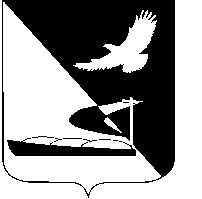 АДМИНИСТРАЦИЯ МУНИЦИПАЛЬНОГО ОБРАЗОВАНИЯ«АХТУБИНСКИЙ РАЙОН»ПОСТАНОВЛЕНИЕ16.08.2017      					                  № 547О внесении изменений в постановление администрации МО «Ахтубинский район» от 05.06.2015 № 744В соответствии с бюджетным кодексом Российской Федерации, постановлением Правительства Российской Федерации от 14.07.2012 № 717 «О государственной программе развития сельского хозяйства и регулирования рынков сельскохозяйственной продукции, сырья и продовольствия на 2013-2020 годы», постановлением Правительства Астраханской области от 10.09.2014 года № 368-П «О государственной программе «Развитие агропромышленного комплекса Астраханской области», постановлением Правительства Российской Федерации от 15.07.2013 № 598 «О федеральной целевой программе «Устойчивое развитие сельских территорий на 2014-2017 годы и на период до 2020 года», законом Астраханской области от 01.03.2016 № 5/2016-ОЗ «О стратегическом планировании в Астраханской области», постановлением Правительства Астраханской области от 24.02.2010 № 54-П «Об утверждении Стратегии социально-экономического развития Астраханской области до 2020 года», распоряжением Правительства Астраханской области от 04.07.2013 № 306-Пр «О концепции государственной программы «Устойчивое развитие сельских территорий Астраханской области на 2014-2017 годы и на период до 2020 года», законом Астраханской области от 03.07.2009 № 49/2009-ОЗ «О наделении органов местного самоуправления муниципальных районов Астраханской области отдельными государственными полномочиями Астраханской области по поддержке сельскохозяйственного производства», постановлением  администрации МО «Ахтубинский район» от 29.07.2014    № 1139 «Об утверждении порядка разработки, утверждения, реализации и оценки эффективности муниципальных программ МО «Ахтубинский район», администрация МО «Ахтубинский район»:ПОСТАНОВЛЯЕТ:1. Внести изменения в постановление администрации МО «Ахтубинский район» от 05.06.2015 № 744 «Об утверждении муниципальной программы «Развитие агропромышленного комплекса Ахтубинского района на 2015-2017 годы и на период до 2020 года», изложив программу, утвержденную постановлением в новой редакции, согласно приложению к настоящему постановлению. 	2. Отделу информатизации и компьютерного обслуживания администрации МО «Ахтубинский район» (Короткий В.В.) обеспечить размещение настоящего постановления в сети Интернет на официальном сайте администрации МО «Ахтубинский район» в разделе «Документы» подразделе «Документы Администрации» подразделе «Официальные документы», в разделе «Экономика» подразделе «Управление сельского хозяйства» подразделе «Программы и прогнозы» подразделе «Муниципальная программа».	3. Отделу контроля и обработки информации администрации МО «Ахтубинский район» (Свиридова Л.В.) представить информацию в газету «Ахтубинская правда» о размещении настоящего постановления в сети Интернет на официальном сайте администрации МО «Ахтубинский район» в разделе «Документы» подразделе «Документы Администрации» подразделе «Официальные документы», в разделе «Экономика» подразделе «Управление сельского хозяйства» подразделе «Программы и прогнозы» подразделе «Муниципальная программа».Глава муниципального образования                                              В.А. Ведищев                                                                                                                                                                                                                                     Приложение                                                                                к постановлению администрации                                                                     МО «Ахтубинский район»                                                                        от 16.08.2017 № 547Муниципальная программа«Развитие агропромышленного комплекса Ахтубинского района на 2015-2017 годы и на период до 2020 года»Паспортмуниципальной программы1. Общие положения, основание для разработки муниципальной программыБюджетный кодекс Российской Федерации, постановление Правительства Астраханской области 10.09.2014г № 368-П «О Государственной программе «Развитие агропромышленного комплекса Астраханской области», постановление Правительства Российской Федерации от 14.07.2012 № 717 «О государственной Программе развитие сельского хозяйства и регулирования рынков сельскохозяйственной продукции, сырья и продовольствия на 2013-2020 годы»; постановление Правительства Российской Федерации от 15.07.2013 № 598 «О федеральной целевой программе «Устойчивое развитие сельских территорий на 2014 - 2017 годы и на период до 2020 года»; закон Астраханской области от 01.03.2016 № 5/2016-ОЗ «О стратегическом планировании в Астраханской области», постановлением Правительства Астраханской области от 24.02.2010 № 54-П «Об утверждении Стратегии социально-экономического развития Астраханской области до 2020 года», постановление  администрации МО «Ахтубинский район» от 29.07.2014 № 1139 «Об утверждении порядка разработки, утверждения, реализации и оценки эффективности муниципальных программ МО «Ахтубинский район».Муниципальная программа определяет цели, задачи и направления развития сельского хозяйства Ахтубинского района, финансовое обеспечение и механизмы реализации предусмотренных мероприятий, а также показатели их результативности.Основные мероприятия муниципальной программы предусматривают комплекс взаимосвязанных мер, направленных на достижение целей, а также на решение наиболее важных текущих и перспективных задач, обеспечивающих продовольственную независимость района и региона, поступательное социально-экономическое развитие агропромышленного комплекса (далее – АПК) на основе его модернизации, перехода к инновационной модели функционирования и устойчивое развитие сельских территорий региона.Муниципальная программа структурирует принимаемые меры в рамках подпрограмм и ведомственных целевых программ, детализируя расходы по принципу программно-проектного финансирования.           Муниципальная программа включает в себя подпрограмму «Устойчивое развитие сельских территорий Ахтубинского района»; подпрограмму «Оказание государственной поддержки по развитию сельскохозяйственного производства в Ахтубинском районе», ведомственную целевую программу «Осуществление полномочий по развитию сельскохозяйственного производства в Ахтубинском районе на 2015-2017 годы и на период до 2020 года».Данные программы направлены на реализацию ряда инвестиционных проектов, которые позволят существенно повысить конкурентоспособность сельскохозяйственной продукции Ахтубинского района на внутреннем и внешнем рынках, осуществить импортозамещение, а также повысить рентабельность производства и инвестиционную привлекательность района.Отрасль растениеводства является приоритетной в развитии АПК района. В целях эффективного развития данной отрасли муниципальная программа предусматривает реализацию ряда экономически значимых муниципальных программ, в рамках которых за счет более эффективного использования орошаемых земель, внедрения новых высокоурожайных технологий, современной высокотехнологичной почвообрабатывающей и уборочной техники планируется дальнейшая модернизация (перевооружение) производственных мощностей и организация рынков сбыта. 2. Общая характеристика сферы реализации муниципальной программы В Ахтубинском районе АПК рассматривается, как одно из важнейших направлений развития территории. В последние годы, являясь ключевым элементом социально-экономического развития района, отрасль динамично развивается. Современное агропромышленное производство района представляет собой многоукладную сельскую экономику, включающую в себя как крупные хозяйствующие субъекты, так и малые формы хозяйствования. Сельскохозяйственный кластер объединяет в себя 12 сельскохозяйственных предприятий (далее - СХП), 286 крестьянских (фермерских) хозяйств (далее – К(Ф)Х), 8,5 тысяч личных подсобных хозяйств (далее - ЛПХ), 6 сельскохозяйственных потребительских кооператива.Достижение финансовой устойчивостисельского хозяйства за счет совершенствования системы налогообложения и механизма финансового оздоровленияНесмотря на динамичное развитие отрасли, и полученные её субъектами положительные результаты, в последние годы наблюдается ухудшение финансового состояния сельскохозяйственных товаропроизводителей.Продолжающаяся тенденция банкротства сельскохозяйственных предприятий приводит к деградации производственного и природно-экологического потенциала. Следует отметить, что за период 2008-2016 гг. ликвидировано более 5 сельскохозяйственных предприятий, уменьшилось количество фермеров с 475 до 286, что негативно отражается на социально-экономическом развитии сельских территорий Ахтубинского района. За период 2012-2014 годы сельскохозяйственными организациями инвестировано в отрасль  собственных и привлеченных средств на приобретение основных средств более 450 млн. рублей.В ходе реализации муниципальной программы в рамках заключенного  Соглашения между Министерством сельского хозяйства Астраханской области и администрацией МО «Ахтубинский район» о реализации мероприятий Государственной программы развития сельского хозяйства и регулирования рынков сельскохозяйственной продукции, сырья и продовольствия на 2013 - 2020 годы от 12.12.2012 № 2510/17 (далее – Соглашение) планируется обеспечить достижение показателя рентабельности сельскохозяйственных организаций с учетом субсидий, который к 2020 году составит 0,3 %, индекс физического объема инвестиций в основной капитал сельского хозяйства –104,5 %.Повышение доступности кредитов и управление рискамиСпецифика АПК связана с сезонностью производства и в значительной степени зависит от кредитных ресурсов. В настоящее время основной проблемой развития аграрного производства в рыночных условиях является недоступность кредитных ресурсов для большинства сельскохозяйственных товаропроизводителей, так как половина организаций являются убыточными, а малые формы хозяйствования не располагают ликвидным имуществом для обеспечения кредитных сделок. Действующий механизм кредитования ставит сельскохозяйственных товаропроизводителей в тяжелые условия. Практика последних лет показывает, что рост процентных ставок по кредитам, ужесточение требований к залоговому обеспечению ведет к снижению объема кредитов, выданных основными операторами кредитования отрасли – Волгоградский РФ АО «Россельхозбанк» и ПАО «Сбербанк России». Так, количество кредитов, выданных в 2016 году, ниже уровня 2015 года на 30 % (факт 2016 г. – 16 кредитных договоров, факт 2015 г. – 23 кредитных договора).Учитывая, что дальнейшее развитие сельскохозяйственного производства района невозможно без активизации инвестиционной политики, необходимо обеспечение доступа к краткосрочным заемным средствам и инвестиционным кредитным ресурсам. В связи с этим программой предусмотрены мероприятия по реализации существующих механизмов повышения доступности кредитных средств на территории Ахтубинского района.Основные риски при производстве сельскохозяйственной продукции в растениеводстве обусловлены недополучением урожая. Учитывая, что сельскохозяйственное производство в Ахтубинском районе ведется с использованием орошения, позволяющего регулировать водопотребление растений в различные фазы их развития, осуществлять различные виды минеральных подкормок, риски потери (гибели) урожая сводятся к минимуму.Мероприятия по управлению рисками, предусмотренные в рамках муниципальной программы, направлены на снижение возможности потери доходов при производстве сельскохозяйственной продукции. Их реализация позволит обеспечить выполнение принятых обязательств по увеличению доли застрахованных посевных площадей в общей посевной площади.Развитие растениеводства иперерабатывающей промышленности продукции растениеводстваАхтубинский район, являясь крупным поставщиком сельскохозяйственной продукции в Астраханской области, имеет серьезные перспективы по дальнейшему наращиванию объемов производства растениеводческой продукции. В структуре посевных площадей, учитывая специфику района, более 60% занимают овоще-бахчевые культуры и картофель, на кормовые и зерновые приходится по 20% (таблица 2.1). Для решения проблемы реализации сельскохозяйственной продукции было принято распоряжение министерства сельского хозяйства Астраханской области от 05.07.2011 № 47 «Об утверждении аналитической ведомственной целевой программы «Развитие овощеводства, бахчеводства, картофелеводства и овощеперерабатывающей промышленности в Астраханской области на 2011-2013 годы», в рамках исполнения которого осуществлялось строительство овощехранилищ и оптово-распределительных центров, позволивших реализовывать продукцию с более высокой добавленной стоимостью.  В целях оказания финансовой помощи сельхозтоваропроизводителям ранее предусматривалась субсидия на приобретение минеральных удобрений и косвенная поддержка в виде льготного топлива, которые с вступлением России в ВТО были отменены и трансформированы в такой вид государственной поддержки как «несвязанная поддержка».Несвязанная поддержка, как инструмент государственной финансовой помощи в виде субсидии, призванной возмещать часть затрат на сельскохозяйственное производство, не решает поставленную задачу по снижению себестоимости продукции. Следует отметить, что размер субсидии за счет федерального бюджета составляет не более 1% от затрат на выращивание 1 гектара овощных культур или картофеля, в результате чего данная поддержка не решает вопрос по снижению затратности производства сельскохозяйственных культур и повышения плодородия почв.Поиск более выгодных сельскохозяйственных культур, приносящих большую прибыль, привел к изменению структуры посевных площадей в сторону увеличения площади под луком, картофелем, перцем и баклажаном. Такая тенденция привела к снижению площадей сева и посадки томатов. Вместе с сокращением площадей изменилось и сортовое разнообразие томатов. Покупатели стали требовать томаты, отличающиеся лежкостью, транспортабельностью, товарностью и другими качественными характеристиками торговли. Однако вкусовые качества этих гибридов желают быть лучшими. В настоящее время большинство сельскохозяйственных товаропроизводителей используют в работе семена зарубежной селекции, отвечающие вышеуказанным требованиям. Вместе с тем, возрастает потребность в салатных сортах томатов отечественной селекции с высокими вкусовыми качествами. Такая продукция пользуется спросом, реализуется по более высокой цене и, самое главное, считается брендовой для региона. Муниципальной программой предусматриваются мероприятия, направленные на увеличение объемов производства данного вида продукции.Одним из важнейших составляющих получения высоких урожаев сельскохозяйственных культур является качество высеваемых семян.Для решении вопроса государственной поддержки предусматривающей компенсацию части затрат на приобретение семян высших категорий (элита) в муниципальную программу включены мероприятия направленные на повышение качества высеваемых семян.В ходе реализации муниципальной программы в рамках заключенного Соглашения планируется обеспечить достижение установленных значений, в результате чего к 2020 году планируется довести объем производства овощебахчевых культур и картофеля до 251,7 тыс. тонн с ростом к уровню 2013 года 103,4 % (таблица 2.2).Таблица 2.1Основные показатели развития отрасли растениеводства(в хозяйствах всех категорий)Таблица 2.2.Основные показатели развития отрасли растениеводства(в хозяйствах всех категорий)Развитие животноводства иперерабатывающей промышленности продукции животноводстваАхтубинский район является районом, который ежегодно не только сохраняет, но и увеличивает поголовье скота. Так в 2013 году поголовье крупного рогатого скота (далее – КРС) составило 24,37 тыс. голов с ростом в 1,04 раза к уровню 2009 года, в том числе 12,97 тыс. голов коров с ростом в 1,06 раза к уровню 2009 года, поголовье овец и коз – 75,29 тыс. голов с ростом в 1,06 раза к уровню 2009 года (таблица 2.3).В районе развивается мясное скотоводство, включающее в себя отрасли по производству мяса его первичной и глубокой переработке.Существенное значение в обеспечении роста производства мяса имела государственная поддержка из бюджетов всех уровней.В рамках муниципальной программы, благодаря реализации ряда мероприятий, направленных на развитие отрасли, к 2020 году увеличится поголовье КРС к уровню 2013 года на 4,6 % и составит 25,5 тыс. голов, производство скота и птицы на убой в хозяйствах всех категорий (в живом весе) на 3,6% и составит 5,7 тыс. т в год (таблица 2.4).Для достижения поставленных целей по обеспечению населения района мясом и мясопродуктами муниципальной программой предусмотрены мероприятия, которые направлены на выполнение показателей принятых Соглашением. А именно, к 2020 году маточное поголовье овец и коз увеличится на 8,9 %  и составит 82 тыс. голов (таблица 2.4).Отрасль птицеводства в районе развивается за счет птицефабрики, а так же  ЛПХ. Объем производства яиц в 2013 году увеличился на 256% к уровню 2009 года и составил 68,23 млн. штук (2009 год – 31,81 млн. штук) (таблица 2.3), объем производства к 2020 году планируется увеличить 122,0 млн. штук, что составит 178,8 % к уровню 2013 года (таблица 2.4).Таблица 2.3Основные показатели развития отрасли животноводства(в хозяйствах всех категорий)Таблица 2.4Основные показатели развития отрасли животноводства(в хозяйствах всех категорий)Развитие мелиорацииПрактически вся растениеводческая продукция Ахтубинского района, где среднегодовое количество осадков не превышает 250 мм, выращивается на орошаемых землях. Земледелие на мелиорированных орошаемых землях является приоритетным в районе и позволяет получать гарантированные урожаи овоще-бахчевых культур, картофеля, зерна, а также кормовых культур для молочного и мясного сельскохозяйственного производства.Для достижения цели муниципальной программы по увеличению объемов производства и повышению качества сельскохозяйственной продукции, производимой в Ахтубинском районе, обеспечения продовольственной безопасности района требуется решить проблему повышения устойчивости сельскохозяйственного производства и плодородия почв путем проведения комплексной мелиорации земель сельскохозяйственного назначения с применением программно-целевого подхода и вхождением данного направления в подпрограмму «Оказание государственной поддержки по развитию сельскохозяйственного производства в Ахтубинском районе» муниципальной программы. Данная подпрограмма, предусматривает проведение комплекса мероприятий по строительству, реконструкции, техническому перевооружению и капитальному ремонту мелиоративных систем, включая оснащение современной мелиоративной и оросительной техники путем внедрения новых энерговодо-сберегающих методов орошения и современных технологий управления водо-распределением на мелиоративных системах, а так же проведение мелиоративных, агрохимических, противо-паводковых, агролесо-мелиоративных, фитомелиоративных и культурно-технических работ.Техническая и технологическая модернизация, инновационное развитие	Машино-технологический комплекс является важнейшей производственной системой и инновационной базой аграрного производства, которая обеспечивает объемы, качество и экономические характеристики конечной сельскохозяйственной продукции. 	По состоянию на 1 полугодие 2017 года в состав машино-тракторного парка вошло 759 ед. тракторов, а также 4 зерноуборочных комбайна. Для производства картофеля и овощей в области имеется технический потенциал: 4 сортировальных пункта и комплекс предпродажной подготовки. Для выращивания и производства кормов в области имеется техническая база в составе 66 косилок, 44 граблей, 43 пресс-подборщика, 61 сеялка.Следует отметить, что в структуре парка сельскохозяйственной техники по некоторым позициям существует высокий процент техники со сроком эксплуатации более 10 лет. В 2012 году хозяйствами всех форм собственности было приобретено более 52 ед. сельскохозяйственной техники, из которых 17 ед. с государственной поддержкой из бюджетов всех уровней в рамках  экономически значимых программ (таблица 2.5).В 2013 году было приобретено  всего 55 ед. сельскохозяйственной техники, из которых 24 ед. техники для уборки картофеля и лука, с государственной поддержкой из бюджетов всех уровней (таблица 2.5).Таблица 2.5Техническая модернизация(единиц)Развитие товаропроводящей сети и создание оптово-распределительных центровНа фоне значительного роста валового сбора картофеля и овощей в хозяйствах района одной из актуальных проблем развития АПК является вопрос сбыта сельхозпродукции. В 2010 году Правительством области было принято решение о разработке экономически значимой  программы по созданию оптово-распределительных центров (далее – ОРЦ).  В 2012 году Министерство сельского хозяйства Российской Федерации (далее – МСХ РФ) определило Астраханскую область пилотным регионом по направлению - развитие товаропроводящей сети и создание оптово-распределительных центров.В рамках ВЦП «Развитие овощеводства, бахчеводства, картофелеводства и овощеперерабатывающей промышленности в Астраханской области» в районе за период с 2011 по 2016 годы созданы 31 овощехранилища общей емкостью около 54,2 тыс. тонн единовременного хранения сельскохозяйственной продукции. Из них строительство 3-х осуществлялось с государственной поддержкой в рамках вышеуказанной программы при условии строительства и модернизации хранилищ емкостью не менее 3 тыс. куб. м и установкой новейшего современного оборудования (климатическое, холодильное, складское и т. д.).Строительство хранилищ позволило увеличить сроки реализации продукции по более выгодным ценам, но не решила до конца проблему сбыта. Реализация продукции с «колес» или с предпродажной подготовкой имеет разницу в цене порядка 40%, а именно, если  картофель и овощи в сезон реализуются навалом в мешках по цене 6-8 рублей/кг, в сетках на паллетах от 8 рублей/кг, то уже фасованный в более мелкую тару и  маркированный от 10 рублей и выше. В связи с чем, возникла необходимость в модернизации созданных хранилищ путем оснащения их линиями по предпродажной подготовке, обеспечивая не только сохранность, но и качественную предпродажную подготовку растениеводческой продукции. На сегодняшний день свыше половины имеющихся хранилищ либо соответствуют утвержденным правилам, либо планируют это осуществить в ближайшее время.Создание ОРЦ и модернизация хранилищ, оборудованных для предпродажной подготовки, зарекомендовало себя с положительной стороны и крайне необходимо для дальнейшего развития АПК. Однако, учитывая высокую затратность данных направлений, без государственной поддержки их реализация невозможна. Реализация мероприятий, предусмотренных муниципальной программой, позволит создать в районе условия для повышения конкурентоспособности продукции АПК и систему  рынка сбыта сельскохозяйственной продукции и продовольствия в т.ч. для малых форм хозяйствования, тем самым активизировать малое предпринимательство в сельской местности. Устойчивое развитие сельских территорийНа территории Ахтубинского района  находится 15 населенных пунктов с общей численностью постоянного населения  67 тыс. чел. Большинство сел района имеют низкий уровень социального обустройства. Значительная часть сельских территорий удалена от центров обслуживания. Сложившаяся ситуация в социальной сфере на селе является сдерживающим фактором формирования социально-экономических условий устойчивого развития сельских поселений района.По состоянию на 01.01.2014 уровень газификации домов (квартир) Ахтубинского района сетевым газом составляет 32%, обеспеченность сельского населения питьевой водой –79%.Предлагаемый комплекс мероприятий подпрограммы «Устойчивое развитие сельских территорий Ахтубинского района» является одним из основных инструментов решения стратегической задачи по повышению уровня и качества жизни на селе, в связи с чем данная подпрограмма включена в муниципальную программу, мероприятия которой  направлены на создание благоприятных инфраструктурных условий в сельской местности, реализацию инвестиционных проектов и дальнейшее развития АПК. В совокупности достижение к 2020 году  предусмотренных подпрограммой  целевых индикаторов и показателей  будет способствовать укреплению основ устойчивого и эффективного развития сельского хозяйства и обеспечения агропродовольственной безопасности района.Развитие малых форм хозяйствованияМалые формы хозяйствования в сельской местности, к которым относятся К(Ф)Х, индивидуальные предприниматели, занимающиеся сельскохозяйственным производством, ЛПХ, сельскохозяйственные потребительские кооперативы - являются основными сельхозтоваропроизводителями АПК района. На сегодняшний день в отрасли функционируют 286 К(Ф)Х, 6 действующих сельскохозяйственных кооператива и около 8,5 тысяч ЛПХ.В рамках экономически значимых региональных программ и программных мероприятий:- из 9 построенных (модернизированных) овощехранилищ 4 приходится на долю К(Ф)Х;- осуществлено строительство, техническое перевооружение, капитальный ремонт новых и существующих мелиоративных систем, в результате чего площадь введенных мелиорируемых земель увеличилась на 0,3 тыс. га.В целях сохранения действующих К(Ф)Х и создания условий для эффективного развития агробизнеса ЛПХ до уровня товарного производства с дальнейшим переходом их в категорию К(Ф)Х, в настоящее время реализуются мероприятия по направлениям «Начинающий фермер» и «Развитие семейных животноводческих ферм». Так за период 2012-2016 годы количество начинающих фермеров достигло 13 ед. Участники программ развивают как традиционные виды агропроизводства, так и новые направления деятельности, требующие применения нового технологического оборудования и научных знаний. Муниципальной программой предусмотрены мероприятия по данным направлениям, реализация которых позволит к 2020 году в регионе обеспечить прирост численности К(Ф)Х по направлениям «Начинающий фермер» до 3 хозяйств в год, «Развитие семейных животноводческих ферм» до 1 хозяйства в год, тем самым создать на базе ЛПХ около 18 хозяйств, более 60 новыми рабочими местами и привлечь дополнительные доходы в бюджет Ахтубинского района.Кадровое обеспечениеЦентральными факторами модернизации АПК являются технологический уровень, система управления и кадровый потенциал. Поэтому кадровое обеспечение отрасли сегодня выступает стратегической задачей государственного масштаба. Удельный вес специалистов «пенсионного возраста» составляет 20% от общего числа занятых, в то время, как число специалистов категории «до 30 лет» составляет чуть более 10%. Нельзя забывать о материальной привлекательности отрасли. За последние годы в сельском хозяйстве района наблюдается устойчивый рост заработной платы с 7,8 тыс. рублей в 2009 году до 11,5 тыс. рублей 2014 году.По данным ежегодного мониторинга потребности  отрасли сегодня на селе не хватает более 60 аграриев с высшим образованием, более 120 специалистов среднего звена, около 230 квалифицированных рабочих, из них механизаторских кадров более 100 человек.В таких условиях возникает потребность создания системы подготовки кадров, которая привлечет в аграрные образовательные учреждения молодых людей, заранее определившихся с выбором своего профессионального пути,  желающих стать конкурентоспособными специалистами, организовать эффективное производство сельскохозяйственной продукции, обустроить село, создать условия для труда и отдыха. В   связи с чем необходимо  выстроить определенную  профориентационную работу с сельскими школьниками. В течение 2015 года в Ахтубинском районе проведены мероприятия, на которых учащимся выпускных классов школ предоставлена возможность живого общения с представителями служб и организаций, обеспечивающих работу сельскохозяйственных товаропроизводителей, работодателями АПК, деятелями науки и образования в сфере сельского хозяйства.Формирование государственных информационных ресурсовВ целях исполнения Соглашения на территории Ахтубинского района осуществляется информационная и консультационная поддержка сельскохозяйственных товаропроизводителей всех форм собственности в части оказания консультационной помощи по основным вопросам их деятельности.	Консультирование сельскохозяйственных товаропроизводителей осуществляется специалистами министерства сельского хозяйства, районного управления сельского хозяйства, с привлечением специалистов других профильных министерств и служб, а также региональных высших учебных заведений Астраханской области.	Ежегодно оказывается более 400 консультационных услуг по различным вопросам в сфере агропроизводства и агробизнеса. 3. Обоснование включения в состав муниципальной программы подпрограмм	Муниципальная программа рассчитана на реализацию в 2015-2020 годы, без выделения отдельных этапов,  и для решения основных задач по ее реализации предусмотрены отдельные подпрограммы, предусматривающие комплекс взаимосвязанных мер, направленных на достижение целей муниципальной программы и ведомственная целевая программа, обеспечивающие  устойчивое развитие АПК Ахтубинского района.4. Приоритеты муниципальной политикив сфере реализации муниципальной программыМуниципальная программа предусматривает комплексное развитие всех отраслей и подотраслей, а также сфер деятельности АПК с учетом импортозамещения. Одновременно выделяются два уровня приоритетов. К первому уровню приоритетов  относятся:- в сфере производства - растениеводство (производство овощей), животноводство (производство мяса), как системообразующие подотрасли, использующие конкретные преимущества района, в первую очередь, наличие значительных площадей сельскохозяйственных угодий (пашни, пастбища, естественные сенокосы) и свободный рынок сбыта;- в экономической сфере – повышение доходов сельскохозяйственных товаропроизводителей;- в социальной сфере - устойчивое развитие сельских территорий в качестве основного условия сохранения трудовых ресурсов и территориальной целостности муниципальных образований района;- в сфере развития производственного потенциала - мелиорация земель сельскохозяйственного назначения, введение в оборот неиспользуемой пашни и других категорий сельскохозяйственных угодий, техническое перевооружение и модернизация производственных мощностей;- в научной и кадровой сферах - обеспечение формирования инновационного АПК с внедрением современных передовых технологий.Ко второму уровню приоритетов относятся следующие направления:- развитие импортозамещающих подотраслей сельского хозяйства, включая развитие традиционных направлений (производство томата), овощеперерабатывающей промышленности, развитие товаропроводящих путей и обеспечение конкурентоспособности сельскохозяйственной продукции района; - экологическая безопасность сельскохозяйственной продукции и продовольствия;- наращивание экспорта сельскохозяйственной продукции, сырья и продовольствия, а именно картофеля, лука, мяса баранины, по мере насыщения ими внутреннего рынка;- минимизация логистических издержек и оптимизация других факторов, определяющих конкурентоспособность продукции с учетом рационального размещения и специализации сельскохозяйственного производства и пищевой промышленности в рамках вступления России в ВТО.5. Цели, задачи, целевые индикаторы и показатели Муниципальной программы, перечень подпрограмм	Мероприятия программы направлены на достижение следующих целей:	- увеличение объемов производства и повышение качества сельскохозяйственной продукции, производимой в Ахтубинском районе, для обеспечения продовольственной безопасности Ахтубинского района.	Для достижения поставленных целей предусматривается решение следующих задач:- улучшение условий жизнедеятельности в Ахтубинском районе;- стимулирование роста производства растениеводческой продукции на мелиорируемых землях сельскохозяйственного назначения Ахтубинского района;- стимулирование роста производства сельскохозяйственной продукции, на основе повышения урожайности основных видов сельскохозяйственных культур и повышения продуктивности сельскохозяйственных животных Ахтубинского района.Для решения основных задач планируется выполнение следующих основных целевых показателей (индикаторов) Муниципальной программы:- индекс производства продукции сельского хозяйства в хозяйствах всех категорий (в сопоставимых ценах) увеличится с 97% в 2014 году до 102,2% в 2020 году;- индекс физического объема инвестиций в основной капитал сельского хозяйства увеличится с 175 % в 2014 году до 185% в 2020 году;В рамках Муниципальной программы будут реализовываться следующие подпрограммы и ведомственная целевая программа, а именно:- подпрограмма 1 «Устойчивое развитие сельских территорий Ахтубинского района»;- подпрограмма 2 «Оказание государственной поддержки по развитию сельскохозяйственного производства в Ахтубинском районе»;- ведомственная целевая программа «Осуществление полномочий по развитию сельскохозяйственного производства в Ахтубинском районе на 2015-2017 годы и на период до 2020 года».Сведения о показателях (индикаторах) муниципальной программы, подпрограмм муниципальной программы и их значениях указаны в Приложении 1 к муниципальной программе.6. Сроки (этапы) реализации муниципальной программы	Муниципальную программу предлагается реализовать в 2015-2020 годах, без выделения этапов.7. Перечень мероприятий (направлений) муниципальной программы и мер государственного регулирования.	Основные мероприятия муниципальной программы предусматривают комплекс взаимосвязанных мер, направленных на достижение целей муниципальной программы, а также на решение наиболее важных текущих и перспективных задач, обеспечивающих продовольственную независимость региона, социально-экономическое развитие АПК на основе его модернизации и перехода к инновационной модели функционирования, устойчивое развитие сельских территорий, по основным мероприятиям подпрограмм и  ведомственных целевых программ, обеспечивающих устойчивое развитие АПК региона.В рамках подпрограммы «Оказание государственной поддержки по развитию сельскохозяйственного производства в Ахтубинском районе» предусмотрена реализация основных мероприятий по следующим направлениям:В отрасли растениеводства: восстановление мелиоративного фонда (мелиорируемых земель и мелиоративных систем) и повышение водообеспеченности земель сельскохозяйственного назначения; предотвращение процессов подтопления, затопления, опустынивания территорий и выбытия из сельскохозяйственного оборота земель сельскохозяйственного назначения,развитие элитного семеноводства, садоводства, поддержка закладки и уход за многолетними насаждениями, государственная поддержка кредитования, управление рисками в отрасли растениеводства, поддержка доходов сельскохозяйственных товаропроизводителей в области растениеводства.В качестве целевых индикаторов развития отрасли растениеводства используются: ввод в эксплуатацию мелиорируемых земель; защита земель от водной эрозии, затопления и подтопления; предотвращение выбытия из сельскохозяйственного оборота сельскохозяйственных угодий за счет проведения культурно-технических работ, агролесомелиорации и фито-мелиорации опустыненных земель; площадь, засеиваемая элитными семенами, в общей площади посевов, уровень интенсивности использования посевных площадей, объемы производства основных видов продукции растениеводства, площади закладки многолетних насаждений, размер привлеченных кредитных ресурсов на развитие отрасли растениеводства.В отрасли животноводства: развитие племенного животноводства, молочного скотоводства, овцеводства и козоводства, табунного коневодства, птицеводство государственная поддержка кредитования отрасли животноводства, управление рисками в отрасли животноводства.Индикаторами реализации отрасли животноводства являются поголовья сельскохозяйственных животных, рост маточного поголовья в общем количестве сельскохозяйственных животных, производство мяса, размер привлеченных кредитных ресурсов на развитие отрасли животноводства. В развитии малых форм хозяйствования: государственная поддержка начинающих фермеров, семейных животноводческих ферм в части предоставления грантов, направленных на создание К(Ф)Х и увеличение числа семейных животноводческих ферм на базе К(Ф)Х, кредитование малых форм хозяйствования, оформление земельных участков в собственность К(Ф)Х.Индикаторами указанного направления являются количество К(Ф)Х, начинающих фермеров, осуществивших проекты создания и развития своих хозяйств с помощью государственной поддержки, количество построенных или реконструированных семейных животноводческих ферм, а также площадь земельных участков, оформленных в собственность К(Ф)Х.В рамках задач по созданию и развитию сети оптовых распределительных центров в Ахтубинском районе на 2015-2017 годы и на период до 2020 года предусмотрена реализация основных мероприятий, направленных на увеличение емкости единовременного хранения растениеводческой продукции и создание ОРЦ. Индикаторами являются объем растениеводческой продукции прошедшей через предпродажную подготовку и количество созданных ОРЦ.В рамках задач по развитию растениеводства и перерабатывающей промышленности в Ахтубинском районе на 2015-2017 годы и на период до 2020 года предусмотрена реализация основных мероприятий, направленных на развитие традиционных подотраслей растениеводства и перерабатывающей промышленности.Индикаторами являются посевная площадь кормовых, бахчевых, овощных культур и картофеля.Меры государственного регулирования реализации муниципальной программы включают следующие экономические инструменты: оказание государственной поддержки сельскохозяйственным товаропроизводителям, молодым специалистам АПК, садоводческим, огородническим и дачным некоммерческим объединениям граждан, иным лицам в соответствии с действующим законодательством; совершенствование системы налогообложения в сельском хозяйстве; реализация государственной политики по финансовому оздоровлению сельскохозяйственных товаропроизводителей в рамках Федерального закона от 09.07.2002 № 83-ФЗ «О финансовом оздоровлении сельскохозяйственных товаропроизводителей», стимулирование инвестиционной и инновационной деятельности сельскохозяйственных товаропроизводителей.Перечень конкретных мероприятий с указанием исполнителей, сроков исполнения, объемов финансирования и показателей результативности представлен в Приложении 2 к муниципальной программе.8. Ресурсное обеспечение муниципальной программы	Реализацию мероприятий муниципальной программы планируется осуществлять за счет средств субсидий, субвенций предоставляемых из федерального бюджета, бюджета Астраханской области, бюджета муниципального образования и внебюджетных источников (Приложение 3 к муниципальной программе).Перечень мероприятий и объемы финансирования за счет бюджетов всех уровней подлежат уточнению исходя из возможностей соответствующих бюджетов с корректировкой программных мероприятий, результатов их реализации и оценки эффективности.9. Механизм реализации муниципальной программы	Механизм реализации муниципальной программы определяется заказчиком и разработчиком муниципальной программы – Министерством сельского хозяйства и рыбной промышленности Астраханской области и Управлением сельского хозяйства Администрации муниципального образования «Ахтубинский район» соответственно. Заказчик проводит организационные мероприятия, обеспечивающие ее выполнение. 	Заказчик муниципальной программы:	- определяет механизм реализации мероприятий муниципальной программы на основании действующего законодательства и с учетом предложений органов местного самоуправления муниципальных образований Ахтубинского района;	- разрабатывает и согласовывает в установленном порядке проекты правовых актов Ахтубинского район, необходимых для выполнения муниципальной программы;	- согласовывает с исполнителями муниципальной программы возможные сроки выполнения мероприятий, объемы и источники финансирования муниципальной программы;	- осуществляет подготовку и представление в установленном порядке бюджетной заявки на финансирование мероприятий муниципальной программы на очередной финансовый год;	- обеспечивает организацию информационной и разъяснительной работы, направленной на освещение цели и задач муниципальной программы.Реализация мероприятий муниципальной программы «Развитие агропромышленного комплекса Ахтубинского района на 2015-2017 годы и на период до 2020 года» будет осуществляться путем предоставления субвенций бюджету МО «Ахтубинский район», на основании заключенного Соглашения о порядке и условиях предоставления субвенций из федерального бюджета бюджету Ахтубинского района между Министерством сельского хозяйства Российской Федерации и министерством сельского хозяйства Астраханской области и Порядка предоставления субвенций из бюджета Астраханской области бюджетам муниципальных образований Астраханской области на реализацию мероприятий подпрограммы «Оказание государственной поддержки по развитию сельскохозяйственного производства в Ахтубинском районе», в рамках заключенных соглашений между министерством сельского хозяйства Астраханской области и муниципальными районами Астраханской области, в форме субсидий, предоставляемых органами местного самоуправления муниципальных районов Астраханской области в рамках осуществления отдельных государственных полномочий Астраханской области по поддержке сельскохозяйственного производства, финансовое обеспечение которых осуществляется в форме субвенций местным бюджетам, в соответствии с Законом Астраханской области от 03.07.2009 №49/2009-ОЗ «О наделении органов местного самоуправления муниципальных районов Астраханской области отдельными государственными полномочиями Астраханской области по поддержке сельскохозяйственного производства», правовыми актами Правительства Астраханской области и в рамках заключенных соглашений о предоставлении субсидий из федерального бюджета бюджету Астраханской области между Министерством сельского хозяйства Российской Федерации и Правительством Астраханской области.          Реализация ведомственной целевой программы «Осуществление полномочий по развитию сельскохозяйственного производства в Ахтубинском районе на 2015-2017 годы и на период до 2020 года» будет осуществляться из бюджета Астраханской области в пределах лимитов, предусмотренных муниципальной программой.10. Организация управления муниципальной программой,мониторинг ее реализации, механизм взаимодействия муниципальных заказчиков и контроль за ходом ее реализации.          Администрация муниципального образования «Ахтубинский район», отвечающая за текущее управление реализацией муниципальной программы:- определяет основное содержание направлений муниципальной программы, их соответствие программным целям и задачам;- создает условия для реализации программных мероприятий;- осуществляет в установленном порядке меры по полному и качественному выполнению программных мероприятий;- с учетом выделяемых на реализацию муниципальной программы финансовых средств ежегодно уточняет ее целевые индикаторы и показатели, затраты на программные мероприятия, механизм ее реализации и состав исполнителей;- осуществляет оперативный мониторинг реализации муниципальной программы;- проводит ежегодный анализ результатов реализации программных мероприятий;- организует размещение на своем официальном сайте в сети «Интернет» информации о ходе и результатах реализации муниципальной программы.- осуществляет контроль за исполнением мероприятий муниципальной программы, ее непосредственными и конечными результатами, целевым и эффективным использованием финансовых средств.- ежеквартально, до 5-го числа месяца, следующего за отчетным кварталом отчетного года, представляет в министерство сельского хозяйства Астраханской области отчеты, по утвержденной форме о ходе реализации муниципальной программы. Ежегодный отчет представляется до 1 февраля года, следующего за отчетным периодом.11. Оценка эффективности (экономическая, социальная и экологическая) реализации муниципальной программы. Эффективность муниципальной программы характеризуется социально-экономическими и экологическими результатами ее реализации с учетом эффективности расходования средств федерального бюджета и бюджета Астраханской области. Исходя из целей муниципальной программы, определяется степень достижения результатов при решении поставленных задач.Эффективность реализации муниципальной программы будет обеспечена за счет реализации мероприятий, направленных на увеличение объемов производства сельскохозяйственной продукции, повышение продуктивности и устойчивости сельскохозяйственного производства и плодородия почв, а также комплексное обустройство населенных пунктов, расположенных в сельской местности.В результате выполнения мероприятий муниципальной программы будет обеспечен рост основных показателей, характеризующих развитие АПК, а именно увеличится:  - объем производства валовой сельскохозяйственной продукции (в фактических ценах) до 6,0 млрд. рублей;- индекс производства растениеводческой продукции (в сопоставимых ценах) до 101 % в год;- индекс производства животноводческой продукции (в сопоставимых ценах) до 101 % в год;- объем инвестиций в основной капитал по виду деятельности «Сельское хозяйство» до 265 млн. руб.;- количество крестьянских (фермерских) хозяйств до 395 единиц;- объем растениеводческой продукции заложенной на хранение до 65 тыс. тонн, в т.ч. прошедшей через предпродажную подготовку до 60 тыс. тонн; - выручка от реализации растениеводческой продукции, заложенной на хранение до 1159 млн. рублей  в год; - количество созданных дополнительных новых рабочих мест в ходе модернизации овощехранилищ и создания ОРЦ (нарастающим итогом) до 100 единиц;- посевная площадь зерновых культур до 0,5 тыс. га;- посевная площадь овоще-бахчевых культур и картофеля до 5 тыс. га;- объем производства зерновых культур до 0,45 тыс. тонн;- объем производства овоще-бахчевых культур и картофеля до 251,7 тыс. тонн;- уровень участия управления сельского хозяйства администрации МО «Ахтубинский район» в реализации муниципальной программы «Развитие агропромышленного комплекса Ахтубинского района» до 100%.Сведения о показателях результативности и эффективности реализации муниципальной программы, подпрограмм муниципальной программы и их значениях указаны в Приложении 4 к муниципальной программе.Паспорт подпрограммы муниципальной программы1. Характеристика сферы реализации подпрограммы, описание основных проблем в сфере развития сельских территорий и прогноз ее развития Сложившаяся ситуация в социальной сфере на селе является тормозом в формировании социально-экономических условий устойчивого развития сельских поселений Ахтубинского района.Для устойчивого социально-экономического развития муниципальных поселений района и эффективного функционирования агропромышленного производства района необходима государственная поддержка развития социальной сферы и инженерной инфраструктуры на селе.	Исходя из задач социально-экономической политики страны на ближайший период и долгосрочную перспективу, для преодоления критического положения в сфере социального развития села необходимо проведение упреждающих мероприятий, одним из которых является разработка, принятие и реализации подпрограммы «Устойчивое развитие сельских территорий Ахтубинского района».Подпрограмма направлена на повышение качества жизни сельского населения, создания благоприятных социально-экономических условий для комплексного и устойчивого развития сельской экономики Ахтубинского района.Формирование модели устойчивого и эффективного развития сельского хозяйства, сельских территорий является основной целью государственной аграрной политики, что закреплено в Федеральном  законе от 29.12.2006 № 264-ФЗ «О развитии сельского хозяйства». Переход России к инновационному социально-ориентированному типу развития, предусмотренный Концепцией долгосрочного социально-экономического развития Российской Федерации до 2020 года, требует пересмотра места и роли сельских территорий в осуществлении стратегических социально-экономических преобразований в стране и обеспечении продовольственной безопасности.На территории Ахтубинского района находятся 15 муниципальных образований - 12 сельских и 3 - городских, в которых постоянно проживает более 67 тыс. человек. Сельские территории Ахтубинского района обладают природным, демографическим, экономическим и историко-культурным потенциалом. Однако комплекс накопившихся проблем в социально-экономическом, экологическом и демографическом развитии  села препятствует его переходу к динамичному устойчивому развитию.Показателем результативности использования программно-целевого подхода являются позитивные изменения в комплексном развитии сельских территорий в ходе реализации федеральной целевой программы «Социальное развитие села до 2013 года», утвержденной постановлением Правительства Российской Федерации от 03.12.2002 № 858. Программа осуществлялась поэтапно: I этап - 2003-2005 годы, II этап - 2006-2010 годы, III этап осуществляется в 2011-2013 годах.В связи с этим, наиболее оптимальным и реалистичным  с точки зрения финансового обеспечения является базовый вариант реализации Программы, который обеспечит достижение целевых индикаторов и показателей устойчивого развития сельских территорий и рациональное использование бюджетных средств.Предлагаемый комплекс мероприятий подпрограммы «Устойчивое развитие сельских территорий Ахтубинского района» является одним из основных инструментов решения стратегической задачи по повышению уровня и качества жизни на селе в Ахтубинском районе.Учитывая объективные особенности развития сельских территорий и имеющийся значительный разрыв в уровне и качестве жизни на селе по сравнению с городом, изменение ситуации возможно только на условиях использования программно-целевого метода.Использование этого метода позволит обеспечить сбалансированность комплексного подхода и расстановку приоритетов, обеспечивающих оптимально-позитивный  вариант развития ситуации в социально-экономическом развитии сельских территорий и создании предпосылок для устойчивого развития сельских территорий Ахтубинского района.2. Цели, задачи и показатели (индикаторы) достижения целей и решения задач, описание конечных результатов подпрограммыМероприятия по устойчивому развитию сельских территорий направлены на достижение следующих целей:- улучшение условий жизнедеятельности в сельской местности Ахтубинского района; - активизация участия граждан, проживающих в сельской местности Ахтубинского района, в реализации общественно значимых проектов. Для достижения поставленных целей предусматривается решение следующих задач:- улучшить жилищные условия сельского населения Ахтубинского района, в том числе обеспечить доступным жильем молодых семей, молодых специалистов на селе; - повысить общественную значимость развития сельских территорий Ахтубинского района и привлекательность сельской местности для комфортного проживания и приложения труда;- повысить уровень комплексного обустройства населенных пунктов, расположенных в сельской местности, объектами социальной и инженерной инфраструктуры; - стимулировать инициативу сельских жителей в развитии сельских территорий Ахтубинского района (таблица 1).Использование комплексного подхода к повышению уровня комфортности проживания в сельской местности будет способствовать созданию благоприятных условий для повышения инвестиционной активности в агропромышленном комплексе.Реализация программных мероприятий к 2020 году позволит обеспечить:	- улучшение жилищных условий граждан, проживающих в сельской местности, в том числе молодых семьей и молодых специалистов - повышение гражданской активности и участия граждан, проживающих в сельской местности, в решении вопросов местного значения путем поддержки проектов местных инициатив;- повышение общественной значимости развития сельских территорий Ахтубинского района и привлекательности сельской местности для комфортного проживания и приложения труда.										Таблица 1Показатели (индикаторы) достижения целей и решения задач3. Прогноз сводных показателей целевых заданий по этапам реализации подпрограммыДля достижения цели и решения поставленных в рамках подпрограммы задач предусматривается проведение комплекса программных мероприятий: - обеспечение комфортных жилищных условий граждан,  проживающих в сельской местности Ахтубинского района;- обеспечение доступным жильем молодых семей и молодых специалистов.Перечень основных мероприятий Подпрограммы указан в приложении к настоящей Подпрограмме.4. Обоснование объема финансовых ресурсов, необходимых для реализации подпрограммыРеализацию мероприятий подпрограммы планируется осуществлять за счет средств федерального бюджета, бюджета Астраханской области, бюджета муниципального образования «Ахтубинский район» и внебюджетных источников (таблица 2).Уровень софинансирования Подпрограммы предусмотрен за счет средств муниципального образования и внебюджетных источников, который определен муниципальными программами устойчивого развития сельских территорий, направленными на создание благоприятных  инфраструктурных условий в сельской местности, в соответствии  с документами территориального планирования.Финансовые затраты на реализацию подпрограммы составляют             4 360,3 тыс. рублей, в том числе:- средства  федерального бюджета – 1 206,8 тыс. рублей;- средства бюджета Астраханской области – 1 565,0 тыс. рублей;- средства бюджета муниципального образования «Ахтубинский район» – 213,2 тыс. рублей;- внебюджетные средства – 1 375,3 тыс. рублей.Таблица 2Паспорт подпрограммы муниципальной программы1. Характеристика сферы реализации подпрограммы, описание основных проблем в указанной сфере и прогноз ее развития	Настоящая подпрограмма разработана в соответствии и с учетом постановлений Правительства Астраханской области от 24.02.2010 № 54-П «Об утверждении Стратегии социально-экономического развития Астраханской области до 2020 года», от 21.11.2012   № 502-П «О концепции развития агропромышленного комплекса Астраханской области до 2020 года», постановление Правительства Астраханской области 10.09.2014г №368-П «О Государственной программе «Развитие агропромышленного комплекса Астраханской области».Подпрограмма направлена на обеспечение сбыта сельскохозяйственной продукции, повышение ее товарности за счет создания условий для ее сезонного хранения и переработки, на создание условий для увеличения объемов производства и переработки и повышения конкурентоспособности продукции растениеводства, на обеспечение устойчивого производства семенного картофеля, овощей открытого и защищенного грунта в сельскохозяйственных организациях, крестьянских (фермерских) хозяйствах,  на повышение конкурентоспособности, рентабельности и устойчивости сельскохозяйственного производства за счет:- строительства, реконструкции, технического перевооружения и капитального ремонта мелиоративных систем, эффективного использования природных ресурсов, повышения урожайности и расширения посевов сельскохозяйственных культур на мелиорированных землях Ахтубинского района;- оказание государственной поддержки, субсидирование, основных направлений сельскохозяйственного производства МО «Ахтубинский район»;- стимулирование развития крестьянских (фермерских) хозяйств в МО «Ахтубинский район».1.1. Содержание проблемы, ее соответствие стратегическим приоритетам, обоснование необходимости ее решения программным методомПодпрограммой предусмотрено выделение субсидий на оформление в собственность сельскохозяйственными товаропроизводителями бесхозяйных мелиоративных систем и гидротехнических сооружений по аналогии и в дополнение к мероприятиям, предусмотренным постановлением Правительства Российской Федерации от 31.10.2011 № 874 «Об утверждении правил  представления и распределения субсидий из федерального бюджета бюджетам субъектов Российской Федерации на возмещение части затрат крестьянских (фермерских) хозяйств, включая индивидуальных предпринимателей, при оформлении в собственность используемых ими земельных участков из земель сельскохозяйственного назначения».  	Несмотря на динамичное развитие отрасли, и полученные её субъектами положительные результаты, в последние годы наблюдается ухудшение финансового состояния сельскохозяйственных товаропроизводителей.Продолжающаяся тенденция банкротства сельскохозяйственных предприятий приводит к деградации производственного и природно-экологического потенциала. Следует отметить, что за период 2008-2014 гг. ликвидировано более 5 сельскохозяйственных предприятий, что негативно отражается на социально-экономическом развитии сельских территорий Ахтубинского района. Вместе с тем, за период 2012-2014 годы сельскохозяйственными организациями инвестировано в отрасль  собственных и привлеченных средств на приобретение основных средств более 500 млн. рублей.Специфика АПК связана с сезонностью производства и в значительной степени зависит от кредитных ресурсов. В настоящее время основной проблемой развития аграрного производства в рыночных условиях является недоступность кредитных ресурсов для большинства сельскохозяйственных товаропроизводителей, так как половина организаций являются убыточными, а малые формы хозяйствования не располагают ликвидным имуществом для обеспечения кредитных сделок. Действующий механизм кредитования ставит сельскохозяйственных товаропроизводителей в тяжелые условия. Так же проблемами, сдерживающих дальнейшее развитие отрасли, являются: сбыт продукции, низкие закупочные цены и высокая затратность производства растениеводческой продукции. В сравнении с уровнем 2004 года цена реализации практически не изменилась и соответствует по луку 4-5 руб./кг и томатам 6-7 руб./кг.Затраты на производство, к уровню 2004 года, возросли в десятки раз: семена подорожали в 16 раз (от 500 руб./т до 8000 руб./т), минеральные удобрения от 6 до 12 раз (по разным видам удобрений), топливо в 6 раз (с 5600 до 31200 руб./т), электроэнергия в 12 раз (с 0,3 до 3,46 руб./кВт), стоимость воды для орошения в 12 раз.С учетом жестких климатических условий Ахтубинского района, которые сопровождаются аномально высокими температурами воздуха, суховеями, приводящими к применению высоких оросительных норм, составляющих более 5 тыс. м3/га, а также поздние заморозки, сложная фитосанитарная обстановка требуют дополнительные затраты на средства защиты растений, укрывные материалы на ранних посадках, дополнительных поливов и т.д.Кроме того, низкое содержание элементов питания в почвах требует внесения значительных объемов минеральных удобрений при выращивании сельскохозяйственных культур. Однако высокая стоимость удобрений, отражающаяся на себестоимости продукции, подтверждает тот факт, что треть урожая сформирована за счет мобилизации почвенного плодородия. Несвязанная поддержка, как инструмент государственной финансовой помощи в виде субсидии, призванной возмещать часть затрат на сельскохозяйственное производство, не решает поставленную задачу по снижению себестоимости продукции. 2. Цели, задачи и показатели (индикаторы) достижения целей и решения задач, описание основных ожидаемых конечных результатов подпрограммы        Целями подпрограммы являются:- повышение продуктивности и устойчивости сельскохозяйственного производства и плодородия почв путем проведения комплексной мелиорации земель сельскохозяйственного назначения  в МО «Ахтубинский район»;- развитие сельскохозяйственного производства в МО «Ахтубинский район»- создание условий для формирования комплексной системы заготовки, хранения, предпродажной подготовки и реализации сельскохозяйственной продукции;- строительство, реконструкция и модернизация сети оптово-распределительных и производственно - логистических центров для сбытасельскохозяйственной продукции в Ахтубинском районе;- создание условий для увеличения объемов производства овощебахчевых культур, зерновых и картофеля    - создание условий для увеличения объемов переработки плодоовощного сырья и картофеля в Ахтубинском районе;- создание условий для  увеличения объема производства овощной продукции в защищенном грунте в Ахтубинском районе.	 Для достижения указанной цели подпрограммой предусматривается решение следующих задач:- восстановление мелиоративного фонда (мелиорируемых земель и мелиоративных систем) и повышение водообеспеченности земель сельскохозяйственного назначения МО «Ахтубинский район»;- внедрение высокотехнологичных энерго-водосберегающих технологий орошения, достижение экономии водных ресурсов за счет повышения коэффициента полезного действия мелиоративных систем МО «Ахтубинский район»; - предотвращение процессов подтопления, затопления, опустынивания территорий и выбытия из сельскохозяйственного оборота земель сельскохозяйственного назначения МО «Ахтубинский район»;- оказание государственной поддержки основных направлений сельскохозяйственного производства МО «Ахтубинский район»;- стимулирование развития крестьянских (фермерских) хозяйств в МО Ахтубинский район;- создание условий для увеличения объемов хранения, предпродажной подготовки  растениеводческой продукции в Ахтубинском районе;- создание условий для увеличения потенциала продукции растениеводства и продуктов ее переработки; наращивание объемов производства продукции растениеводства в Ахтубинском районе;- создание условий для увеличения площадей высокотехнологичных тепличных комплексов в Ахтубинском районе.
 Для достижения цели и решения поставленных в рамках подпрограммы задач предусматривается проведение комплекса программных мероприятий: - приобретение  мелиоративной техники для проведения работ по повышению коэффициента полезного действия мелиоративных систем;- фитомелиоративные и агро-лесомелиоративные мероприятия на землях сельскохозяйственного назначения и сельскохозяйственных угодьях Астраханской области; - субсидирование части затрат, направленных на развитие животноводства (на содержание племенного маточного поголовья сельскохозяйственных животных, на приобретение племенного молодняка крупного рогатого скота, возмещение части затрат по наращиванию маточного поголовья овец и коз, мясных табунных лошадей, приобретение племенных овец грозненской и ставропольской пород (ярок и баранов-производителей), на возмещение части затрат сельскохозяйственных товаропроизводителей на уплату страховых премий по договорам сельскохозяйственного страхования в животноводстве, на возмещение части затрат на 1 литр товарного молока, реализованного  сельхозтоваропроизводителями области и гражданами, ведущим личное подсобное хозяйство, на возмещение части затрат, связанных с удорожанием приобретенных кормов, на закупку кормов для содержания коров молочного стада);- субсидирование части затрат, направленных на развитие растениеводства (возмещение части затрат на приобретение элитных семян, на закладку и уход за многолетними плодовыми и ягодными насаждениями, на возмещение части затрат сельскохозяйственных товаропроизводителей на уплату страховых премий по договорам сельскохозяйственного страхования в сфере растениеводства, оказание несвязанной поддержки);- субсидирование части затрат на приобретение сельскохозяйственной техники;- субсидирование части затрат на уплату процентов по кредитам, полученным на развитие малых форм хозяйствования, по краткосрочным и инвестиционным кредитам;- предоставление грантов на создание и развитие крестьянского (фермерского) хозяйства и единовременной помощи на бытовое обустройство начинающим фермерам;- предоставление грантов на развитие семейных животноводческих ферм;- субсидирование части затрат крестьянских (фермерских) хозяйств, включая индивидуальных предпринимателей, при оформлении в собственность используемых ими земельных участков из земель сельскохозяйственного назначения.Основными индикаторами реализации подпрограммы являются: - индекс производства продукции сельского хозяйства в хозяйствах всех категорий (в сопоставимых ценах) увеличится до 102,2 % в 2020 году, индекс производства растениеводческой продукции (в сопоставимых ценах) увеличится до 101 % в 2020 году, индекс производства животноводческой продукции (в сопоставимых ценах) увеличится с 94 % в 2013 году до 101 % в 2020 году;- количество модернизированных  овощехранилищ  (нарастающим итогом) до 19 ед. в 2020 году, количество хранилищ, оснащенных оборудованием по предпродажной подготовке растениеводческой продукции        (нарастающим итогом) до 9 ед. в 2020 году- объем производства картофеля 24,1 тыс. тонн в 2020 году; - объем производства бахчевых культур до 65,1 тыс. тонн в 2020 году;- количество введенных в эксплуатацию высокотехнологичных  тепличных комплексов до 2 ед. в 2020 году; - объем производства овощной продукции в защищенном грунте до 0,4 тыс. тонн в 2020 году.Перечень конкретных мероприятий с указанием исполнителей, сроков исполнения, объемов финансирования и показателей результативности представлен в Приложении 2 к муниципальной программе.3. Прогноз сводных показателей целевых заданий по этапам реализации подпрограммыЭффективность реализации Программы определяется на основе положительной динамики промежуточных значений показателей по результатам реализации программных мероприятий.4. Обоснование объема финансовых ресурсов, необходимых для реализации подпрограммыРеализацию мероприятий подпрограммы планируется осуществлять за  счет средств федерального бюджета, субсидий, в т.ч. предоставляемых из федерального бюджета, бюджета Астраханской области и внебюджетных источников.Затраты на реализацию подпрограммы за счет всех источников финансирования составляют 251533,6 тыс. рублей (таблица 3.1), в том числе за счет средств  федерального бюджета – 173 275,5 тыс. рублей; бюджета Астраханской области – 78 258,1 тыс. рублей в соответствии с Приложением 3 к муниципальной программе.Таблица 3.1 подпрограммытыс. рублей     Объем финансирования подпрограммы носит прогнозный характер и подлежит уточнению в установленном порядке при формировании проектов федерального бюджета, бюджета Астраханской области и местных бюджетов на очередной финансовый год и плановый период исходя из их возможностей, с корректировкой программных мероприятий, результатов их реализации и оценки эффективности.Верно:                                                                                          Приложение 1 к муниципальной программеСведенияо показателях (индикаторах) муниципальной программы, подпрограмм муниципальной программы и их значениях                                                                                                                               Приложение 2 к муниципальной программеПеречень мероприятий (направлений) муниципальной программы «Развитие агропромышленного комплекса Ахтубинского района на 2015-2017 годы и на период до 2020 года»                                                                                                                                                                                                                                                                                                                                  Приложение 3 к муниципальной программеРесурсное обеспечение реализации муниципальной программы (тыс. руб.)   Приложение 4 к муниципальной программеПоказатели результативности и эффективности реализации Муниципальной программы «Развитие агропромышленного комплекса Ахтубинского района на 2015-2017 годы и на период до 2020 года»Наименование муниципальной программы«Развитие агропромышленного комплекса Ахтубинского района на 2015-2017 годы и на период до 2020 года»Основание для разработки муниципальной программы- Бюджетный кодекс Российской Федерации; - постановление Правительства Астраханской области 10.09.2014 № 368-П «О Государственной программе «Развитие агропромышленного комплекса Астраханской области»;- постановление Правительства Российской Федерации от 14.07.2012 № 717 «О государственной Программе развитие сельского хозяйства и регулирования рынков сельскохозяйственной продукции, сырья и продовольствия на 2013-2020 годы»;- постановление Правительства Российской Федерации от 15.07.2013 № 598 «О федеральной целевой программе «Устойчивое развитие сельских территорий на 2014-2017 годы и на период до 2020 года»;- Закон Астраханской области от 01.03.2016         № 5/2016-ОЗ «О стратегическом планировании в Астраханской области»;- постановление Правительства Астраханской области от 24.02.2010 № 54-П «Об утверждении Стратегии социально-экономического развития Астраханской области до 2020 года»;- Закон Астраханской области от 03.07.2009         № 49/2009-ОЗ «О наделении органов местного самоуправления муниципальных районов Астраханской области отдельными государственными полномочиями Астраханской области по поддержке сельскохозяйственного производства»;- распоряжение Правительства Астраханской области от 04.07.2013 № 306-Пр «О концепции государственной программы «Устойчивое развитие сельских территорий Астраханской области на 2014-2017 годы и на период до 2020 года»;- постановление администрации МО «Ахтубинский район» от 29.07.2014 № 1139 «Об утверждении порядка разработки, утверждения, реализации и оценки эффективности муниципальных программ МО «Ахтубинский район».Основные разработчики муниципальной программыуправление сельского хозяйства администрации муниципального образования «Ахтубинский район»Муниципальный заказчик-координатор муниципальной программыминистерство сельского хозяйства и рыбной промышленности Астраханской областиИсполнители муниципальной программы управление сельского хозяйства администрации муниципального образования «Ахтубинский район», хозяйствующие субъекты Ахтубинского района.Подпрограммы муниципальной программы (в том числе ведомственные целевые программы, входящие в состав муниципальной программы)- подпрограмма 1 «Устойчивое развитие сельских территорий Ахтубинского района»;- подпрограмма 2 «Оказание государственной поддержки по развитию сельскохозяйственного производства в Ахтубинском районе»;- ведомственная целевая программа «Осуществление полномочий по развитию сельскохозяйственного производства в Ахтубинском районе на 2015-2017 годы и на период до 2020 года».Цели муниципальной программы- увеличение объемов производства и повышение качества сельскохозяйственной продукции, производимой в Ахтубинском районе, для обеспечения продовольственной безопасности Ахтубинского района.Задачи муниципальной программы- стимулирование роста производства растениеводческой продукции на мелиорируемых землях сельскохозяйственного назначения в Ахтубинском районе;- стимулирование роста производства сельскохозяйственной продукции на основе повышения урожайности основных видов сельскохозяйственных культур и повышения продуктивности сельскохозяйственных животных в Ахтубинском районе.Целевые индикаторы и показатели муниципальной программы- индекс производства продукции сельского хозяйства в хозяйствах всех категорий (в сопоставимых ценах) увеличится до 102,2% в 2020 году.Сроки и этапы реализации муниципальной программыС 2015 по 2020 годы этапы реализации муниципальной программы не выделяются.Объемы бюджетных ассигнований и источники финансирования муниципальной программы (в том числе по подпрограммам)Объем финансирования муниципальной программы за счет всех источников финансирования составляет 272 717,4 тыс. руб.:2015 год – 108 982,6 тыс. руб.;2016 год – 40 451,2 тыс. руб.;2017 год – 34 915,8 тыс. руб.;2018 год – 29 960,9 тыс. руб.;2019 год – 29 203,4 тыс. руб.;2020 год – 29 203,4 тыс. руб.в том числе:- за счет средств федерального бюджета 174 482,3 тыс. руб. в т. ч.:2015 год – 55 350,8 тыс. руб.;2016 год – 25 699,6 тыс. руб.;2017 год – 23 800,3 тыс. руб.;2018 год – 23 584,1 тыс. руб.;2019 год – 23 023,8 тыс. руб.;2020 год – 23 023,8 тыс. руб. - за счет средств бюджета Астраханской области 88 876,1 тыс. руб. в т. ч.:2015 год – 47 792,4 тыс. руб.;2016 год – 11 232,1 тыс. руб.;2017 год – 11 115,5 тыс. руб.;2018 год – 6 376,9 тыс. руб.;2019 год – 6 179,6 тыс. руб.;2020 год – 6 179,6 тыс. руб.за счет средств бюджета МО «Ахтубинский район» 213,2 тыс. руб., в т. ч.: 2015 год – 213,2 тыс. руб.;2016 год – 0,0 тыс. руб.;2017 год – 0,0 тыс. руб.;2018 год – 0,0 тыс. руб.;2019 год – 0,0 тыс. руб.;2020 год – 0,0 тыс. руб.за счет средств внебюджетных средств 1 375,3 тыс. руб., в т. ч.: 2015 год – 1 375,3 тыс. руб.;2016 год – 0 тыс. руб.;2017 год – 0,0 тыс. руб.;2018 год – 0,0 тыс. руб.;2019 год – 0,0 тыс. руб.;2020 год – 0,0 тыс. руб.В том числе по подпрограммам:- подпрограмма «Устойчивое развитие сельских территорий Ахтубинского района».Объем финансирования подпрограммы за 2015–2020 годы за счет всех источников финансирования составляет 4 360,3 тыс. руб., в т. ч.: 2015 год – 4 360,3 тыс. руб.;2016 год – 0,0 тыс. руб.;2017 год – 0,0 тыс. руб.;2018 год – 0,0 тыс. руб.;2019 год – 0,0 тыс. руб.;2020 год – 0,0 тыс. руб.в том числе за счет средств федерального бюджета 1 206,8 тыс. руб. в т. ч.:2015 год – 1 206,8 тыс. руб.;2016 год – 0,0 тыс. руб.;2017 год – 0,0 тыс. руб.;2018 год – 0,0 тыс. руб.;2019 год – 0,0 тыс. руб.;2020 год – 0,0 тыс. руб.за счет средств бюджета Астраханской области 1 565,0 тыс. руб. в т. ч.:2015 год – 1 565,0 тыс. руб.;2016 год – 0,0 тыс. руб.;2017 год – 0,0 тыс. руб.;2018 год – 0,0 тыс. руб.;2019 год – 0,0 тыс. руб.;2020 год – 0,0 тыс. руб.за счет средств бюджета МО «Ахтубинский район» 213,2 тыс. руб., в т. ч.: 2015 год – 213,2 тыс. руб.;2016 год – 0,0 тыс. руб.;2017 год – 0,0 тыс. руб.;2018 год – 0,0 тыс. руб.;2019 год – 0,0 тыс. руб.;2020 год – 0,0 тыс. руб.за счет средств внебюджетных средств 1 375,3 тыс. руб., в т. ч.: 2015 год – 1 375,3 тыс. руб.;2016 год – 0,0 тыс. руб.;2017 год – 0,0 тыс. руб.;2018 год – 0,0 тыс. руб.;2019 год – 0,0 тыс. руб.;2020 год – 0,0 тыс. руб.- подпрограмма 2 «Оказание государственной поддержки по развитию сельскохозяйственного производства в Ахтубинском районе».Объем финансирования подпрограммы за 2015–2020 годы за счет всех источников финансирования составляет 251 533,6 тыс. руб., в т. ч.: 2015 год – 100 371,4 тыс. руб.;2016 год – 36 931,6 тыс. руб.;2017 год – 31 391,5 тыс. руб.;2018 год – 28 118,0 тыс. руб.;2019 год – 27 360,5 тыс. руб.;2020 год – 27 360,5 тыс. руб.в том числе за счет средств федерального бюджета 173 275,5 тыс. руб. в т. ч.:2015 год – 54 144,0 тыс. руб.;2016 год – 25 699,6 тыс. руб.;2017 год – 23 800,3 тыс. руб.;2018 год – 23 584,1 тыс. руб.;2019 год – 23 023,8 тыс. руб.;2020 год – 23 023,8 тыс. руб.за счет средств бюджета Астраханской области 78 258,1тыс. руб. в т. ч.:2015 год – 46 227,4 тыс. руб.;2016 год – 11 232,1 тыс. руб.;2017 год – 7 591,2 тыс. руб.;2018 год – 4 534,0 тыс. руб.;2019 год – 4 336,7 тыс. руб.;2020 год – 4 336,7 тыс. руб.- ведомственная целевая программа «Осуществление полномочий по развитию сельскохозяйственного производства в Ахтубинском районе на 2015-2017 годы и на период до 2020 года».Объем финансирования подпрограммы за 2015-2020 годы за счет бюджета Астраханской области составляют 16 823,5 тыс. руб. в т. ч.:2015 год – 4 250,9 тыс. руб.;2016 год – 3 519,6 тыс. руб.;2017 год – 3 524,3 тыс. руб.;2018 год – 1 842,9 тыс. руб.;2019 год – 1 842,9 тыс. руб.;2020 год – 1 842,9 тыс. руб.Ожидаемые конечные результаты реализации муниципальной программыВ результате реализации программных мероприятий к 2020 году увеличится: - сохранение существующих и создание новых высокотехнологичных рабочих мест в сельской местности до 140 чел/мест;- объем производства валовой сельскохозяйственной продукции (в фактических ценах) до 6,0 млрд. рублей в год;- индекс производства растениеводческой продукции (в сопоставимых ценах) до 101,0 % в год;- индекс производства животноводческой продукции (в сопоставимых ценах) до 101,0 % в год;- объем инвестиций в основной капитал по виду деятельности «Сельское хозяйство» до 265 млн. рублей в год;- индекс производства валовой продукции крестьянских (фермерских) хозяйств в сопоставимых ценах до 101,5 % в год;- количество крестьянских (фермерских) хозяйств до 330 единиц;- объем растениеводческой продукции заложенной на хранение до 65 тыс. тонн, в т.ч. прошедшей через предпродажную подготовку до 60,0 тыс. тонн; - выручка от реализации растениеводческой продукции, заложенной на хранение до 1159 млн. рублей  в год;- количество созданных дополнительных новых рабочих мест в ходе модернизации овощехранилищ и создания оптовых распределительных центров (далее – ОРЦ) (нарастающим итогом) до 100 единиц;- посевная площадь зерновых культур до 0,5 тыс. га;- посевная площадь овоще - бахчевых культур и картофеля до 8 тыс. га;- объем производства овоще - бахчевых культур и картофеля до 251,7 тыс. тонн;- объем производства валовой продукции растениеводства (в фактических ценах) до 4,2 млрд. рублей;- объем производства валовой продукции животноводства (в фактических ценах) до 2 млрд. рублей;- уровень участия Управления сельского хозяйства администрации МО «Ахтубинский район» в реализации муниципальной программы «Развитие агропромышленного комплекса Ахтубинского района» до 100%.Система организации контроля за исполнением муниципальной программыуправление сельского хозяйства администрации МО «Ахтубинский район», ежеквартально, до 5-го числа месяца, следующего за отчетным кварталом отчетного года, представляют отчеты о ходе реализации муниципальной программы и эффективности использования бюджетных ассигнований по установленной форме, а также ежегодный отчет в министерство сельского хозяйства Астраханской области.ПоказателиЕд. изм.20092010201120122013Посевные площади сельскохозяйственных культурПосевные площади сельскохозяйственных культурПосевные площади сельскохозяйственных культурПосевные площади сельскохозяйственных культурПосевные площади сельскохозяйственных культурПосевные площади сельскохозяйственных культурПосевные площади сельскохозяйственных культурПосевная площадь, всего тыс. га10,410,010,610,07,9в т.ч. под зерновые культурытыс. га3,02,11,51,40,72Овощитыс. га2,23,14,14,23,4Бахчевыетыс. га1,82,93,22,32,0Картофельтыс. га0,61,11,21,51,3Валовые сборы сельскохозяйственных культурВаловые сборы сельскохозяйственных культурВаловые сборы сельскохозяйственных культурВаловые сборы сельскохозяйственных культурВаловые сборы сельскохозяйственных культурВаловые сборы сельскохозяйственных культурВаловые сборы сельскохозяйственных культурЗерно тыс. тонн0,80,90,80,50,6Овощитыс. тонн107,2121,0192,8200,5175,1Бахчевыетыс. тонн40,040,232,344,641,9Картофельтыс. тонн24,514,819,825,726,5ПоказателиЕд. изм.2014201520162017201820192020Посевные площади сельскохозяйственных культурПосевные площади сельскохозяйственных культурПосевные площади сельскохозяйственных культурПосевные площади сельскохозяйственных культурПосевные площади сельскохозяйственных культурПосевные площади сельскохозяйственных культурПосевные площади сельскохозяйственных культурПосевные площади сельскохозяйственных культурПосевные площади сельскохозяйственных культурПосевная площадь, всеготыс. га7,67,67,87,77,97,97,9в.т.ч. под зерновые культурытыс. га0,790,350,550,50,50,50,5Валовые сборы сельскохозяйственных культур:Валовые сборы сельскохозяйственных культур:Валовые сборы сельскохозяйственных культур:Валовые сборы сельскохозяйственных культур:Валовые сборы сельскохозяйственных культур:Валовые сборы сельскохозяйственных культур:Валовые сборы сельскохозяйственных культур:Валовые сборы сельскохозяйственных культур:Валовые сборы сельскохозяйственных культур:Зерно тыс. тонн0,2210,450,400,450,450,450,45Овощитыс. тонн156,3172,5160,6160,5161,5162,0162,5Бахчевыетыс. тонн28,342,164,865,065,065,165,1Картофельтыс. тонн27,927,823,124,024,024,124,1Показатели20092010201120122013Поголовье скота и птицы, тыс. головПоголовье скота и птицы, тыс. головПоголовье скота и птицы, тыс. головПоголовье скота и птицы, тыс. головПоголовье скота и птицы, тыс. головПоголовье скота и птицы, тыс. головКрупный рогатый скот23,3623,3722,5923,8324,37в том числе коровы12,2913,1912,8613,4612,97Овцы и козы82,1671,0167,3674,9775,29Птица183,5207,5196,8311,3318,7Производство основных видов продукции животноводства, тыс. тонн/млн. штукПроизводство основных видов продукции животноводства, тыс. тонн/млн. штукПроизводство основных видов продукции животноводства, тыс. тонн/млн. штукПроизводство основных видов продукции животноводства, тыс. тонн/млн. штукПроизводство основных видов продукции животноводства, тыс. тонн/млн. штукПроизводство основных видов продукции животноводства, тыс. тонн/млн. штукСкот и птицы на убой (в живом весе)4,654,484,794,025,5Молоко17,2917,8716,6815,9619,34Яйца31,8151,9251,0346,9768,23Шерсть0,1920,1940,1330,1510,217Показатели2014201520162017201820192020Поголовье скота и птицы, тыс. головПоголовье скота и птицы, тыс. головПоголовье скота и птицы, тыс. головПоголовье скота и птицы, тыс. головПоголовье скота и птицы, тыс. головПоголовье скота и птицы, тыс. головПоголовье скота и птицы, тыс. головПоголовье скота и птицы, тыс. головКрупный рогатый скот22,522,724,223,9223,9924,4525,5в том числе коровы12,5712,7113,412,8812,9112,9813,56Овцы и козы76,0577,480,180,180,3281,0782,00Лошади1,551,41,41,641,681,711,75Птица321,90482,9502,7502,8503,0503,0503,0Производство основных видов продукции животноводства, тыс. тонн/ млн. штукПроизводство основных видов продукции животноводства, тыс. тонн/ млн. штукПроизводство основных видов продукции животноводства, тыс. тонн/ млн. штукПроизводство основных видов продукции животноводства, тыс. тонн/ млн. штукПроизводство основных видов продукции животноводства, тыс. тонн/ млн. штукПроизводство основных видов продукции животноводства, тыс. тонн/ млн. штукПроизводство основных видов продукции животноводства, тыс. тонн/ млн. штукПроизводство основных видов продукции животноводства, тыс. тонн/ млн. штукСкот и птица на убой (в живом весе)4,564,64,74,64,64,74,7Молоко18,4191919,919,119,119,2Яйца72,3589,9121,7121,8121,9121,9122,0Шерсть0,150,170,180,170,170,170,18Показатели2004 год2005 год2006 год2007 год2008 год2009 год2010 год2011 год2012 год2013 годПриобретено сельскохозяйственной техники всего, в т ч.32321728352852565255- тракторы151781112815262420- комбайны зерноуборочные-------22-- комбайны кормоуборочные--1----34-- навесная и прицепная сельхозтехника1715817232037252235Наименование подпрограммы муниципальной программы«Устойчивое развитие сельских территорий Ахтубинского района»Муниципальный заказчик подпрограммы муниципальной программыАдминистрация муниципального образования «Ахтубинский район»Исполнители подпрограммы муниципальной программыКомитет по делам семьи, подростков и молодежи администрации муниципального образования «Ахтубинский район», Цели подпрограммы муниципальной программы1. Улучшение условий жизнедеятельности в сельской местности Ахтубинского района.2. Активизация участия граждан, проживающих в сельской местности Ахтубинского района, в реализации общественно значимых проектов.Задачи подпрограммы муниципальной программыЦелевые индикаторы и показатели подпрограммы 1. Улучшение жилищных условий сельского населения Ахтубинского района, в том числе обеспечение доступным жильем молодых семей, молодых специалистов на селе.2. Повышение уровня комплексного обустройства населенных пунктов, расположенных в сельской местности, объектами социальной и инженерной инфраструктуры.3. Стимулирование инициатив сельских  жителей в развитии сельских территорий Ахтубинского района.1. Доля граждан улучшивших жилищные условия от общего числа нуждающегося населения.2. Ввод в действие объекта.Сроки и этапы реализации подпрограммы муниципальной программы2015-2020 годыОбъемы бюджетных ассигнований подпрограммы муниципальной программыОбъем финансирования подпрограммы за 2015–2020 годы за счет всех источников финансирования составляет 4 360,3 тыс. руб., в т. ч.: 2015 год – 4 360,3 тыс. руб.;2016 год – 0 тыс. руб.;2017 год – 0 тыс. руб.;2018 год – 0 тыс. руб.;2019 год – 0 тыс. руб.;2020 год – 0 тыс. руб.в том числе за счет средств федерального бюджета 1 206,8 тыс. руб. в т. ч.:2015 год – 1 206,8 тыс. руб.;2016 год – 0 тыс. руб.;2017 год – 0 тыс. руб.;2018 год – 0 тыс. руб.;2019 год – 0 тыс. руб.;2020 год – 0 тыс. руб.за счет средств бюджета Астраханской области 1 565,0 тыс. руб. в т. ч.:2015 год – 1 565,0 тыс. руб.;2016 год – 0 тыс. руб.;2017 год – 0 тыс. руб.;2018 год – 0 тыс. руб.;2019 год – 0 тыс. руб.;2020 год – 0 тыс. руб.за счет средств бюджета МО «Ахтубинский район» 213,2 тыс. руб., в т. ч.: 2015 год – 213,2 тыс. руб.;2016 год – 0 тыс. руб.;2017 год – 0 тыс. руб.;2018 год – 0 тыс. руб.;2019 год – 0 тыс. руб.;2020 год – 0 тыс. руб.за счет средств внебюджетных средств 1 375,3 тыс. руб., в т. ч.: 2015 год – 1 375,3 тыс. руб.;2016 год – 0 тыс. руб.;2017 год – 0 тыс. руб.;2018 год – 0 тыс. руб.;2019 год – 0 тыс. руб.;2020 год – 0 тыс. руб.Ожидаемые результаты реализации подпрограммы муниципальной программыРеализация мероприятий подпрограммы (2015-2020 годы) позволит:- улучшить жилищные условия граждан, проживающих в сельской местности, в том числе молодых семьей и молодых специалистов; - повысить общественную значимость развития сельских территорий Ахтубинского района и привлекательность сельской местности для комфортного проживания и приложения труда.Цель, задачи, наименование мероприятий2014 2015 2016 20172018 20192020Цель 1: Улучшение условий жизнедеятельности в сельской местности Ахтубинского района  Цель 1: Улучшение условий жизнедеятельности в сельской местности Ахтубинского района  Цель 1: Улучшение условий жизнедеятельности в сельской местности Ахтубинского района  Цель 1: Улучшение условий жизнедеятельности в сельской местности Ахтубинского района  Цель 1: Улучшение условий жизнедеятельности в сельской местности Ахтубинского района  Цель 1: Улучшение условий жизнедеятельности в сельской местности Ахтубинского района  Цель 1: Улучшение условий жизнедеятельности в сельской местности Ахтубинского района  Цель 1: Улучшение условий жизнедеятельности в сельской местности Ахтубинского района  Средний уровень обеспеченности граждан жильем и объектами социальной и инженерной инфраструктуры от общего числа нуждающегося населения (%)2,62,90,00,00,00,00,0Задача 1: Улучшение жилищных условий сельского населения  Ахтубинского района,  в том числе обеспечение доступным жильем молодых семей, молодых специалистовЗадача 1: Улучшение жилищных условий сельского населения  Ахтубинского района,  в том числе обеспечение доступным жильем молодых семей, молодых специалистовЗадача 1: Улучшение жилищных условий сельского населения  Ахтубинского района,  в том числе обеспечение доступным жильем молодых семей, молодых специалистовЗадача 1: Улучшение жилищных условий сельского населения  Ахтубинского района,  в том числе обеспечение доступным жильем молодых семей, молодых специалистовЗадача 1: Улучшение жилищных условий сельского населения  Ахтубинского района,  в том числе обеспечение доступным жильем молодых семей, молодых специалистовЗадача 1: Улучшение жилищных условий сельского населения  Ахтубинского района,  в том числе обеспечение доступным жильем молодых семей, молодых специалистовЗадача 1: Улучшение жилищных условий сельского населения  Ахтубинского района,  в том числе обеспечение доступным жильем молодых семей, молодых специалистовЗадача 1: Улучшение жилищных условий сельского населения  Ахтубинского района,  в том числе обеспечение доступным жильем молодых семей, молодых специалистовДоля граждан, улучшивших жилищные условия, от общего числа нуждающегося населения (%)3,53,80,00,00,00,00,0Ввод (приобретение) жилья (тыс. кв. метров)0,430,50,00,00,00,00,0Источники финансированияВсего2015-2020 гг.2015 г.2016 г.2017 г.2018 г.2019 г.2020 г.Итого по программе:4360,34360,20,00,00,00,00,0в том числе:федеральный бюджет1206,81206,80,00,00,00,00,0бюджет Астраханской области1565,01565,00,00,00,00,00,0местный бюджет213,2213,20,00,00,00,00,0внебюджетные источники1375,31375,30,00,00,00,00,0Наименование подпрограммы муниципальной программы оказание государственной поддержки по развитию сельскохозяйственного производства в Ахтубинском районеМуниципальный заказчик подпрограммы муниципальной программы министерство сельского хозяйства и рыбной промышленности Астраханской областиИсполнители подпрограммы муниципальной программы  управление сельского хозяйства администрации муниципальногообразования «Ахтубинский район», хозяйствующие субъекты Ахтубинского районаЦели подпрограммы муниципальной программы  - Повышение продуктивности и устойчивости сельскохозяйственного производства и плодородия почв путем проведения комплексной мелиорации земель сельскохозяйственного назначения в МО «Ахтубинский район»;- Развитие сельскохозяйственного производства в МО «Ахтубинский район»- Создание условий для формирования комплексной системы заготовки, хранения, предпродажной подготовки и реализации сельскохозяйственной продукции- Создание условий для увеличения объемов производства, переработки и повышения конкурентоспособности продукции растениеводства- Создание условий для увеличения объемов производства овощной продукции в защищенном грунте.Задачи подпрограммы муниципальной программы  - восстановление мелиоративного фонда (мелиорируемых земель и мелиоративных систем) и повышение водообеспеченности земель сельскохозяйственного назначения МО «Ахтубинский район»;- внедрение высокотехнологичных энерго- водосберегающих технологий орошения, достижение экономии водных ресурсов за счет повышения коэффициента полезного действия мелиоративных систем МО «Ахтубинский район»; - предотвращение процессов подтопления, затопления, опустынивания территорий и выбытия из сельскохозяйственного оборота земель сельскохозяйственного назначения МО «Ахтубинский район»;- оказание государственной поддержки основных направлений сельскохозяйственного производства МО «Ахтубинский район»;- стимулирование развития крестьянских (фермерских) хозяйств в МО «Ахтубинский район»;- создание условий для увеличения объемов хранения, предпродажной подготовки растениеводческой продукции;- создание условий для увеличения объемов производства овощебахчевых культур, зерновых и картофеля;- создание условий для увеличения объемов переработки плодоовощного сырья и картофеля;- создание условий для увеличения объемов производства овощной продукции в защищенном грунте;- создание условий для увеличения площадей высокотехнологичных тепличных комплексов.Целевые индикаторы и показатели подпрограммы- индекс производства продукции сельского хозяйства в хозяйствах всех категорий (в сопоставимых ценах) увеличится до 102,2 % в 2020 году;- индекс производства растениеводческой продукции (в сопоставимых ценах) увеличится до 101 %в 2020 году;- индекс производства животноводческой продукции (в сопоставимых ценах) увеличится с 94 % в 2013 году до 101 % в 2020 году;- объем растениеводческой продукции, заложенной на хранение увеличится с 25 тыс. т.  в 2013 году до 65 тыс. т в год в 2020 году, в т. ч. прошедший через предпродажную подготовку с 10 тыс. т. до 60 тыс. т.;- объем производства картофеля к 2020 году составит 24,1 тыс. т в год; - объем производства бахчевых культур увеличится с 28,3 тыс. тонн  в 2014 году до 65,1 тыс. тонн в год к 2020 году;- посевная площадь овоще - бахчевых культур и картофеля к 2020 году составит 5 тыс. га;- объем производства овощной продукции в защищенном грунте увеличится с 0,2 тыс. т.  в 2015 году до 0,4 тыс. т в год в 2020 году.Сроки и этапы реализации подпрограммы муниципальной программыс 2015 по 2020 год.Объем бюджетных ассигнований подпрограммы муниципальной программы   Объем финансирования подпрограммы за 2015–2020 годы за счет всех источников финансирования составляет 251 533,6 тыс. руб., в т. ч.: 2015 год – 100 371,4 тыс. руб.;2016 год – 36 931,6 тыс. руб.;2017 год – 31391,5 тыс. руб.;2018 год – 28 118,0 тыс. руб.;2019 год – 27 360,5 тыс. руб.;2020 год – 27 360,5 тыс. руб.в том числе за счет средств федерального бюджета 173 275,5 тыс. руб. в т. ч.:2015 год – 54 144,0 тыс. руб.;2016 год – 25 699,6 тыс. руб.;2017 год – 23 800,3 тыс. руб.;2018 год – 23 584,1 тыс. руб.;2019 год – 23 023,8 тыс. руб.;2020 год – 23 023,8 тыс. руб.за счет средств бюджета Астраханской области 78 258,1 тыс. руб. в т. ч.:2015 год – 46 227,4 тыс. руб.;2016 год – 11 232,1 тыс. руб.;2017 год – 7 591,2 тыс. руб.;2018 год – 4 534,0 тыс. руб.;2019 год – 4 336,7 тыс. руб.;2020 год – 4 336,7 тыс. руб.Ожидаемые результаты реализации подпрограммы муниципальной программы Реализация программных мероприятий позволит к 2020 году:- прирост объема производства продукции растениеводства на мелиорируемых землях сельскохозяйственного назначения в 2020 году составит 22 % к уровню 2013 года;- сохранить существующие и создать новые высокотехнологичные рабочие места в сельской местности в количестве 140 ед.;- ввести в эксплуатацию за счет строительства новых, реконструкции, технического перевооружения и капитального ремонта существующих гидромелиоративных систем 2,1 тыс. га мелиорируемых земель;- защитить и сохранить земли сельскохозяйственного назначения и сельскохозяйственные угодья от затопления, ветровой эрозии и опустынивания, а также за счет проведения культурно - технических работ на площади 0,1 тыс. га;- объем инвестиций в основной капитал по виду деятельности «Сельское хозяйство» составит 265 млн. рублей;- индекс производства валовой продукции крестьянских (фермерских) хозяйств в сопоставимых ценах составит 101,6 %;- увеличить количество крестьянских (фермерских) хозяйств до 395;- увеличить выручку от реализации плодоовощной продукции и картофеля, заложенной на хранение до 1159 млн. рублей;- увеличить количество созданных дополнительных новых рабочих мест (нарастающим итогом) до 100 ед.с 2015 по 2020 год;- увеличить объем производства зерновых культур до 0,45 тыс. тонн;- увеличить объем производства овоще-бахчевых культур и картофеля до 251,7 тыс. тонн;- ввести в эксплуатацию высокотехнологичные тепличные комплексы до 2 ед.;- создать дополнительные рабочие места в ходе создания высокотехнологичных тепличных комплексов до 37 ед.ИсточникифинансированияВсего2015/2020 гг.2015 год2016 год2017 год2018 год2019 год2020 годИтого по подпрограмме251533,6100371,436931,631391,528118,027360,527360,5в том числе:федеральный бюджет173275,554144,025699,623800,323584,123023,823023,8бюджет Астраханской области78258,146227,411232,17591,24534,04336,74336,7№ п/п№ п/п                                                                                 Значение показателей                                                                                 Значение показателей                                                                                 Значение показателей                                                                                 Значение показателей                                                                                 Значение показателей                                                                                 Значение показателей                                                                                 Значение показателей                                                                                 Значение показателей                                                                                 Значение показателей№ п/п№ п/пНаименование показателей непосредственного (для мероприятий) и конечного (для целей и задач) результатовед. измерениязначение показателя за предшествующий период (2014)2015г.2016г.2017г2018г2019г2020гМуниципальная программа «Развитие агропромышленного комплекса Ахтубинского района на 2015-2017 годы и на период до 2020 года»Муниципальная программа «Развитие агропромышленного комплекса Ахтубинского района на 2015-2017 годы и на период до 2020 года»Муниципальная программа «Развитие агропромышленного комплекса Ахтубинского района на 2015-2017 годы и на период до 2020 года»Муниципальная программа «Развитие агропромышленного комплекса Ахтубинского района на 2015-2017 годы и на период до 2020 года»Муниципальная программа «Развитие агропромышленного комплекса Ахтубинского района на 2015-2017 годы и на период до 2020 года»Муниципальная программа «Развитие агропромышленного комплекса Ахтубинского района на 2015-2017 годы и на период до 2020 года»Муниципальная программа «Развитие агропромышленного комплекса Ахтубинского района на 2015-2017 годы и на период до 2020 года»Муниципальная программа «Развитие агропромышленного комплекса Ахтубинского района на 2015-2017 годы и на период до 2020 года»Муниципальная программа «Развитие агропромышленного комплекса Ахтубинского района на 2015-2017 годы и на период до 2020 года»Муниципальная программа «Развитие агропромышленного комплекса Ахтубинского района на 2015-2017 годы и на период до 2020 года»Муниципальная программа «Развитие агропромышленного комплекса Ахтубинского района на 2015-2017 годы и на период до 2020 года»Подпрограмма 1.   «Устойчивое развитие сельских территорий   Ахтубинского района»Подпрограмма 1.   «Устойчивое развитие сельских территорий   Ахтубинского района»Подпрограмма 1.   «Устойчивое развитие сельских территорий   Ахтубинского района»Подпрограмма 1.   «Устойчивое развитие сельских территорий   Ахтубинского района»Подпрограмма 1.   «Устойчивое развитие сельских территорий   Ахтубинского района»Подпрограмма 1.   «Устойчивое развитие сельских территорий   Ахтубинского района»Подпрограмма 1.   «Устойчивое развитие сельских территорий   Ахтубинского района»Подпрограмма 1.   «Устойчивое развитие сельских территорий   Ахтубинского района»Подпрограмма 1.   «Устойчивое развитие сельских территорий   Ахтубинского района»Подпрограмма 1.   «Устойчивое развитие сельских территорий   Ахтубинского района»Подпрограмма 1.   «Устойчивое развитие сельских территорий   Ахтубинского района»1Средний уровень обеспеченности граждан жильем и объектами социальной и инженерной инфраструктуры от общего числа нуждающегося населенияСредний уровень обеспеченности граждан жильем и объектами социальной и инженерной инфраструктуры от общего числа нуждающегося населения%2,62,90,00,00,00,00,01Средний уровень обеспеченности граждан жильем и объектами социальной и инженерной инфраструктуры от общего числа нуждающегося населенияСредний уровень обеспеченности граждан жильем и объектами социальной и инженерной инфраструктуры от общего числа нуждающегося населения%2,62,90,00,00,00,00,01Средний уровень обеспеченности граждан жильем и объектами социальной и инженерной инфраструктуры от общего числа нуждающегося населенияСредний уровень обеспеченности граждан жильем и объектами социальной и инженерной инфраструктуры от общего числа нуждающегося населения%2,62,90,00,00,00,00,01Средний уровень обеспеченности граждан жильем и объектами социальной и инженерной инфраструктуры от общего числа нуждающегося населенияСредний уровень обеспеченности граждан жильем и объектами социальной и инженерной инфраструктуры от общего числа нуждающегося населения%2,62,90,00,00,00,00,01Средний уровень обеспеченности граждан жильем и объектами социальной и инженерной инфраструктуры от общего числа нуждающегося населенияСредний уровень обеспеченности граждан жильем и объектами социальной и инженерной инфраструктуры от общего числа нуждающегося населения%2,62,90,00,00,00,00,0Подпрограмма 2  «Оказание государственной поддержки по развитию сельскохозяйственного производства в Ахтубинском районе»Подпрограмма 2  «Оказание государственной поддержки по развитию сельскохозяйственного производства в Ахтубинском районе»Подпрограмма 2  «Оказание государственной поддержки по развитию сельскохозяйственного производства в Ахтубинском районе»Подпрограмма 2  «Оказание государственной поддержки по развитию сельскохозяйственного производства в Ахтубинском районе»Подпрограмма 2  «Оказание государственной поддержки по развитию сельскохозяйственного производства в Ахтубинском районе»Подпрограмма 2  «Оказание государственной поддержки по развитию сельскохозяйственного производства в Ахтубинском районе»Подпрограмма 2  «Оказание государственной поддержки по развитию сельскохозяйственного производства в Ахтубинском районе»Подпрограмма 2  «Оказание государственной поддержки по развитию сельскохозяйственного производства в Ахтубинском районе»Подпрограмма 2  «Оказание государственной поддержки по развитию сельскохозяйственного производства в Ахтубинском районе»Подпрограмма 2  «Оказание государственной поддержки по развитию сельскохозяйственного производства в Ахтубинском районе»Подпрограмма 2  «Оказание государственной поддержки по развитию сельскохозяйственного производства в Ахтубинском районе»2Индекс производства продукции сельского хозяйства (в сопоставимых ценах)Индекс производства продукции сельского хозяйства (в сопоставимых ценах)%  97101102101100,4101,1102,22Индекс производства продукции сельского хозяйства (в сопоставимых ценах)Индекс производства продукции сельского хозяйства (в сопоставимых ценах)%  97101102101100,4101,1102,22Индекс производства продукции сельского хозяйства (в сопоставимых ценах)Индекс производства продукции сельского хозяйства (в сопоставимых ценах)%  97101102101100,4101,1102,22Индекс производства продукции сельского хозяйства (в сопоставимых ценах)Индекс производства продукции сельского хозяйства (в сопоставимых ценах)%  97101102101100,4101,1102,23 Объем растениеводческой продукции заложенной на хранение Объем растениеводческой продукции заложенной на хранениетыс. тонн455152,860,361,062,065,03 Объем растениеводческой продукции заложенной на хранение Объем растениеводческой продукции заложенной на хранениетыс. тонн455152,860,361,062,065,04Посевная площадь зерновых культурПосевная площадь зерновых культуртыс. га0,790,350,550,50,50,50,54Посевная площадь овоще-бахчевых культур и картофеляПосевная площадь овоще-бахчевых культур и картофелятыс. га5,65,74,94,64,74,85,05Площадь высокотехнологичных теплиц (нарастающим итогом) Площадь высокотехнологичных теплиц (нарастающим итогом) га1,31,41,51,61,71,81,95Площадь высокотехнологичных теплиц (нарастающим итогом) Площадь высокотехнологичных теплиц (нарастающим итогом) га1,31,41,51,61,71,81,95Площадь высокотехнологичных теплиц (нарастающим итогом) Площадь высокотехнологичных теплиц (нарастающим итогом) га1,31,41,51,61,71,81,9Цель, задачи, наименование мероприятийСрокиИсполнителиИсточники финансированияИсточники финансированияВсегоВсего2015г.2015г.2016г.2016г.2017г.2017г.2018г.2018г.2019г.2019г.2020г.2020г.Наименование показателей непосредственного (для мероприятий) и конечного (для целей и задач) результатовед. измерениязначение показателя за предшествующий период (2014)значение показателя за предшествующий период (2014)2015г 2016г.2017г2017г2018г2018г2019г2020гПодпрограмма 1.   «Устойчивое развитие сельских территорий   Ахтубинского района» Подпрограмма 1.   «Устойчивое развитие сельских территорий   Ахтубинского района» Подпрограмма 1.   «Устойчивое развитие сельских территорий   Ахтубинского района» Подпрограмма 1.   «Устойчивое развитие сельских территорий   Ахтубинского района» Подпрограмма 1.   «Устойчивое развитие сельских территорий   Ахтубинского района» Подпрограмма 1.   «Устойчивое развитие сельских территорий   Ахтубинского района» Подпрограмма 1.   «Устойчивое развитие сельских территорий   Ахтубинского района» Подпрограмма 1.   «Устойчивое развитие сельских территорий   Ахтубинского района» Подпрограмма 1.   «Устойчивое развитие сельских территорий   Ахтубинского района» Подпрограмма 1.   «Устойчивое развитие сельских территорий   Ахтубинского района» Подпрограмма 1.   «Устойчивое развитие сельских территорий   Ахтубинского района» Подпрограмма 1.   «Устойчивое развитие сельских территорий   Ахтубинского района» Подпрограмма 1.   «Устойчивое развитие сельских территорий   Ахтубинского района» Подпрограмма 1.   «Устойчивое развитие сельских территорий   Ахтубинского района» Подпрограмма 1.   «Устойчивое развитие сельских территорий   Ахтубинского района» Подпрограмма 1.   «Устойчивое развитие сельских территорий   Ахтубинского района» Подпрограмма 1.   «Устойчивое развитие сельских территорий   Ахтубинского района» Подпрограмма 1.   «Устойчивое развитие сельских территорий   Ахтубинского района» Подпрограмма 1.   «Устойчивое развитие сельских территорий   Ахтубинского района» Подпрограмма 1.   «Устойчивое развитие сельских территорий   Ахтубинского района» Цель 1. Улучшение  условий жизнедеятельности в сельской местности Ахтубинского района2015-2020Федеральный бюджетФедеральный бюджет1206,81206,81206,81206,80,00,00,00,00,00,00,00,00,00,0Средний уровень обеспеченности граждан жильем и объектами социальной и инженерной инфраструктуры от общего числа нуждающегося населения%2,62,62,90000000Цель 1. Улучшение  условий жизнедеятельности в сельской местности Ахтубинского района2015-2020Бюджет Астраханской областиБюджет Астраханской области1565,01565,01565,01565,00,00,00,00,00,00,00,00,00,00,0Средний уровень обеспеченности граждан жильем и объектами социальной и инженерной инфраструктуры от общего числа нуждающегося населения%2,62,62,90000000Цель 1. Улучшение  условий жизнедеятельности в сельской местности Ахтубинского района2015-2020Бюджет муниципального образованияБюджет муниципального образования213,2213,2213,2213,20,00,00,00,00,00,00,00,00,00,0Средний уровень обеспеченности граждан жильем и объектами социальной и инженерной инфраструктуры от общего числа нуждающегося населения%2,62,62,90000000Цель 1. Улучшение  условий жизнедеятельности в сельской местности Ахтубинского района2015-2020Внебюджетные источникиВнебюджетные источники1375,31375,31375,31375,30,00,00,00,00,00,00,00,00,00,0Средний уровень обеспеченности граждан жильем и объектами социальной и инженерной инфраструктуры от общего числа нуждающегося населения%2,62,62,90000000Цель 1. Улучшение  условий жизнедеятельности в сельской местности Ахтубинского района2015-2020Итого по целиИтого по цели4360,34360,34360,34360,30,00,00,00,00,00,00,00,00,00,0Средний уровень обеспеченности граждан жильем и объектами социальной и инженерной инфраструктуры от общего числа нуждающегося населения%2,62,62,90000000Задача 1.2015-2020Комитет по делам семьи, подростков и молодежи администрации МО «Ахтубинский район»Федеральный бюджетФедеральный бюджет1206,81206,81206,81206,80,00,00,00,00,00,00,00,00,00,0Доля граждан улучшивших жилищные условия от общего числа нуждающегося населения%3,53,53,80000000Задача 1.2015-2020Комитет по делам семьи, подростков и молодежи администрации МО «Ахтубинский район»Бюджет Астраханской областиБюджет Астраханской области1565,01565,01565,01565,00,00,00,00,00,00,00,00,00,00,0Доля граждан улучшивших жилищные условия от общего числа нуждающегося населения%3,53,53,80000000Задача 1.2015-2020Комитет по делам семьи, подростков и молодежи администрации МО «Ахтубинский район»Бюджет муниципального образованияБюджет муниципального образования213,2213,2213,2213,20,00,00,00,0000000Ввод (приобретение) жильяТыс. кв. метров0,430,430,50000000Задача 1.2015-2020Комитет по делам семьи, подростков и молодежи администрации МО «Ахтубинский район»Внебюджетные источникиВнебюджетные источники1375,31375,31375,31375,30,00,00,00,0000000Ввод (приобретение) жильяТыс. кв. метров0,430,430,50000000Задача 1.2015-2020Комитет по делам семьи, подростков и молодежи администрации МО «Ахтубинский район»Итого по задачеИтого по задаче4360,34360,34360,34360,30,00,00,00,00,00,00,00,00,00,0Ввод (приобретение) жильяТыс. кв. метров0,430,430,50000000Мероприятие  1. Обеспечение комфортных жилищных условий граждан, проживающих в сельской местности Ахтубинского района2015-2020Комитет по делам семьи, подростков и молодежи администрации МО «Ахтубинский район»Федеральный бюджетФедеральный бюджет525,9525,9525,9525,90,00,00,00,00,00,00,00,00,00,0Ввод и приобретение жилья для  граждан, проживающих в сельской местноститыс. кв. м.0,150,150,090000000Мероприятие  1. Обеспечение комфортных жилищных условий граждан, проживающих в сельской местности Ахтубинского района2015-2020Комитет по делам семьи, подростков и молодежи администрации МО «Ахтубинский район»Бюджет Астраханской областиБюджет Астраханской области682,0682,0682,0682,00,00,00,00,00,00,00,00,00,00,0Ввод и приобретение жилья для  граждан, проживающих в сельской местноститыс. кв. м.0,150,150,090000000Мероприятие  1. Обеспечение комфортных жилищных условий граждан, проживающих в сельской местности Ахтубинского района2015-2020Комитет по делам семьи, подростков и молодежи администрации МО «Ахтубинский район»Бюджет муниципального образованияБюджет муниципального образования92,992,992,992,90,00,00,00,00,00,00,00,00,00,0Ввод и приобретение жилья для  граждан, проживающих в сельской местноститыс. кв. м.0,150,150,090000000Мероприятие  1. Обеспечение комфортных жилищных условий граждан, проживающих в сельской местности Ахтубинского района2015-2020Комитет по делам семьи, подростков и молодежи администрации МО «Ахтубинский район»Внебюджетные источникиВнебюджетные источники557,5557,5557,5557,50,00,00,00,00,00,00,00,00,00,0Ввод и приобретение жилья для  граждан, проживающих в сельской местноститыс. кв. м.0,150,150,090000000Мероприятие  1. Обеспечение комфортных жилищных условий граждан, проживающих в сельской местности Ахтубинского района2015-2020Комитет по делам семьи, подростков и молодежи администрации МО «Ахтубинский район»Итого по мероприятиюИтого по мероприятию1858,31858,31858,31858,30,00,00,00,00,00,00,00,00,00,0Ввод и приобретение жилья для  граждан, проживающих в сельской местноститыс. кв. м.0,150,150,090000000Мероприятие 2. Обеспечение жильем молодых семей и молодых специалистов2015-2020Комитет по делам семьи, подростков и молодежи администрации МО «Ахтубинский район»Федеральный бюджетФедеральный бюджет680,9680,9680,9680,90,00,00,00,00,00,00,00,00,00,0Обеспечение доступным жильем молодых семей и молодых специалистов на селетыс. кв. м0,280,280,110000000Мероприятие 2. Обеспечение жильем молодых семей и молодых специалистов2015-2020Комитет по делам семьи, подростков и молодежи администрации МО «Ахтубинский район»Бюджет Астраханской областиБюджет Астраханской области883,0883,0883,0883,00,00,00,00,00,00,00,00,00,00,0Обеспечение доступным жильем молодых семей и молодых специалистов на селетыс. кв. м0,280,280,110000000Мероприятие 2. Обеспечение жильем молодых семей и молодых специалистов2015-2020Комитет по делам семьи, подростков и молодежи администрации МО «Ахтубинский район»Бюджет муниципального образованияБюджет муниципального образования120,3120,3120,3120,30,00,00,00,00,00,00,00,00,00,0Обеспечение доступным жильем молодых семей и молодых специалистов на селетыс. кв. м0,280,280,110000000Мероприятие 2. Обеспечение жильем молодых семей и молодых специалистов2015-2020Комитет по делам семьи, подростков и молодежи администрации МО «Ахтубинский район»Внебюджетные источникиВнебюджетные источники817,8817,8817,8817,80,00,00,00,00,00,00,00,00,00,0Обеспечение доступным жильем молодых семей и молодых специалистов на селетыс. кв. м0,280,280,110000000Мероприятие 2. Обеспечение жильем молодых семей и молодых специалистов2015-2020Комитет по делам семьи, подростков и молодежи администрации МО «Ахтубинский район»Итого по мероприятиюИтого по мероприятию2502,02502,02502,02502,00,00,00,00,00,00,00,00,00,00,0Обеспечение доступным жильем молодых семей и молодых специалистов на селетыс. кв. м0,280,280,110000000Итого по подпрограмме:Итого по подпрограмме:Итого по подпрограмме:Итого по подпрограмме:Итого по подпрограмме:4360,34360,34360,34360,30,00,00,00,00,00,00,00,00,00,0Федеральный бюджетФедеральный бюджет1206,81206,81206,81206,80,00,00,00,00,00,00,00,00,00,0Бюджет Астраханской областиБюджет Астраханской области1565,01565,01565,01565,00,00,00,00,00,00,00,00,00,00,0Бюджет муниципального образованияБюджет муниципального образования213,2213,2213,2213,20,00,00,00,00,00,00,00,00,00,0Внебюджетные источникиВнебюджетные источники1375,31375,31375,31375,30,00,00,00,00,00,00,00,00,00,0Подпрограмма  2  «Оказание государственной поддержки по развитию сельскохозяйственного производства в Ахтубинском районе»Подпрограмма  2  «Оказание государственной поддержки по развитию сельскохозяйственного производства в Ахтубинском районе»Подпрограмма  2  «Оказание государственной поддержки по развитию сельскохозяйственного производства в Ахтубинском районе»Подпрограмма  2  «Оказание государственной поддержки по развитию сельскохозяйственного производства в Ахтубинском районе»Подпрограмма  2  «Оказание государственной поддержки по развитию сельскохозяйственного производства в Ахтубинском районе»Подпрограмма  2  «Оказание государственной поддержки по развитию сельскохозяйственного производства в Ахтубинском районе»Подпрограмма  2  «Оказание государственной поддержки по развитию сельскохозяйственного производства в Ахтубинском районе»Подпрограмма  2  «Оказание государственной поддержки по развитию сельскохозяйственного производства в Ахтубинском районе»Подпрограмма  2  «Оказание государственной поддержки по развитию сельскохозяйственного производства в Ахтубинском районе»Подпрограмма  2  «Оказание государственной поддержки по развитию сельскохозяйственного производства в Ахтубинском районе»Подпрограмма  2  «Оказание государственной поддержки по развитию сельскохозяйственного производства в Ахтубинском районе»Подпрограмма  2  «Оказание государственной поддержки по развитию сельскохозяйственного производства в Ахтубинском районе»Подпрограмма  2  «Оказание государственной поддержки по развитию сельскохозяйственного производства в Ахтубинском районе»Подпрограмма  2  «Оказание государственной поддержки по развитию сельскохозяйственного производства в Ахтубинском районе»Подпрограмма  2  «Оказание государственной поддержки по развитию сельскохозяйственного производства в Ахтубинском районе»Подпрограмма  2  «Оказание государственной поддержки по развитию сельскохозяйственного производства в Ахтубинском районе»Подпрограмма  2  «Оказание государственной поддержки по развитию сельскохозяйственного производства в Ахтубинском районе»Подпрограмма  2  «Оказание государственной поддержки по развитию сельскохозяйственного производства в Ахтубинском районе»Подпрограмма  2  «Оказание государственной поддержки по развитию сельскохозяйственного производства в Ахтубинском районе»Подпрограмма  2  «Оказание государственной поддержки по развитию сельскохозяйственного производства в Ахтубинском районе»Цель 1                                
Стимулирование роста производства основных видов сельскохозяйственной продукции  в сфере АПК Ахтубинского района2015-2020Управление сельского хозяйства администрации МО "Ахтубинский район»Федеральный бюджет173275,5173275,554144,054144,025699,625699,623800,323800,323584,123584,123023,823023,823023,823023,8Объем валовой продукции сельского хозяйства, произведенной во всех категориях хозяйств (в фактических ценах)Объем валовой продукции сельского хозяйства, произведенной во всех категориях хозяйств (в фактических ценах)млрд  руб.3,63,783,783,783,784,294,474,654,654.83Цель 1                                
Стимулирование роста производства основных видов сельскохозяйственной продукции  в сфере АПК Ахтубинского района2015-2020Управление сельского хозяйства администрации МО "Ахтубинский район»Бюджет Астраханской области77208,177208,145177,445177,411232,111232,17591,27591,24534,04534,04336,74336,74336,74336,7Индекс производства растениеводческой продукции (в сопоставимых ценах)Индекс производства растениеводческой продукции (в сопоставимых ценах)%89100100101101101101101101101Цель 1                                
Стимулирование роста производства основных видов сельскохозяйственной продукции  в сфере АПК Ахтубинского района2015-2020Управление сельского хозяйства администрации МО "Ахтубинский район»Внебюджетные источники0,00,00,00,00,00,00,00,00,00,00,00,00,00,0Индекс производства животноводческой продукции (в сопоставимых ценах) Индекс производства животноводческой продукции (в сопоставимых ценах) %102100100101101100100101101101Цель 1                                
Стимулирование роста производства основных видов сельскохозяйственной продукции  в сфере АПК Ахтубинского района2015-2020Управление сельского хозяйства администрации МО "Ахтубинский район»Итого по цели250483,6250483,699321,499321,436931,636931,631391,531391,528118,028118,027360,527360,527360,527360,5Задача 1: Оказание государственной поддержки основных направлений сельскохозяйственного производства МО «Ахтубинский район»2015-2020Управление сельского хозяйства администрации МО «Ахтубинский район»Федеральный бюджет161139,0161139,042007,542007,525699,625699,623800,323800,323584,123584,123023,823023,823023,823023,8Объем инвестиций в основной капитал по виду деятельности Объем инвестиций в основной капитал по виду деятельности млн. рублей202230230250250250260260260265Задача 1: Оказание государственной поддержки основных направлений сельскохозяйственного производства МО «Ахтубинский район»2015-2020Управление сельского хозяйства администрации МО «Ахтубинский район»Бюджет Астраханской области73844,673844,641813,941813,911232,111232,17591,27591,24534,04534,04336,74336,74336,74336,7Объем инвестиций в основной капитал по виду деятельности Объем инвестиций в основной капитал по виду деятельности млн. рублей202230230250250250260260260265Задача 1: Оказание государственной поддержки основных направлений сельскохозяйственного производства МО «Ахтубинский район»2015-2020Управление сельского хозяйства администрации МО «Ахтубинский район»Итого по задаче234983,6234983,683821,483821,436931,636931,631391,531391,528118,028118,027360,527360,527360,527360,5Объем инвестиций в основной капитал по виду деятельности Объем инвестиций в основной капитал по виду деятельности млн. рублей202230230250250250260260260265Мероприятие 1. Субсидирование части затрат, направленных на развитие животноводства (возмещение части затрат по наращиванию маточного поголовья овец и коз, мясных табунных лошадей, на возмещение части затрат, связанных с  приобретением кормов, на закупку кормов для содержания коров молочного стада).2015-2020Управление сельского хозяйства администрации МО «Ахтубинский  район»Федеральный бюджет4984,14984,11178,81178,8831,1831,1670,5670,5767,9767,9767,9767,9767,9767,9Объем производства молока всеми категориями хозяйств Объем производства молока всеми категориями хозяйств тыс. тонн19191919,919,919,119,119,119,119,2Мероприятие 1. Субсидирование части затрат, направленных на развитие животноводства (возмещение части затрат по наращиванию маточного поголовья овец и коз, мясных табунных лошадей, на возмещение части затрат, связанных с  приобретением кормов, на закупку кормов для содержания коров молочного стада).2015-2020Управление сельского хозяйства администрации МО «Ахтубинский  район»Бюджет Астраханской области1493,91493,9872,7872,7253,3253,335,335,3110,8110,8110,9110,9110,9110,9Поголовье основных видов сельскохозяйственных животных (без учета птицы), всегоПоголовье основных видов сельскохозяйственных животных (без учета птицы), всеготыс. усл. голов101102,7102,7107107102,5102,9103103103Мероприятие 1. Субсидирование части затрат, направленных на развитие животноводства (возмещение части затрат по наращиванию маточного поголовья овец и коз, мясных табунных лошадей, на возмещение части затрат, связанных с  приобретением кормов, на закупку кормов для содержания коров молочного стада).2015-2020Управление сельского хозяйства администрации МО «Ахтубинский  район»Итого по мероприятию6477,96477,92051,52051,51084,41084,4705,8705,8878,7878,7878,8878,8878,8878,8Мероприятие 2. Субсидирование части затрат, направленных на развитие растениеводства (возмещение части затрат на приобретение элитных семян, оказание несвязанной поддержки).2015-2020Управление сельского хозяйства администрации МО «Ахтубинскийрайон»Федеральный бюджет54156,354156,37144,07144,07058,47058,410044,110044,19970,09970,09969,99969,99969,99969,9Площадь, засеваемая элитными семенами, в общей площади посевов Площадь, засеваемая элитными семенами, в общей площади посевов тыс. га0,15110,250,2511,011,011,011,02Мероприятие 2. Субсидирование части затрат, направленных на развитие растениеводства (возмещение части затрат на приобретение элитных семян, оказание несвязанной поддержки).2015-2020Управление сельского хозяйства администрации МО «Ахтубинскийрайон»Бюджет Астраханской области14360,314360,34982,04982,04025,34025,32021,22021,21110,61110,61110,61110,61110,61110,6Уровень интенсивности использования посевных площадей Уровень интенсивности использования посевных площадей тонн/ га75808085858590909090Мероприятие 2. Субсидирование части затрат, направленных на развитие растениеводства (возмещение части затрат на приобретение элитных семян, оказание несвязанной поддержки).2015-2020Управление сельского хозяйства администрации МО «Ахтубинскийрайон»Бюджет Астраханской области14360,314360,34982,04982,04025,34025,32021,22021,21110,61110,61110,61110,61110,61110,6Застрахованные площади посевов (посадок) сельскохозяйственных культурЗастрахованные площади посевов (посадок) сельскохозяйственных культуртыс. га00,060,06000,010,10,20,20,2Мероприятие 2. Субсидирование части затрат, направленных на развитие растениеводства (возмещение части затрат на приобретение элитных семян, оказание несвязанной поддержки).2015-2020Управление сельского хозяйства администрации МО «Ахтубинскийрайон»Итого по мероприятию68516,568516,512126,012126,011083,711083,712065,312065,311080,611080,611080,511080,511080,511080,5Мероприятие 3. Субсидирование части затрат на приобретение сельскохозяйственной техники 2015-2020Управление сельского хозяйства администрации МО "Ахтубинский район»Бюджет Астраханской области2023,82023,82023,82023,80,00,00,00,00,00,00,00,00,00,0Количество приобретенной сельскохозяйственной техникиКоличество приобретенной сельскохозяйственной техникиед.1500004042424242Мероприятие 3. Субсидирование части затрат на приобретение сельскохозяйственной техники 2015-2020Управление сельского хозяйства администрации МО "Ахтубинский район»Итого по мероприятию2023,82023,82023,82023,80,00,00,00,00,00,00,00,00,00,0Количество приобретенной сельскохозяйственной техникиКоличество приобретенной сельскохозяйственной техникиед.1500004042424242Мероприятие 4. Субсидирование части затрат на уплату процентов по кредитам, полученным на развитие малых форм хозяйствования,  по краткосрочным и инвестиционным кредитам 2015-2020Управление сельского хозяйства администрации МО "Ахтубинский район»Федеральный бюджет95063,795063,726749,726749,717810,017810,013085,713085,712846,212846,212286,012286,012286,012286,0 Размер привлеченных кредитных ресурсов на развитие сельского хозяйства Размер привлеченных кредитных ресурсов на развитие сельского хозяйствамлрд. руб.0,070,150,150,180,180,20,220,250,250,3Мероприятие 4. Субсидирование части затрат на уплату процентов по кредитам, полученным на развитие малых форм хозяйствования,  по краткосрочным и инвестиционным кредитам 2015-2020Управление сельского хозяйства администрации МО "Ахтубинский район»Бюджет Астраханской области35966,635966,613935,413935,46953,56953,55534,75534,73312,63312,63115,23115,23115,23115,2 Размер привлеченных кредитных ресурсов на развитие сельского хозяйства Размер привлеченных кредитных ресурсов на развитие сельского хозяйствамлрд. руб.0,070,150,150,180,180,20,220,250,250,3Мероприятие 4. Субсидирование части затрат на уплату процентов по кредитам, полученным на развитие малых форм хозяйствования,  по краткосрочным и инвестиционным кредитам 2015-2020Управление сельского хозяйства администрации МО "Ахтубинский район»Итого по мероприятию131030,3131030,340685,140685,124763,624763,618620,418620,416158,716158,715401,215401,215401,215401,2 Размер привлеченных кредитных ресурсов на развитие сельского хозяйства Размер привлеченных кредитных ресурсов на развитие сельского хозяйствамлрд. руб.0,070,150,150,180,180,20,220,250,250,3Мероприятие 5. Грантовая поддержка сельскохозяйственных потребительских кооперативов2015-2020Управление сельского хозяйства администрации МО "Ахтубинский район»
Министерство сельского хозяйства Астраханской области Федеральный бюджет6935,06935,06935,06935,00,00,00,00,00,00,00,00,00,00,0Количество сельскохозяйственных товаропроизводителей, получивших грантовую поддержкуКоличество сельскохозяйственных товаропроизводителей, получивших грантовую поддержкуед.2000000000Мероприятие 5. Грантовая поддержка сельскохозяйственных потребительских кооперативов2015-2020Управление сельского хозяйства администрации МО "Ахтубинский район»
Министерство сельского хозяйства Астраханской области Бюджет Астраханской области20000,020000,020000,020000,00,00,00,00,00,00,00,00,00,00,0Количество сельскохозяйственных товаропроизводителей, получивших грантовую поддержкуКоличество сельскохозяйственных товаропроизводителей, получивших грантовую поддержкуед.2000000000Мероприятие 5. Грантовая поддержка сельскохозяйственных потребительских кооперативов2015-2020Управление сельского хозяйства администрации МО "Ахтубинский район»
Министерство сельского хозяйства Астраханской области Итого по мероприятию26935,026935,026935,026935,00,00,00,00,00,00,00,00,00,00,0Количество сельскохозяйственных товаропроизводителей, получивших грантовую поддержкуКоличество сельскохозяйственных товаропроизводителей, получивших грантовую поддержкуед.2000000000Задача 2. Стимулирование развития крестьянских (фермерских) хозяйств в МО «Ахтубинский  район»2015-2020Управление сельского хозяйства администрации МО «Ахтубинский район»Федеральный бюджет24736,524736,512136,512136,50,00,00,00,00,00,00,00,00,00,0Индекс производства валовой продукции крестьянских (фермерских) хозяйств в сопоставимых ценахИндекс производства валовой продукции крестьянских (фермерских) хозяйств в сопоставимых ценах%970000101101102102102Задача 2. Стимулирование развития крестьянских (фермерских) хозяйств в МО «Ахтубинский  район»2015-2020Управление сельского хозяйства администрации МО «Ахтубинский район»Бюджет Астраханской области16763,516763,53363,53363,50,00,00,00,00,00,00,00,00,00,0Количество крестьянских (фермерских) хозяйств в годКоличество крестьянских (фермерских) хозяйств в годед.3050000316320326326330Задача 2. Стимулирование развития крестьянских (фермерских) хозяйств в МО «Ахтубинский  район»2015-2020Управление сельского хозяйства администрации МО «Ахтубинский район»Итого по задаче41500,041500,015500,015500,00,00,00,00,00,00,00,00,00,00,0Мероприятие 1. Предоставление грантов на создание и развитие крестьянского (фермерского) хозяйства и единовременной помощи на бытовое обустройство начинающим фермерам2015-2020Управление сельского хозяйства администрации МО "Ахтубинский район»
Министерство сельского хозяйства Астраханской области Федеральный бюджет14949,014949,02349,02349,00,00,00,00,00,00,00,00,00,00,0Прирост численности  крестьянских (фермерских) хозяйств в категории "начинающий фермер" в годПрирост численности  крестьянских (фермерских) хозяйств в категории "начинающий фермер" в годед.4000000003Мероприятие 1. Предоставление грантов на создание и развитие крестьянского (фермерского) хозяйства и единовременной помощи на бытовое обустройство начинающим фермерам2015-2020Управление сельского хозяйства администрации МО "Ахтубинский район»
Министерство сельского хозяйства Астраханской области Бюджет Астраханской области9051,09051,0651,0651,00,00,00,00,00,00,00,00,00,00,0Прирост численности  крестьянских (фермерских) хозяйств в категории "начинающий фермер" в годПрирост численности  крестьянских (фермерских) хозяйств в категории "начинающий фермер" в годед.4000000003Мероприятие 1. Предоставление грантов на создание и развитие крестьянского (фермерского) хозяйства и единовременной помощи на бытовое обустройство начинающим фермерам2015-2020Управление сельского хозяйства администрации МО "Ахтубинский район»
Министерство сельского хозяйства Астраханской области Итого по мероприятию24000,024000,03000,03000,00,00,00,00,00,00,00,00,00,00,0Прирост численности  крестьянских (фермерских) хозяйств в категории "начинающий фермер" в годПрирост численности  крестьянских (фермерских) хозяйств в категории "начинающий фермер" в годед.4000000003Мероприятие 2. Предоставление грантов на развитие семейных животноводческих ферм2015-2020Управление сельского хозяйства администрации МО "Ахтубинский район»
Министерство сельского хозяйства Астраханской области Федеральный бюджет9787,59787,59787,59787,50,00,00,00,00,00,00,00,00,00,0Количество введенных и реконструированных семейных животноводческих ферм в годКоличество введенных и реконструированных семейных животноводческих ферм в годед.2000001000Мероприятие 2. Предоставление грантов на развитие семейных животноводческих ферм2015-2020Управление сельского хозяйства администрации МО "Ахтубинский район»
Министерство сельского хозяйства Астраханской области Бюджет Астраханской области7712,57712,52712,52712,50,00,00,00,00,00,00,00,00,00,0Количество введенных и реконструированных семейных животноводческих ферм в годКоличество введенных и реконструированных семейных животноводческих ферм в годед.2000001000Мероприятие 2. Предоставление грантов на развитие семейных животноводческих ферм2015-2020Управление сельского хозяйства администрации МО "Ахтубинский район»
Министерство сельского хозяйства Астраханской области Итого по мероприятию17500,017500,012500,012500,00,00,00,00,00,00,00,00,00,00,0Количество введенных и реконструированных семейных животноводческих ферм в годКоличество введенных и реконструированных семейных животноводческих ферм в годед.2000001000Мероприятие 3. Субсидирование части затрат крестьянских (фермерских) хозяйств, включая индивидуальных предпринимателей, при оформлении в собственность используемых ими земельных участков из земель сельскохозяйственного назначения 2015-2020Управление сельского хозяйства администрации МО "Ахтубинский район»Федеральный бюджет0,00,00,00,00,00,00,00,00,00,00,00,00,00,0Площадь оформленных земельных участков из земель с/х назначения в собственность КФХ и ИП с учетом субсидированияПлощадь оформленных земельных участков из земель с/х назначения в собственность КФХ и ИП с учетом субсидированияга00000200250300300350Мероприятие 3. Субсидирование части затрат крестьянских (фермерских) хозяйств, включая индивидуальных предпринимателей, при оформлении в собственность используемых ими земельных участков из земель сельскохозяйственного назначения 2015-2020Управление сельского хозяйства администрации МО "Ахтубинский район»Бюджет Астраханской области0,00,00,00,00,00,00,00,00,00,00,00,00,00,0Площадь оформленных земельных участков из земель с/х назначения в собственность КФХ и ИП с учетом субсидированияПлощадь оформленных земельных участков из земель с/х назначения в собственность КФХ и ИП с учетом субсидированияга00000200250300300350Мероприятие 3. Субсидирование части затрат крестьянских (фермерских) хозяйств, включая индивидуальных предпринимателей, при оформлении в собственность используемых ими земельных участков из земель сельскохозяйственного назначения 2015-2020Управление сельского хозяйства администрации МО "Ахтубинский район»Итого по мероприятию0,00,00,00,00,00,00,00,00,00,00,00,00,00,0Площадь оформленных земельных участков из земель с/х назначения в собственность КФХ и ИП с учетом субсидированияПлощадь оформленных земельных участков из земель с/х назначения в собственность КФХ и ИП с учетом субсидированияга00000200250300300350Задача 3. Стимулирование роста производства растениеводческой продукции на мелиорируемых землях сельскохозяйственного назначения в Ахтубинском районе2015-2020Управление сельского хозяйства администрации МО "Ахтубинский район»Федеральный бюджет0,00,00,00,00,00,00,00,00,00,00,00,00,00,0Прирост объема производства продукции растениеводства на мелиорируемых землях сельскохозяйственного назначения Прирост объема производства продукции растениеводства на мелиорируемых землях сельскохозяйственного назначения % нарастающим итогом0000068101012Задача 3. Стимулирование роста производства растениеводческой продукции на мелиорируемых землях сельскохозяйственного назначения в Ахтубинском районе2015-2020Управление сельского хозяйства администрации МО "Ахтубинский район»Бюджет Астраханской области0,00,00,00,00,00,00,00,00,00,00,00,00,00,0Задача 3. Стимулирование роста производства растениеводческой продукции на мелиорируемых землях сельскохозяйственного назначения в Ахтубинском районе2015-2020Управление сельского хозяйства администрации МО "Ахтубинский район»Внебюджетные источники0,00,00,00,00,00,00,00,00,00,00,00,00,00,0Сохранение существующих и создание новых высокотехнологичных рабочих мест в сельской местностиСохранение существующих и создание новых высокотехнологичных рабочих мест в сельской местностичел./ мест000006061626263Задача 3. Стимулирование роста производства растениеводческой продукции на мелиорируемых землях сельскохозяйственного назначения в Ахтубинском районе2015-2020Управление сельского хозяйства администрации МО "Ахтубинский район»Итого по задаче0,00,00,00,00,00,00,00,00,00,00,00,00,00,0Мероприятие 1. Реконструкция плавучей насосной станции 1-го подъема с береговыми сооружениями и машинным каналом Владимировской оросительной системы вАхтубинском районе2015-2018Управление сельского хозяйства администрации МО "Ахтубинский район ФГБУ «Управление «Астрахан-мелиоводхоз» (по согласованию), исполнители на конкурсной основеФедеральный бюджет0,00,00,00,00,00,00,00,00,00,00,00,00,00,0Ввод в эксплуатацию мелиорируемых земель за счет строительства новых,  реконструкции, технического перевооружения и капитального ремонта существующих гидромелиоративных системВвод в эксплуатацию мелиорируемых земель за счет строительства новых,  реконструкции, технического перевооружения и капитального ремонта существующих гидромелиоративных системтыс. га000000,30,30,30,30,3Мероприятие 1. Реконструкция плавучей насосной станции 1-го подъема с береговыми сооружениями и машинным каналом Владимировской оросительной системы вАхтубинском районе2015-2018Управление сельского хозяйства администрации МО "Ахтубинский район ФГБУ «Управление «Астрахан-мелиоводхоз» (по согласованию), исполнители на конкурсной основеИтого по мероприятию0,00,00,00,00,00,00,00,00,00,00,00,00,00,0Ввод в эксплуатацию мелиорируемых земель за счет строительства новых,  реконструкции, технического перевооружения и капитального ремонта существующих гидромелиоративных системВвод в эксплуатацию мелиорируемых земель за счет строительства новых,  реконструкции, технического перевооружения и капитального ремонта существующих гидромелиоративных системтыс. га000000,30,30,30,30,3Мероприятие 2. Приобрнтение мелиоративной техники по повышению коэффициента полезного действия мелиоративных систем2015-2020Сельхозтоваропроизводители Ахтубинского районаВнебюджетные источники0,00,00,00,00,00,00,00,00,00,00,00,00,00,0Повышение водообеспеченности земель сельскохозяйственного назначения для предотвращения их выбытия из сельскохо-зяйственного оборотаПовышение водообеспеченности земель сельскохозяйственного назначения для предотвращения их выбытия из сельскохо-зяйственного оборотага0000024000000Мероприятие 2. Приобрнтение мелиоративной техники по повышению коэффициента полезного действия мелиоративных систем2015-2020Сельхозтоваропроизводители Ахтубинского районаИтого по мероприятию0,00,00,00,00,00,00,00,00,00,00,00,00,00,0Повышение водообеспеченности земель сельскохозяйственного назначения для предотвращения их выбытия из сельскохо-зяйственного оборотаПовышение водообеспеченности земель сельскохозяйственного назначения для предотвращения их выбытия из сельскохо-зяйственного оборотага0000024000000Мероприятие 3. Фитомелиоративные и агролесомелиоративные мероприятия на землях сельскохозяйственного назначения и сельскохозяйственных угодьях Астраханской области2015-2020Управление сельского хозяйства администрации МО «Ахтубинский район», сельхозто-варопроизводителиВнебюджетные источники0,00,00,00,00,00,00,00,00,00,00,00,00,00,0Защита и сохранение земель сельскохозяй-ственного назначения и сельскохозяйственных угодий от затопления, ветровой эрозии и опустынивания, а также за счет проведения культуртехнических работЗащита и сохранение земель сельскохозяй-ственного назначения и сельскохозяйственных угодий от затопления, ветровой эрозии и опустынивания, а также за счет проведения культуртехнических работтыс. га0000000000Итого по мероприятию0,00,00,00,00,00,00,00,00,00,00,00,00,00,0Цель 2 .Создание условий для формирования комплексной системы заготовки, хранения, предпродажной подготовки и реализации сельскохозяйственной продукции2015-2020Управление сельского хозяйства администрации МО "Ахтубинский район»Бюджет Астраханской области1050,01050,01050,01050,00,00,00,00,00,00,00,00,00,00,0Выручка от реализации растениеводческой продукции,  заложенной на хранение (в год)Выручка от реализации растениеводческой продукции,  заложенной на хранение (в год)млн руб.491000010691159115911591159Цель 2 .Создание условий для формирования комплексной системы заготовки, хранения, предпродажной подготовки и реализации сельскохозяйственной продукции2015-2020Управление сельского хозяйства администрации МО "Ахтубинский район»Внебюджетные источники0,00,00,00,00,00,00,00,00,00,00,00,00,00,0Выручка от реализации растениеводческой продукции,  заложенной на хранение (в год)Выручка от реализации растениеводческой продукции,  заложенной на хранение (в год)млн руб.491000010691159115911591159Цель 2 .Создание условий для формирования комплексной системы заготовки, хранения, предпродажной подготовки и реализации сельскохозяйственной продукции2015-2020Управление сельского хозяйства администрации МО "Ахтубинский район»Итого по цели1050,01050,01050,01050,00,00,00,00,00,00,00,00,00,00,0Выручка от реализации растениеводческой продукции,  заложенной на хранение (в год)Выручка от реализации растениеводческой продукции,  заложенной на хранение (в год)млн руб.491000010691159115911591159Задача 1. Создание условий для увеличения объемов хранения, предпродажной подготовки  растениеводческой продукции в Ахтубинском районе2015-2020Управление сельского хозяйства администрации МО "Ахтубинский район»Бюджет Астраханской области1050,01050,01050,01050,00,00,00,00,00,00,00,00,00,00,0Количество созданных дополнительных новых рабочих мест в ходе модернизации овощехранилищ и создания ОРЦ (нарастающим итогом)Количество созданных дополнительных новых рабочих мест в ходе модернизации овощехранилищ и создания ОРЦ (нарастающим итогом)ед.20000055708585100Задача 1. Создание условий для увеличения объемов хранения, предпродажной подготовки  растениеводческой продукции в Ахтубинском районе2015-2020Управление сельского хозяйства администрации МО "Ахтубинский район»Внебюджетные источники0,00,00,00,00,00,00,00,00,00,00,00,00,00,0Количество созданных дополнительных новых рабочих мест в ходе модернизации овощехранилищ и создания ОРЦ (нарастающим итогом)Количество созданных дополнительных новых рабочих мест в ходе модернизации овощехранилищ и создания ОРЦ (нарастающим итогом)ед.20000055708585100Задача 1. Создание условий для увеличения объемов хранения, предпродажной подготовки  растениеводческой продукции в Ахтубинском районе2015-2020Управление сельского хозяйства администрации МО "Ахтубинский район»Итого по задаче105010501050,01050,00,00,00,00,00,00,00,00,00,00,0Количество созданных дополнительных новых рабочих мест в ходе модернизации овощехранилищ и создания ОРЦ (нарастающим итогом)Количество созданных дополнительных новых рабочих мест в ходе модернизации овощехранилищ и создания ОРЦ (нарастающим итогом)ед.20000055708585100Мероприятие 1. Субсидии на возмещение части затрат, связанных   с приобретением оборудования (систем активной вентиляции) для поддержания микроклимата с использованием камер смешения или напорных колонн, включая холодильное оборудование, и специализированной  (складской) техники для хранения плодоовощной продукции (сырья) и картофеля для хранилищ объемом не менее 3000 куб. м. 2015-2020Управление сельского хозяйства администрации МО "Ахтубинский район»Бюджет Астраханской области1050,01050,01050,01050,00,00,00,00,00,00,00,00,00,00,0Количество модернизированных  овощехранилищ  (нарастающим итогом)Количество модернизированных  овощехранилищ  (нарастающим итогом)ед.700001315171719Мероприятие 1. Субсидии на возмещение части затрат, связанных   с приобретением оборудования (систем активной вентиляции) для поддержания микроклимата с использованием камер смешения или напорных колонн, включая холодильное оборудование, и специализированной  (складской) техники для хранения плодоовощной продукции (сырья) и картофеля для хранилищ объемом не менее 3000 куб. м. 2015-2020Управление сельского хозяйства администрации МО "Ахтубинский район»Внебюджетные источники0,00,00,00,00,00,00,00,00,00,00,00,00,00,0Количество модернизированных  овощехранилищ  (нарастающим итогом)Количество модернизированных  овощехранилищ  (нарастающим итогом)ед.700001315171719Мероприятие 1. Субсидии на возмещение части затрат, связанных   с приобретением оборудования (систем активной вентиляции) для поддержания микроклимата с использованием камер смешения или напорных колонн, включая холодильное оборудование, и специализированной  (складской) техники для хранения плодоовощной продукции (сырья) и картофеля для хранилищ объемом не менее 3000 куб. м. 2015-2020Управление сельского хозяйства администрации МО "Ахтубинский район»Итого по мероприятию1050,01050,01050,01050,00,00,00,00,00,00,00,00,00,00,0Количество модернизированных  овощехранилищ  (нарастающим итогом)Количество модернизированных  овощехранилищ  (нарастающим итогом)ед.700001315171719Мероприятие 2. Субсидии на возмещение  части затрат, связанных с  приобретением  оборудования для предпродажной подготовки (прием, обработка, сортировка и фасовка)  плодоовощной продукции (сырья) и картофеля2015-2020Управление сельского хозяйства администрации МО "Ахтубинский район»Бюджет Астраханской области0,00,00,00,00,00,00,00,00,00,00,00,00,00,0Количество хранилищ, оснащенных оборудованием по предпродажной подготовке растениеводческой продукции (нарастающим итогом)Количество хранилищ, оснащенных оборудованием по предпродажной подготовке растениеводческой продукции (нарастающим итогом)ед.2000099999Мероприятие 2. Субсидии на возмещение  части затрат, связанных с  приобретением  оборудования для предпродажной подготовки (прием, обработка, сортировка и фасовка)  плодоовощной продукции (сырья) и картофеля2015-2020Управление сельского хозяйства администрации МО "Ахтубинский район»Внебюджетные источники0,00,00,00,00,00,00,00,00,00,00,00,00,00,0Количество созданных оптовых распределительных центров (нарастающим итогом)Количество созданных оптовых распределительных центров (нарастающим итогом)ед.2000056666Мероприятие 2. Субсидии на возмещение  части затрат, связанных с  приобретением  оборудования для предпродажной подготовки (прием, обработка, сортировка и фасовка)  плодоовощной продукции (сырья) и картофеля2015-2020Управление сельского хозяйства администрации МО "Ахтубинский район»Итого по мероприятию0,00,00,00,00,00,00,00,00,00,00,00,00,00,0Цель 3. Создание условий для  увеличения объемов переработки и повышения конкурентоспособности продукции растениеводства2015-2020Управление сельского хозяйства администрации МО "Ахтубинскийрайон»Бюджет Астраханской области0,00,00,00,00,00,00,00,00,00,00,00,00,00,0Объем производства картофеля Объем производства картофеля тыс. тонн0000029 29,2 29,3 29,3 29,5 Цель 3. Создание условий для  увеличения объемов переработки и повышения конкурентоспособности продукции растениеводства2015-2020Управление сельского хозяйства администрации МО "Ахтубинскийрайон»Итого по цели0,00,00,00,00,00,00,00,00,00,00,00,00,00,0Объем производства картофеля Объем производства картофеля тыс. тонн0000029 29,2 29,3 29,3 29,5 Задача 1. Создание условий для увеличения объемов переработки плодоовощного сырья и картофеля    2015-2020Управление сельского хозяйства администрации МО "Ахтубинскийрайон»Бюджет Астраханской области0,00,00,00,00,00,00,00,00,00,00,00,00,00,0Объем производства плодоовощных консервов    (в год)            Объем производства плодоовощных консервов    (в год)            тыс. тонн0000000000Задача 1. Создание условий для увеличения объемов переработки плодоовощного сырья и картофеля    2015-2020Управление сельского хозяйства администрации МО "Ахтубинскийрайон»Итого по задаче0,00,00,00,00,00,00,00,00,00,00,00,00,00,0Объем производства плодоовощных консервов    (в год)            Объем производства плодоовощных консервов    (в год)            тыс. тонн0000000000Мероприятие 1. Субсидии на возмещение части затрат на поставку овощного сырья  на предприятия МО «Ахтубинский район», осуществляющие его переработку2015-2020Управление сельского хозяйства администрации МО "Ахтубинскийрайон»Бюджет Астраханской области0,00,00,00,00,00,00,00,00,00,00,00,00,00,0 Объем плодоовощной продукции, поставляемой на переработку (в год) и субсидированный в рамках программы Объем плодоовощной продукции, поставляемой на переработку (в год) и субсидированный в рамках программытыс. тонн000000,350,40,450,450,5Мероприятие 1. Субсидии на возмещение части затрат на поставку овощного сырья  на предприятия МО «Ахтубинский район», осуществляющие его переработку2015-2020Управление сельского хозяйства администрации МО "Ахтубинскийрайон»Итого по мероприятию0,00,00,00,00,00,00,00,00,00,00,00,00,00,0 Объем плодоовощной продукции, поставляемой на переработку (в год) и субсидированный в рамках программы Объем плодоовощной продукции, поставляемой на переработку (в год) и субсидированный в рамках программытыс. тонн000000,350,40,450,450,5Цель 4. Создание условий для  увеличения объема производства овощной продукции в защищенном грунте в Ахтубинском районе2015-2020Министерство сельского хозяйства Астраханской области Бюджет Астраханской области0,00,00,00,00,00,00,00,00,00,00,00,00,00,0Объем производства овощной продукции в защищенном грунте Объем производства овощной продукции в защищенном грунте тыс. тонн000000,30,320,370,370,4Цель 4. Создание условий для  увеличения объема производства овощной продукции в защищенном грунте в Ахтубинском районе2015-2020Министерство сельского хозяйства Астраханской области Внебюджетные источники0,00,00,00,00,00,00,00,00,00,00,00,00,00,0Объем производства овощной продукции в защищенном грунте Объем производства овощной продукции в защищенном грунте тыс. тонн000000,30,320,370,370,4Цель 4. Создание условий для  увеличения объема производства овощной продукции в защищенном грунте в Ахтубинском районе2015-2020Министерство сельского хозяйства Астраханской области Итого по цели000,00,00,00,00,00,00,00,00,00,00,00,0Объем производства овощной продукции в защищенном грунте Объем производства овощной продукции в защищенном грунте тыс. тонн000000,30,320,370,370,4Задача 1. Создание условий для увеличения площадей высокотехнологичных тепличных комплексов в Ахтубинском районе2015-2020Министерство сельского хозяйства Астраханской области Бюджет Астраханской области0,00,00,00,00,00,00,00,00,00,00,00,00,00,0Выручка от реализации овощной продукции защищенного грунта Выручка от реализации овощной продукции защищенного грунта млн руб.0000014,519,5222223Задача 1. Создание условий для увеличения площадей высокотехнологичных тепличных комплексов в Ахтубинском районе2015-2020Министерство сельского хозяйства Астраханской области Внебюджетные источники0,00,00,00,00,00,00,00,00,00,00,00,00,00,0Количество созданных дополнительных новых рабочих мест в ходе создания высокотехнологичных тепличных комплексов (нарастающим итогом)Количество созданных дополнительных новых рабочих мест в ходе создания высокотехнологичных тепличных комплексов (нарастающим итогом)ед.000003032353537Задача 1. Создание условий для увеличения площадей высокотехнологичных тепличных комплексов в Ахтубинском районе2015-2020Министерство сельского хозяйства Астраханской области Итого по задаче0,00,00,00,00,00,00,00,00,00,00,00,00,00,0Количество созданных дополнительных новых рабочих мест в ходе создания высокотехнологичных тепличных комплексов (нарастающим итогом)Количество созданных дополнительных новых рабочих мест в ходе создания высокотехнологичных тепличных комплексов (нарастающим итогом)Мероприятие 1.Оказание государственной поддержки в виде субсидий на возмещение части затрат на приобретение оборудования,  материалов для строительства теплиц, создание и (или) развитие объектов инженерной инфраструктуры (водоснабжение, газоснабжение и электроснабжение) теплиц для выращивания овощной продукции 2015-2020Министерство сельского хозяйства Астраханской области Бюджет Астраханской области0,00,00,00,00,00,00,00,00,00,00,00,00,00,0Количество введенных в эксплуатацию высокотехнологичных  тепличных комплексов (нарастающим итогом)Количество введенных в эксплуатацию высокотехнологичных  тепличных комплексов (нарастающим итогом)ед.0000022222Мероприятие 1.Оказание государственной поддержки в виде субсидий на возмещение части затрат на приобретение оборудования,  материалов для строительства теплиц, создание и (или) развитие объектов инженерной инфраструктуры (водоснабжение, газоснабжение и электроснабжение) теплиц для выращивания овощной продукции 2015-2020Министерство сельского хозяйства Астраханской области Внебюджетные источники0,00,00,00,00,00,00,00,00,00,00,00,00,00,0Количество введенных в эксплуатацию высокотехнологичных  тепличных комплексов (нарастающим итогом)Количество введенных в эксплуатацию высокотехнологичных  тепличных комплексов (нарастающим итогом)ед.0000022222Мероприятие 1.Оказание государственной поддержки в виде субсидий на возмещение части затрат на приобретение оборудования,  материалов для строительства теплиц, создание и (или) развитие объектов инженерной инфраструктуры (водоснабжение, газоснабжение и электроснабжение) теплиц для выращивания овощной продукции 2015-2020Министерство сельского хозяйства Астраханской области Итого по мероприятию0,00,00,00,00,00,00,00,00,00,00,00,00,00,0Количество введенных в эксплуатацию высокотехнологичных  тепличных комплексов (нарастающим итогом)Количество введенных в эксплуатацию высокотехнологичных  тепличных комплексов (нарастающим итогом)ед.0000022222Итого по подпрограмме:Итого по подпрограмме:Итого по подпрограмме:251533,6251533,6100371,4100371,436931,636931,631391,531391,528118,028118,027360,527360,527360,527360,5Федеральный бюджет173275,5173275,554144,054144,025699,625699,623800,323800,323584,123584,123023,823023,823023,823023,8Бюджет Астраханской области78258,178258,146227,446227,411232,111232,17591,27591,24534,04534,04336,74336,74336,74336,7Итого по муниципальной программе:Итого по муниципальной программе:Итого по муниципальной программе:255893,9255893,9104731,7104731,736931,636931,631391,531391,528118,028118,027360,527360,527360,527360,5Федеральный бюджет174482,3174482,355350,855350,825699,625699,623800,323800,323584,123584,123023,823023,823023,823023,8Бюджет Астраханской области79823,179823,147792,447792,411232,111232,17591,27591,24534,04534,04336,74336,74336,74336,7Бюджет муниципального образования213,2213,2213,2213,20,00,00,00,00,00,00,00,00,00,0Внебюджетные источники1375,31375,31375,31375,30,00,00,00,00,00,00,00,00,00,0№ п/пИсточники финансированияпо годам реализации муниципальной программыпо годам реализации муниципальной программыпо годам реализации муниципальной программыпо годам реализации муниципальной программыпо годам реализации муниципальной программыпо годам реализации муниципальной программыпо годам реализации муниципальной программы№ п/пИсточники финансированияВсего2015г.2016г.2017г.2018г.2019г.2020г.Подпрограмма 1.   «Устойчивое развитие сельских территорий   Ахтубинского района» Подпрограмма 1.   «Устойчивое развитие сельских территорий   Ахтубинского района» Подпрограмма 1.   «Устойчивое развитие сельских территорий   Ахтубинского района» Подпрограмма 1.   «Устойчивое развитие сельских территорий   Ахтубинского района» Подпрограмма 1.   «Устойчивое развитие сельских территорий   Ахтубинского района» Подпрограмма 1.   «Устойчивое развитие сельских территорий   Ахтубинского района» Подпрограмма 1.   «Устойчивое развитие сельских территорий   Ахтубинского района» Подпрограмма 1.   «Устойчивое развитие сельских территорий   Ахтубинского района» Подпрограмма 1.   «Устойчивое развитие сельских территорий   Ахтубинского района» 1Федеральный бюджет1 206,81 206,80,00,00,00,00,01Бюджет Астраханской области1 565,01 565,00,00,00,00,00,01Бюджет муниципального образования213,2213,20,00,00,00,00,01Внебюджетные источники1 375,31 375,30,00,00,00,00,01Итого по подпрограмме4 360,34 360,30,00,00,00,00,0Подпрограмма 2  «Оказание государственной поддержки по развитию сельскохозяйственного производства в Ахтубинском районе»Подпрограмма 2  «Оказание государственной поддержки по развитию сельскохозяйственного производства в Ахтубинском районе»Подпрограмма 2  «Оказание государственной поддержки по развитию сельскохозяйственного производства в Ахтубинском районе»Подпрограмма 2  «Оказание государственной поддержки по развитию сельскохозяйственного производства в Ахтубинском районе»Подпрограмма 2  «Оказание государственной поддержки по развитию сельскохозяйственного производства в Ахтубинском районе»Подпрограмма 2  «Оказание государственной поддержки по развитию сельскохозяйственного производства в Ахтубинском районе»Подпрограмма 2  «Оказание государственной поддержки по развитию сельскохозяйственного производства в Ахтубинском районе»Подпрограмма 2  «Оказание государственной поддержки по развитию сельскохозяйственного производства в Ахтубинском районе»Подпрограмма 2  «Оказание государственной поддержки по развитию сельскохозяйственного производства в Ахтубинском районе»2Федеральный бюджет173275,554 144,025 699,623800,323584,123023,823023,82Бюджет Астраханской области78258,146 227,411 232,17591,24534,04336,74336,72Итого по подпрограмме251533,6100 371,436 931,631391,528118,027360,527360,5Итого по муниципальной программе:Итого по муниципальной программе:255893,9104 731,736 931,631391,528118,027360,527360,5Федеральный бюджет174482,355 350,825 699,623800,323584,123023,823023,8Бюджет Астраханской области79823,147 792,411 232,17591,24534,04336,74336,7Бюджет муниципального образования213,2213,20,00,00,00,00,0Внебюджетные источники1 375,31 375,30,00,00,00,00,0Цель, задачи, наименование мероприятийЦель, задачи, наименование мероприятийСрокиСрокиПоказатели результативности выполнения программыПоказатели результативности выполнения программыПоказатели результативности выполнения программыПоказатели результативности выполнения программыПоказатели результативности выполнения программыПоказатели результативности выполнения программыПоказатели результативности выполнения программыПоказатели результативности выполнения программыПоказатели результативности выполнения программыПоказатели результативности выполнения программыПоказатели результативности выполнения программыПоказатели результативности выполнения программыПоказатели результативности выполнения программыЦель, задачи, наименование мероприятийЦель, задачи, наименование мероприятийСрокиСрокиНаименование показателей непосредственного (для мероприятий) и конечного (для целей и задач) результатовНаименование показателей непосредственного (для мероприятий) и конечного (для целей и задач) результатовНаименование показателей непосредственного (для мероприятий) и конечного (для целей и задач) результатовед. измеренияед. измерениязначение показателя за предшествующий период (2014)значение показателя за предшествующий период (2014)2015г 2016г.2017г2018г2019г2020гПодпрограмма 1.   «Устойчивое развитие сельских территорий   Ахтубинского района»Подпрограмма 1.   «Устойчивое развитие сельских территорий   Ахтубинского района»Подпрограмма 1.   «Устойчивое развитие сельских территорий   Ахтубинского района»Подпрограмма 1.   «Устойчивое развитие сельских территорий   Ахтубинского района»Подпрограмма 1.   «Устойчивое развитие сельских территорий   Ахтубинского района»Подпрограмма 1.   «Устойчивое развитие сельских территорий   Ахтубинского района»Подпрограмма 1.   «Устойчивое развитие сельских территорий   Ахтубинского района»Подпрограмма 1.   «Устойчивое развитие сельских территорий   Ахтубинского района»Подпрограмма 1.   «Устойчивое развитие сельских территорий   Ахтубинского района»Подпрограмма 1.   «Устойчивое развитие сельских территорий   Ахтубинского района»Подпрограмма 1.   «Устойчивое развитие сельских территорий   Ахтубинского района»Подпрограмма 1.   «Устойчивое развитие сельских территорий   Ахтубинского района»Подпрограмма 1.   «Устойчивое развитие сельских территорий   Ахтубинского района»Подпрограмма 1.   «Устойчивое развитие сельских территорий   Ахтубинского района»Подпрограмма 1.   «Устойчивое развитие сельских территорий   Ахтубинского района»Подпрограмма 1.   «Устойчивое развитие сельских территорий   Ахтубинского района»Подпрограмма 1.   «Устойчивое развитие сельских территорий   Ахтубинского района»Цель 1.   Улучшение  условий жизнедеятельности в сельской местности Ахтубинского района      Цель 1.   Улучшение  условий жизнедеятельности в сельской местности Ахтубинского района      Цель 1.   Улучшение  условий жизнедеятельности в сельской местности Ахтубинского района      2015-20202015-2020Средний уровень обеспеченности граждан жильем и объектами социальной и инженерной инфраструктуры от общего числа нуждающегося населенияСредний уровень обеспеченности граждан жильем и объектами социальной и инженерной инфраструктуры от общего числа нуждающегося населения%%2,62,62,90,00,00,00,00,0Задача 1. Улучшение жилищных условий сельского населения Ахтубинского района, в т.ч. обеспечение доступным жильем молодых семей, молодых специалистовЗадача 1. Улучшение жилищных условий сельского населения Ахтубинского района, в т.ч. обеспечение доступным жильем молодых семей, молодых специалистовЗадача 1. Улучшение жилищных условий сельского населения Ахтубинского района, в т.ч. обеспечение доступным жильем молодых семей, молодых специалистов2015-20202015-2020Доля граждан улучшивших жилищные условия от общего числа нуждающегося населенияДоля граждан улучшивших жилищные условия от общего числа нуждающегося населения%%3,53,53,80,00,00,00,00,0Задача 1. Улучшение жилищных условий сельского населения Ахтубинского района, в т.ч. обеспечение доступным жильем молодых семей, молодых специалистовЗадача 1. Улучшение жилищных условий сельского населения Ахтубинского района, в т.ч. обеспечение доступным жильем молодых семей, молодых специалистовЗадача 1. Улучшение жилищных условий сельского населения Ахтубинского района, в т.ч. обеспечение доступным жильем молодых семей, молодых специалистов2015-20202015-2020 Ввод (приобретение) жилья Ввод (приобретение) жильятыс. кв. метровтыс. кв. метров0,430,430,50,00,00,00,00,0Мероприятие  1. Обеспечение комфортных жилищных условий граждан, проживающих в сельской местности Ахтубинского районаМероприятие  1. Обеспечение комфортных жилищных условий граждан, проживающих в сельской местности Ахтубинского районаМероприятие  1. Обеспечение комфортных жилищных условий граждан, проживающих в сельской местности Ахтубинского района2015-20202015-2020Ввод и приобретение жилья для  граждан, проживающих в сельской местностиВвод и приобретение жилья для  граждан, проживающих в сельской местноститыс. кв. м.тыс. кв. м.0,150,150,090,00,00,00,00,0Мероприятие  1. Обеспечение комфортных жилищных условий граждан, проживающих в сельской местности Ахтубинского районаМероприятие  1. Обеспечение комфортных жилищных условий граждан, проживающих в сельской местности Ахтубинского районаМероприятие  1. Обеспечение комфортных жилищных условий граждан, проживающих в сельской местности Ахтубинского района2015-20202015-2020Ввод и приобретение жилья для  граждан, проживающих в сельской местностиВвод и приобретение жилья для  граждан, проживающих в сельской местноститыс. кв. м.тыс. кв. м.0,150,150,090,00,00,00,00,0Мероприятие  1. Обеспечение комфортных жилищных условий граждан, проживающих в сельской местности Ахтубинского районаМероприятие  1. Обеспечение комфортных жилищных условий граждан, проживающих в сельской местности Ахтубинского районаМероприятие  1. Обеспечение комфортных жилищных условий граждан, проживающих в сельской местности Ахтубинского района2015-20202015-2020Ввод и приобретение жилья для  граждан, проживающих в сельской местностиВвод и приобретение жилья для  граждан, проживающих в сельской местноститыс. кв. м.тыс. кв. м.0,150,150,090,00,00,00,00,0Мероприятие  1. Обеспечение комфортных жилищных условий граждан, проживающих в сельской местности Ахтубинского районаМероприятие  1. Обеспечение комфортных жилищных условий граждан, проживающих в сельской местности Ахтубинского районаМероприятие  1. Обеспечение комфортных жилищных условий граждан, проживающих в сельской местности Ахтубинского района2015-20202015-2020Ввод и приобретение жилья для  граждан, проживающих в сельской местностиВвод и приобретение жилья для  граждан, проживающих в сельской местноститыс. кв. м.тыс. кв. м.0,150,150,090,00,00,00,00,0Мероприятие  1. Обеспечение комфортных жилищных условий граждан, проживающих в сельской местности Ахтубинского районаМероприятие  1. Обеспечение комфортных жилищных условий граждан, проживающих в сельской местности Ахтубинского районаМероприятие  1. Обеспечение комфортных жилищных условий граждан, проживающих в сельской местности Ахтубинского района2015-20202015-2020Ввод и приобретение жилья для  граждан, проживающих в сельской местностиВвод и приобретение жилья для  граждан, проживающих в сельской местноститыс. кв. м.тыс. кв. м.0,150,150,090,00,00,00,00,0Мероприятие 2.Обеспечение жильем молодых семей и молодых специалистовМероприятие 2.Обеспечение жильем молодых семей и молодых специалистовМероприятие 2.Обеспечение жильем молодых семей и молодых специалистов2015-20202015-2020Обеспечение доступным жильем молодых семей и молодых специалистов на селеОбеспечение доступным жильем молодых семей и молодых специалистов на селетыс. кв. мтыс. кв. м0,280,280,110,00,00,00,00,0Мероприятие 2.Обеспечение жильем молодых семей и молодых специалистовМероприятие 2.Обеспечение жильем молодых семей и молодых специалистовМероприятие 2.Обеспечение жильем молодых семей и молодых специалистов2015-20202015-2020Обеспечение доступным жильем молодых семей и молодых специалистов на селеОбеспечение доступным жильем молодых семей и молодых специалистов на селетыс. кв. мтыс. кв. м0,280,280,110,00,00,00,00,0Мероприятие 2.Обеспечение жильем молодых семей и молодых специалистовМероприятие 2.Обеспечение жильем молодых семей и молодых специалистовМероприятие 2.Обеспечение жильем молодых семей и молодых специалистов2015-20202015-2020Обеспечение доступным жильем молодых семей и молодых специалистов на селеОбеспечение доступным жильем молодых семей и молодых специалистов на селетыс. кв. мтыс. кв. м0,280,280,110,00,00,00,00,0Мероприятие 2.Обеспечение жильем молодых семей и молодых специалистовМероприятие 2.Обеспечение жильем молодых семей и молодых специалистовМероприятие 2.Обеспечение жильем молодых семей и молодых специалистов2015-20202015-2020Обеспечение доступным жильем молодых семей и молодых специалистов на селеОбеспечение доступным жильем молодых семей и молодых специалистов на селетыс. кв. мтыс. кв. м0,280,280,110,00,00,00,00,0Мероприятие 2.Обеспечение жильем молодых семей и молодых специалистовМероприятие 2.Обеспечение жильем молодых семей и молодых специалистовМероприятие 2.Обеспечение жильем молодых семей и молодых специалистов2015-20202015-2020Обеспечение доступным жильем молодых семей и молодых специалистов на селеОбеспечение доступным жильем молодых семей и молодых специалистов на селетыс. кв. мтыс. кв. м0,280,280,110,00,00,00,00,0Мероприятие 2.Обеспечение жильем молодых семей и молодых специалистовМероприятие 2.Обеспечение жильем молодых семей и молодых специалистовМероприятие 2.Обеспечение жильем молодых семей и молодых специалистов2015-20202015-2020Обеспечение доступным жильем молодых семей и молодых специалистов на селеОбеспечение доступным жильем молодых семей и молодых специалистов на селетыс. кв. мтыс. кв. м0,280,280,110,00,00,00,00,0Мероприятие 2.Обеспечение жильем молодых семей и молодых специалистовМероприятие 2.Обеспечение жильем молодых семей и молодых специалистовМероприятие 2.Обеспечение жильем молодых семей и молодых специалистов2015-20202015-2020Обеспечение доступным жильем молодых семей и молодых специалистов на селеОбеспечение доступным жильем молодых семей и молодых специалистов на селетыс. кв. мтыс. кв. м0,280,280,110,00,00,00,00,0Мероприятие 2.Обеспечение жильем молодых семей и молодых специалистовМероприятие 2.Обеспечение жильем молодых семей и молодых специалистовМероприятие 2.Обеспечение жильем молодых семей и молодых специалистов2015-20202015-2020Обеспечение доступным жильем молодых семей и молодых специалистов на селеОбеспечение доступным жильем молодых семей и молодых специалистов на селетыс. кв. мтыс. кв. м0,280,280,110,00,00,00,00,0Мероприятие 2.Обеспечение жильем молодых семей и молодых специалистовМероприятие 2.Обеспечение жильем молодых семей и молодых специалистовМероприятие 2.Обеспечение жильем молодых семей и молодых специалистов2015-20202015-2020Обеспечение доступным жильем молодых семей и молодых специалистов на селеОбеспечение доступным жильем молодых семей и молодых специалистов на селетыс. кв. мтыс. кв. м0,280,280,110,00,00,00,00,0Мероприятие 2.Обеспечение жильем молодых семей и молодых специалистовМероприятие 2.Обеспечение жильем молодых семей и молодых специалистовМероприятие 2.Обеспечение жильем молодых семей и молодых специалистов2015-20202015-2020Обеспечение доступным жильем молодых семей и молодых специалистов на селеОбеспечение доступным жильем молодых семей и молодых специалистов на селетыс. кв. мтыс. кв. м0,280,280,110,00,00,00,00,0Мероприятие 2.Обеспечение жильем молодых семей и молодых специалистовМероприятие 2.Обеспечение жильем молодых семей и молодых специалистовМероприятие 2.Обеспечение жильем молодых семей и молодых специалистов2015-20202015-2020Обеспечение доступным жильем молодых семей и молодых специалистов на селеОбеспечение доступным жильем молодых семей и молодых специалистов на селетыс. кв. мтыс. кв. м0,280,280,110,00,00,00,00,0Мероприятие 2.Обеспечение жильем молодых семей и молодых специалистовМероприятие 2.Обеспечение жильем молодых семей и молодых специалистовМероприятие 2.Обеспечение жильем молодых семей и молодых специалистов2015-20202015-2020Обеспечение доступным жильем молодых семей и молодых специалистов на селеОбеспечение доступным жильем молодых семей и молодых специалистов на селетыс. кв. мтыс. кв. м0,280,280,110,00,00,00,00,0Мероприятие 2.Обеспечение жильем молодых семей и молодых специалистовМероприятие 2.Обеспечение жильем молодых семей и молодых специалистовМероприятие 2.Обеспечение жильем молодых семей и молодых специалистов2015-20202015-2020Обеспечение доступным жильем молодых семей и молодых специалистов на селеОбеспечение доступным жильем молодых семей и молодых специалистов на селетыс. кв. мтыс. кв. м0,280,280,110,00,00,00,00,0Мероприятие 2.Обеспечение жильем молодых семей и молодых специалистовМероприятие 2.Обеспечение жильем молодых семей и молодых специалистовМероприятие 2.Обеспечение жильем молодых семей и молодых специалистов2015-20202015-2020Обеспечение доступным жильем молодых семей и молодых специалистов на селеОбеспечение доступным жильем молодых семей и молодых специалистов на селетыс. кв. мтыс. кв. м0,280,280,110,00,00,00,00,0Мероприятие 2.Обеспечение жильем молодых семей и молодых специалистовМероприятие 2.Обеспечение жильем молодых семей и молодых специалистовМероприятие 2.Обеспечение жильем молодых семей и молодых специалистов2015-20202015-2020Обеспечение доступным жильем молодых семей и молодых специалистов на селеОбеспечение доступным жильем молодых семей и молодых специалистов на селетыс. кв. мтыс. кв. м0,280,280,110,00,00,00,00,0Мероприятие 2.Обеспечение жильем молодых семей и молодых специалистовМероприятие 2.Обеспечение жильем молодых семей и молодых специалистовМероприятие 2.Обеспечение жильем молодых семей и молодых специалистов2015-20202015-2020Обеспечение доступным жильем молодых семей и молодых специалистов на селеОбеспечение доступным жильем молодых семей и молодых специалистов на селетыс. кв. мтыс. кв. м0,280,280,110,00,00,00,00,0Мероприятие 2.Обеспечение жильем молодых семей и молодых специалистовМероприятие 2.Обеспечение жильем молодых семей и молодых специалистовМероприятие 2.Обеспечение жильем молодых семей и молодых специалистов2015-20202015-2020Обеспечение доступным жильем молодых семей и молодых специалистов на селеОбеспечение доступным жильем молодых семей и молодых специалистов на селетыс. кв. мтыс. кв. м0,280,280,110,00,00,00,00,0Подпрограмма 2  «Оказание государственной поддержки по развитию сельскохозяйственного производства в Ахтубинском районе» Подпрограмма 2  «Оказание государственной поддержки по развитию сельскохозяйственного производства в Ахтубинском районе» Подпрограмма 2  «Оказание государственной поддержки по развитию сельскохозяйственного производства в Ахтубинском районе» Подпрограмма 2  «Оказание государственной поддержки по развитию сельскохозяйственного производства в Ахтубинском районе» Подпрограмма 2  «Оказание государственной поддержки по развитию сельскохозяйственного производства в Ахтубинском районе» Подпрограмма 2  «Оказание государственной поддержки по развитию сельскохозяйственного производства в Ахтубинском районе» Подпрограмма 2  «Оказание государственной поддержки по развитию сельскохозяйственного производства в Ахтубинском районе» Подпрограмма 2  «Оказание государственной поддержки по развитию сельскохозяйственного производства в Ахтубинском районе» Подпрограмма 2  «Оказание государственной поддержки по развитию сельскохозяйственного производства в Ахтубинском районе» Подпрограмма 2  «Оказание государственной поддержки по развитию сельскохозяйственного производства в Ахтубинском районе» Подпрограмма 2  «Оказание государственной поддержки по развитию сельскохозяйственного производства в Ахтубинском районе» Подпрограмма 2  «Оказание государственной поддержки по развитию сельскохозяйственного производства в Ахтубинском районе» Подпрограмма 2  «Оказание государственной поддержки по развитию сельскохозяйственного производства в Ахтубинском районе» Подпрограмма 2  «Оказание государственной поддержки по развитию сельскохозяйственного производства в Ахтубинском районе» Подпрограмма 2  «Оказание государственной поддержки по развитию сельскохозяйственного производства в Ахтубинском районе» Подпрограмма 2  «Оказание государственной поддержки по развитию сельскохозяйственного производства в Ахтубинском районе» Подпрограмма 2  «Оказание государственной поддержки по развитию сельскохозяйственного производства в Ахтубинском районе» Цель 1                                   Стимулирование роста производства основных видов сельскохозяйственной продукции  в сфере АПК Ахтубинского районаЦель 1                                   Стимулирование роста производства основных видов сельскохозяйственной продукции  в сфере АПК Ахтубинского района2015-20202015-2020Объем валовой продукции сельского хозяйства, произведенной во всех категориях хозяйств (в фактических ценах)Объем валовой продукции сельского хозяйства, произведенной во всех категориях хозяйств (в фактических ценах)млрд  руб.млрд  руб.3,63,64,74,75,95,95,955,956,0Цель 1                                   Стимулирование роста производства основных видов сельскохозяйственной продукции  в сфере АПК Ахтубинского районаЦель 1                                   Стимулирование роста производства основных видов сельскохозяйственной продукции  в сфере АПК Ахтубинского района2015-20202015-2020Индекс производства растениеводческой продукции (в сопоставимых ценах)Индекс производства растениеводческой продукции (в сопоставимых ценах)%%8989100100101101101101101Цель 1                                   Стимулирование роста производства основных видов сельскохозяйственной продукции  в сфере АПК Ахтубинского районаЦель 1                                   Стимулирование роста производства основных видов сельскохозяйственной продукции  в сфере АПК Ахтубинского района2015-20202015-2020Индекс производства животноводческой продукции (в сопоставимых ценах) Индекс производства животноводческой продукции (в сопоставимых ценах) %%102102100100101100100101101Цель 1                                   Стимулирование роста производства основных видов сельскохозяйственной продукции  в сфере АПК Ахтубинского районаЦель 1                                   Стимулирование роста производства основных видов сельскохозяйственной продукции  в сфере АПК Ахтубинского района2015-20202015-2020Объем инвестиций в основной капитал по виду деятельности "Сельское хозяйство"Объем инвестиций в основной капитал по виду деятельности "Сельское хозяйство"млн. рублеймлн. рублей202202230230250250260260265Задача 1. Оказание государственной поддержки основных направлений сельскохозяйственного производства МО Ахтубинский районЗадача 1. Оказание государственной поддержки основных направлений сельскохозяйственного производства МО Ахтубинский район2015-20202015-2020Объем инвестиций в основной капитал по виду деятельности "Сельское хозяйство"Объем производства молока всеми категориями хозяйств Объем инвестиций в основной капитал по виду деятельности "Сельское хозяйство"Объем производства молока всеми категориями хозяйств млн. рублейтыс. тоннмлн. рублейтыс. тонн20219,0120219,0123019,0523019,0525019,9425019,0526019,0826019,126519,15Задача 1. Оказание государственной поддержки основных направлений сельскохозяйственного производства МО Ахтубинский районЗадача 1. Оказание государственной поддержки основных направлений сельскохозяйственного производства МО Ахтубинский район2015-20202015-2020Объем инвестиций в основной капитал по виду деятельности "Сельское хозяйство"Объем производства молока всеми категориями хозяйств Объем инвестиций в основной капитал по виду деятельности "Сельское хозяйство"Объем производства молока всеми категориями хозяйств млн. рублейтыс. тоннмлн. рублейтыс. тонн20219,0120219,0123019,0523019,0525019,9425019,0526019,0826019,126519,15Задача 1. Оказание государственной поддержки основных направлений сельскохозяйственного производства МО Ахтубинский районЗадача 1. Оказание государственной поддержки основных направлений сельскохозяйственного производства МО Ахтубинский район2015-20202015-2020Объем инвестиций в основной капитал по виду деятельности "Сельское хозяйство"Объем производства молока всеми категориями хозяйств Объем инвестиций в основной капитал по виду деятельности "Сельское хозяйство"Объем производства молока всеми категориями хозяйств млн. рублейтыс. тоннмлн. рублейтыс. тонн20219,0120219,0123019,0523019,0525019,9425019,0526019,0826019,126519,15Мероприятие 1. Субсидирование части затрат, направленных на развитие животноводства (возмещение части затрат по наращиванию маточного поголовья овец и коз, мясных табунных лошадей, на возмещение части затрат, связанных с  приобретением кормов, на закупку кормов для содержания коров молочного стада).Мероприятие 1. Субсидирование части затрат, направленных на развитие животноводства (возмещение части затрат по наращиванию маточного поголовья овец и коз, мясных табунных лошадей, на возмещение части затрат, связанных с  приобретением кормов, на закупку кормов для содержания коров молочного стада).2015-20202015-2020Объем производства молока всеми категориями хозяйств Поголовье основных видов сельскохозяйственных животных (без учета птицы), всегоОбъем производства молока всеми категориями хозяйств Поголовье основных видов сельскохозяйственных животных (без учета птицы), всеготыс. тоннтыс. усл. головтыс. тоннтыс. усл. голов19,01100,119,01100,119,05102,6619,05102,6619,94107,019,05102,519,08102,919,110319,15103Мероприятие 1. Субсидирование части затрат, направленных на развитие животноводства (возмещение части затрат по наращиванию маточного поголовья овец и коз, мясных табунных лошадей, на возмещение части затрат, связанных с  приобретением кормов, на закупку кормов для содержания коров молочного стада).Мероприятие 1. Субсидирование части затрат, направленных на развитие животноводства (возмещение части затрат по наращиванию маточного поголовья овец и коз, мясных табунных лошадей, на возмещение части затрат, связанных с  приобретением кормов, на закупку кормов для содержания коров молочного стада).2015-20202015-2020Объем производства молока всеми категориями хозяйств Поголовье основных видов сельскохозяйственных животных (без учета птицы), всегоОбъем производства молока всеми категориями хозяйств Поголовье основных видов сельскохозяйственных животных (без учета птицы), всеготыс. тоннтыс. усл. головтыс. тоннтыс. усл. голов19,01100,119,01100,119,05102,6619,05102,6619,94107,019,05102,519,08102,919,110319,15103Мероприятие 1. Субсидирование части затрат, направленных на развитие животноводства (возмещение части затрат по наращиванию маточного поголовья овец и коз, мясных табунных лошадей, на возмещение части затрат, связанных с  приобретением кормов, на закупку кормов для содержания коров молочного стада).Мероприятие 1. Субсидирование части затрат, направленных на развитие животноводства (возмещение части затрат по наращиванию маточного поголовья овец и коз, мясных табунных лошадей, на возмещение части затрат, связанных с  приобретением кормов, на закупку кормов для содержания коров молочного стада).2015-20202015-2020Поголовье основных видов сельскохозяйственных животных (без учета птицы), всегоПлощадь, засеваемая элитными семенами, в общей площади посевов Поголовье основных видов сельскохозяйственных животных (без учета птицы), всегоПлощадь, засеваемая элитными семенами, в общей площади посевов тыс. усл. головтыс. гатыс. усл. головтыс. га100,10,15100,10,15102,661,0102,661,0107,00,25102,51,0102,91,011031,011031,02Мероприятие 1. Субсидирование части затрат, направленных на развитие животноводства (возмещение части затрат по наращиванию маточного поголовья овец и коз, мясных табунных лошадей, на возмещение части затрат, связанных с  приобретением кормов, на закупку кормов для содержания коров молочного стада).Мероприятие 1. Субсидирование части затрат, направленных на развитие животноводства (возмещение части затрат по наращиванию маточного поголовья овец и коз, мясных табунных лошадей, на возмещение части затрат, связанных с  приобретением кормов, на закупку кормов для содержания коров молочного стада).2015-20202015-2020Поголовье основных видов сельскохозяйственных животных (без учета птицы), всегоПлощадь, засеваемая элитными семенами, в общей площади посевов Поголовье основных видов сельскохозяйственных животных (без учета птицы), всегоПлощадь, засеваемая элитными семенами, в общей площади посевов тыс. усл. головтыс. гатыс. усл. головтыс. га100,10,15100,10,15102,661,0102,661,0107,00,25102,51,0102,91,011031,011031,02Мероприятие 1. Субсидирование части затрат, направленных на развитие животноводства (возмещение части затрат по наращиванию маточного поголовья овец и коз, мясных табунных лошадей, на возмещение части затрат, связанных с  приобретением кормов, на закупку кормов для содержания коров молочного стада).Мероприятие 1. Субсидирование части затрат, направленных на развитие животноводства (возмещение части затрат по наращиванию маточного поголовья овец и коз, мясных табунных лошадей, на возмещение части затрат, связанных с  приобретением кормов, на закупку кормов для содержания коров молочного стада).2015-20202015-2020Поголовье основных видов сельскохозяйственных животных (без учета птицы), всегоПлощадь, засеваемая элитными семенами, в общей площади посевов Поголовье основных видов сельскохозяйственных животных (без учета птицы), всегоПлощадь, засеваемая элитными семенами, в общей площади посевов тыс. усл. головтыс. гатыс. усл. головтыс. га100,10,15100,10,15102,661,0102,661,0107,00,25102,51,0102,91,011031,011031,02Мероприятие 2. Субсидирование части затрат, направленных на развитие растениеводства (возмещение части затрат на приобретение элитных семян, оказание несвязанной поддержки).Мероприятие 2. Субсидирование части затрат, направленных на развитие растениеводства (возмещение части затрат на приобретение элитных семян, оказание несвязанной поддержки).2015-20202015-2020Площадь, засеваемая элитными семенами, в общей площади посевов Уровень интенсивности использования посевных площадей Площадь, засеваемая элитными семенами, в общей площади посевов Уровень интенсивности использования посевных площадей тыс. гатонн/ гатыс. гатонн/ га0,15750,15751,0801,0800,25851,0851,01901,01901,0290Мероприятие 2. Субсидирование части затрат, направленных на развитие растениеводства (возмещение части затрат на приобретение элитных семян, оказание несвязанной поддержки).Мероприятие 2. Субсидирование части затрат, направленных на развитие растениеводства (возмещение части затрат на приобретение элитных семян, оказание несвязанной поддержки).2015-20202015-2020Площадь, засеваемая элитными семенами, в общей площади посевов Уровень интенсивности использования посевных площадей Площадь, засеваемая элитными семенами, в общей площади посевов Уровень интенсивности использования посевных площадей тыс. гатонн/ гатыс. гатонн/ га0,15750,15751,0801,0800,25851,0851,01901,01901,0290Мероприятие 2. Субсидирование части затрат, направленных на развитие растениеводства (возмещение части затрат на приобретение элитных семян, оказание несвязанной поддержки).Мероприятие 2. Субсидирование части затрат, направленных на развитие растениеводства (возмещение части затрат на приобретение элитных семян, оказание несвязанной поддержки).2015-20202015-2020Застрахованные площади посевов (посадок) сельскохозяйственных культурЗастрахованные площади посевов (посадок) сельскохозяйственных культуртыс. гатыс. га000,060,060,000,010,10,20,2Мероприятие 2. Субсидирование части затрат, направленных на развитие растениеводства (возмещение части затрат на приобретение элитных семян, оказание несвязанной поддержки).Мероприятие 2. Субсидирование части затрат, направленных на развитие растениеводства (возмещение части затрат на приобретение элитных семян, оказание несвязанной поддержки).2015-20202015-2020Застрахованные площади посевов (посадок) сельскохозяйственных культурКоличество приобретенной сельскохозяйственной техникиЗастрахованные площади посевов (посадок) сельскохозяйственных культурКоличество приобретенной сельскохозяйственной техникитыс. гаед.тыс. гаед.0150150,0600,0600,0000,01400,1420,2420,242Мероприятие 2. Субсидирование части затрат, направленных на развитие растениеводства (возмещение части затрат на приобретение элитных семян, оказание несвязанной поддержки).Мероприятие 2. Субсидирование части затрат, направленных на развитие растениеводства (возмещение части затрат на приобретение элитных семян, оказание несвязанной поддержки).2015-20202015-2020Застрахованные площади посевов (посадок) сельскохозяйственных культурКоличество приобретенной сельскохозяйственной техникиЗастрахованные площади посевов (посадок) сельскохозяйственных культурКоличество приобретенной сельскохозяйственной техникитыс. гаед.тыс. гаед.0150150,0600,0600,0000,01400,1420,2420,242Мероприятие 3. Субсидирование части затрат на приобретение сельскохозяйственной техники Мероприятие 3. Субсидирование части затрат на приобретение сельскохозяйственной техники 2015-20202015-2020Количество приобретенной сельскохозяйственной техники Размер привлеченных кредитных ресурсов на развитие сельского хозяйстваКоличество приобретенной сельскохозяйственной техники Размер привлеченных кредитных ресурсов на развитие сельского хозяйстваед.млрд. руб.ед.млрд. руб.150,07150,0700,1500,1500,18400,2420,22420,25420,3Мероприятие 3. Субсидирование части затрат на приобретение сельскохозяйственной техники Мероприятие 3. Субсидирование части затрат на приобретение сельскохозяйственной техники 2015-20202015-2020Количество приобретенной сельскохозяйственной техники Размер привлеченных кредитных ресурсов на развитие сельского хозяйстваКоличество приобретенной сельскохозяйственной техники Размер привлеченных кредитных ресурсов на развитие сельского хозяйстваед.млрд. руб.ед.млрд. руб.150,07150,0700,1500,1500,18400,2420,22420,25420,3Мероприятие 4. Субсидирование части затрат на уплату процентов по кредитам, полученным на развитие малых форм хозяйствования,  по краткосрочным и инвестиционным кредитам Мероприятие 4. Субсидирование части затрат на уплату процентов по кредитам, полученным на развитие малых форм хозяйствования,  по краткосрочным и инвестиционным кредитам 2015-20202015-2020 Размер привлеченных кредитных ресурсов на развитие сельского хозяйстваИндекс производства валовой продукции крестьянских (фермерских) хозяйств в сопоставимых ценах Размер привлеченных кредитных ресурсов на развитие сельского хозяйстваИндекс производства валовой продукции крестьянских (фермерских) хозяйств в сопоставимых ценахмлрд. руб.%млрд. руб.%0,07970,07970,151010,151010,18101,20,2101,30,22101,40,25101,50,3101,6Мероприятие 4. Субсидирование части затрат на уплату процентов по кредитам, полученным на развитие малых форм хозяйствования,  по краткосрочным и инвестиционным кредитам Мероприятие 4. Субсидирование части затрат на уплату процентов по кредитам, полученным на развитие малых форм хозяйствования,  по краткосрочным и инвестиционным кредитам 2015-20202015-2020 Размер привлеченных кредитных ресурсов на развитие сельского хозяйстваИндекс производства валовой продукции крестьянских (фермерских) хозяйств в сопоставимых ценах Размер привлеченных кредитных ресурсов на развитие сельского хозяйстваИндекс производства валовой продукции крестьянских (фермерских) хозяйств в сопоставимых ценахмлрд. руб.%млрд. руб.%0,07970,07970,151010,151010,18101,20,2101,30,22101,40,25101,50,3101,6Мероприятие 4. Субсидирование части затрат на уплату процентов по кредитам, полученным на развитие малых форм хозяйствования,  по краткосрочным и инвестиционным кредитам Мероприятие 4. Субсидирование части затрат на уплату процентов по кредитам, полученным на развитие малых форм хозяйствования,  по краткосрочным и инвестиционным кредитам 2015-20202015-2020 Размер привлеченных кредитных ресурсов на развитие сельского хозяйстваИндекс производства валовой продукции крестьянских (фермерских) хозяйств в сопоставимых ценах Размер привлеченных кредитных ресурсов на развитие сельского хозяйстваИндекс производства валовой продукции крестьянских (фермерских) хозяйств в сопоставимых ценахмлрд. руб.%млрд. руб.%0,07970,07970,151010,151010,18101,20,2101,30,22101,40,25101,50,3101,6Мероприятие 5. Грантовая поддержка сельскохозяйственных потребительских кооперативовМероприятие 5. Грантовая поддержка сельскохозяйственных потребительских кооперативов2015-20202015-2020Количество сельскохозяйственных товаропроизводителей, получивших грантовую поддержку Количество сельскохозяйственных товаропроизводителей, получивших грантовую поддержку едед220000000Задача 2 Стимулирование развития крестьянских (фермерских) хозяйств в МО «Ахтубинский  район»Задача 2 Стимулирование развития крестьянских (фермерских) хозяйств в МО «Ахтубинский  район»2015-20202015-2020Индекс производства валовой продукции крестьянских (фермерских) хозяйств в сопоставимых ценахКоличество крестьянских (фермерских) хозяйств в годИндекс производства валовой продукции крестьянских (фермерских) хозяйств в сопоставимых ценахКоличество крестьянских (фермерских) хозяйств в год%ед.%ед.9730597305000000101,3 316101,4320101,5326101,6330Задача 2 Стимулирование развития крестьянских (фермерских) хозяйств в МО «Ахтубинский  район»Задача 2 Стимулирование развития крестьянских (фермерских) хозяйств в МО «Ахтубинский  район»2015-20202015-2020Индекс производства валовой продукции крестьянских (фермерских) хозяйств в сопоставимых ценахКоличество крестьянских (фермерских) хозяйств в годИндекс производства валовой продукции крестьянских (фермерских) хозяйств в сопоставимых ценахКоличество крестьянских (фермерских) хозяйств в год%ед.%ед.9730597305000000101,3 316101,4320101,5326101,6330Задача 2 Стимулирование развития крестьянских (фермерских) хозяйств в МО «Ахтубинский  район»Задача 2 Стимулирование развития крестьянских (фермерских) хозяйств в МО «Ахтубинский  район»2015-20202015-2020Прирост численности  крестьянских (фермерских) хозяйств в категории "начинающий фермер" в годПрирост численности  крестьянских (фермерских) хозяйств в категории "начинающий фермер" в годед.ед.440003333Мероприятие 1. Предоставление грантов на создание и развитие крестьянского (фермерского) хозяйства и единовременной помощи на бытовое обустройство начинающим фермерамМероприятие 1. Предоставление грантов на создание и развитие крестьянского (фермерского) хозяйства и единовременной помощи на бытовое обустройство начинающим фермерам2015-20202015-2020Прирост численности  крестьянских (фермерских) хозяйств в категории "начинающий фермер"в годКоличество введенных и реконструированных семейных животноводческих ферм в годПрирост численности  крестьянских (фермерских) хозяйств в категории "начинающий фермер"в годКоличество введенных и реконструированных семейных животноводческих ферм в годед.ед.ед.ед.424200000030313030Мероприятие 1. Предоставление грантов на создание и развитие крестьянского (фермерского) хозяйства и единовременной помощи на бытовое обустройство начинающим фермерамМероприятие 1. Предоставление грантов на создание и развитие крестьянского (фермерского) хозяйства и единовременной помощи на бытовое обустройство начинающим фермерам2015-20202015-2020Прирост численности  крестьянских (фермерских) хозяйств в категории "начинающий фермер"в годКоличество введенных и реконструированных семейных животноводческих ферм в годПрирост численности  крестьянских (фермерских) хозяйств в категории "начинающий фермер"в годКоличество введенных и реконструированных семейных животноводческих ферм в годед.ед.ед.ед.424200000030313030Мероприятие 1. Предоставление грантов на создание и развитие крестьянского (фермерского) хозяйства и единовременной помощи на бытовое обустройство начинающим фермерамМероприятие 1. Предоставление грантов на создание и развитие крестьянского (фермерского) хозяйства и единовременной помощи на бытовое обустройство начинающим фермерам2015-20202015-2020Прирост численности  крестьянских (фермерских) хозяйств в категории "начинающий фермер"в годКоличество введенных и реконструированных семейных животноводческих ферм в годПрирост численности  крестьянских (фермерских) хозяйств в категории "начинающий фермер"в годКоличество введенных и реконструированных семейных животноводческих ферм в годед.ед.ед.ед.424200000030313030Мероприятие 2. Предоставление грантов на развитие семейных животноводческих фермМероприятие 2. Предоставление грантов на развитие семейных животноводческих ферм2015-20202015-2020Количество введенных и реконструированных семейных животноводческих ферм в годПлощадь оформленных земельных участков из земель с/х назначения в собственность КФХ и ИП с учетом субсидированияКоличество введенных и реконструированных семейных животноводческих ферм в годПлощадь оформленных земельных участков из земель с/х назначения в собственность КФХ и ИП с учетом субсидированияед.гаед.га20200000000200125003000350Мероприятие 2. Предоставление грантов на развитие семейных животноводческих фермМероприятие 2. Предоставление грантов на развитие семейных животноводческих ферм2015-20202015-2020Количество введенных и реконструированных семейных животноводческих ферм в годПлощадь оформленных земельных участков из земель с/х назначения в собственность КФХ и ИП с учетом субсидированияКоличество введенных и реконструированных семейных животноводческих ферм в годПлощадь оформленных земельных участков из земель с/х назначения в собственность КФХ и ИП с учетом субсидированияед.гаед.га20200000000200125003000350Мероприятие 2. Предоставление грантов на развитие семейных животноводческих фермМероприятие 2. Предоставление грантов на развитие семейных животноводческих ферм2015-20202015-2020Количество введенных и реконструированных семейных животноводческих ферм в годПлощадь оформленных земельных участков из земель с/х назначения в собственность КФХ и ИП с учетом субсидированияКоличество введенных и реконструированных семейных животноводческих ферм в годПлощадь оформленных земельных участков из земель с/х назначения в собственность КФХ и ИП с учетом субсидированияед.гаед.га20200000000200125003000350Мероприятие 3. Субсидирование части затрат крестьянских (фермерских) хозяйств, включая индивидуальных предпринимателей, при оформлении в собственность используемых ими земельных участков из земель сельскохозяйственного назначения Мероприятие 3. Субсидирование части затрат крестьянских (фермерских) хозяйств, включая индивидуальных предпринимателей, при оформлении в собственность используемых ими земельных участков из земель сельскохозяйственного назначения 2015-20202015-2020Площадь оформленных земельных участков из земель с/х назначения в собственность КФХ и ИП с учетом субсидированияПрирост объема производства продукции растениеводства на мелиорируемых землях сельскохозяйственного назначения Площадь оформленных земельных участков из земель с/х назначения в собственность КФХ и ИП с учетом субсидированияПрирост объема производства продукции растениеводства на мелиорируемых землях сельскохозяйственного назначения га% нарастающим итогомга% нарастающим итогом0000000000200625083001035012Мероприятие 3. Субсидирование части затрат крестьянских (фермерских) хозяйств, включая индивидуальных предпринимателей, при оформлении в собственность используемых ими земельных участков из земель сельскохозяйственного назначения Мероприятие 3. Субсидирование части затрат крестьянских (фермерских) хозяйств, включая индивидуальных предпринимателей, при оформлении в собственность используемых ими земельных участков из земель сельскохозяйственного назначения 2015-20202015-2020Площадь оформленных земельных участков из земель с/х назначения в собственность КФХ и ИП с учетом субсидированияПрирост объема производства продукции растениеводства на мелиорируемых землях сельскохозяйственного назначения Площадь оформленных земельных участков из земель с/х назначения в собственность КФХ и ИП с учетом субсидированияПрирост объема производства продукции растениеводства на мелиорируемых землях сельскохозяйственного назначения га% нарастающим итогомга% нарастающим итогом0000000000200625083001035012Мероприятие 3. Субсидирование части затрат крестьянских (фермерских) хозяйств, включая индивидуальных предпринимателей, при оформлении в собственность используемых ими земельных участков из земель сельскохозяйственного назначения Мероприятие 3. Субсидирование части затрат крестьянских (фермерских) хозяйств, включая индивидуальных предпринимателей, при оформлении в собственность используемых ими земельных участков из земель сельскохозяйственного назначения 2015-20202015-2020Площадь оформленных земельных участков из земель с/х назначения в собственность КФХ и ИП с учетом субсидированияПрирост объема производства продукции растениеводства на мелиорируемых землях сельскохозяйственного назначения Площадь оформленных земельных участков из земель с/х назначения в собственность КФХ и ИП с учетом субсидированияПрирост объема производства продукции растениеводства на мелиорируемых землях сельскохозяйственного назначения га% нарастающим итогомга% нарастающим итогом0000000000200625083001035012Задача 3. Стимулирование роста производства растениеводческой продукции на мелиорируемых землях сельскохозяйственного назначения в Ахтубинском районеЗадача 3. Стимулирование роста производства растениеводческой продукции на мелиорируемых землях сельскохозяйственного назначения в Ахтубинском районе2015-20202015-2020Прирост объема производства продукции растениеводства на мелиорируемых землях сельскохозяйственного назначения Сохранение существующих и создание новых высокотехнологичных рабочих мест в сельской местностиПрирост объема производства продукции растениеводства на мелиорируемых землях сельскохозяйственного назначения Сохранение существующих и создание новых высокотехнологичных рабочих мест в сельской местности% нарастающим итогомчел./ мест% нарастающим итогомчел./ мест000000000066086110621263Задача 3. Стимулирование роста производства растениеводческой продукции на мелиорируемых землях сельскохозяйственного назначения в Ахтубинском районеЗадача 3. Стимулирование роста производства растениеводческой продукции на мелиорируемых землях сельскохозяйственного назначения в Ахтубинском районе2015-20202015-2020Прирост объема производства продукции растениеводства на мелиорируемых землях сельскохозяйственного назначения Сохранение существующих и создание новых высокотехнологичных рабочих мест в сельской местностиПрирост объема производства продукции растениеводства на мелиорируемых землях сельскохозяйственного назначения Сохранение существующих и создание новых высокотехнологичных рабочих мест в сельской местности% нарастающим итогомчел./ мест% нарастающим итогомчел./ мест000000000066086110621263Задача 3. Стимулирование роста производства растениеводческой продукции на мелиорируемых землях сельскохозяйственного назначения в Ахтубинском районеЗадача 3. Стимулирование роста производства растениеводческой продукции на мелиорируемых землях сельскохозяйственного назначения в Ахтубинском районе2015-20202015-2020Сохранение существующих и создание новых высокотехнологичных рабочих мест в сельской местностиВвод в эксплуатацию мелиорируемых земель за счет строительства новых,  реконструкции, технического перевооружения и капитального ремонта существующих гидромелиоративных системСохранение существующих и создание новых высокотехнологичных рабочих мест в сельской местностиВвод в эксплуатацию мелиорируемых земель за счет строительства новых,  реконструкции, технического перевооружения и капитального ремонта существующих гидромелиоративных системчел./ месттыс. гачел./ месттыс. га0000000000600,3610,3620,3630,3Задача 3. Стимулирование роста производства растениеводческой продукции на мелиорируемых землях сельскохозяйственного назначения в Ахтубинском районеЗадача 3. Стимулирование роста производства растениеводческой продукции на мелиорируемых землях сельскохозяйственного назначения в Ахтубинском районе2015-20202015-2020Сохранение существующих и создание новых высокотехнологичных рабочих мест в сельской местностиВвод в эксплуатацию мелиорируемых земель за счет строительства новых,  реконструкции, технического перевооружения и капитального ремонта существующих гидромелиоративных системСохранение существующих и создание новых высокотехнологичных рабочих мест в сельской местностиВвод в эксплуатацию мелиорируемых земель за счет строительства новых,  реконструкции, технического перевооружения и капитального ремонта существующих гидромелиоративных системчел./ месттыс. гачел./ месттыс. га0000000000600,3610,3620,3630,3Мероприятие 1. Реконструкция плавучей насосной станции 1-го подъема с береговыми сооружениями и машинным каналом Владимировской оросительной системы в Ахтубинском районеМероприятие 1. Реконструкция плавучей насосной станции 1-го подъема с береговыми сооружениями и машинным каналом Владимировской оросительной системы в Ахтубинском районе2015-20182015-2018Ввод в эксплуатацию мелиорируемых земель за счет строительства новых,  реконструкции, технического перевооружения и капитального ремонта существующих гидромелиоративных системПовышение водообеспеченности земель сельскохозяйственного назначения для предотвращения их выбытия из сельскохо-зяйственного оборотаВвод в эксплуатацию мелиорируемых земель за счет строительства новых,  реконструкции, технического перевооружения и капитального ремонта существующих гидромелиоративных системПовышение водообеспеченности земель сельскохозяйственного назначения для предотвращения их выбытия из сельскохо-зяйственного оборотатыс. гагатыс. гага000000,324000,30,30,3Мероприятие 1. Реконструкция плавучей насосной станции 1-го подъема с береговыми сооружениями и машинным каналом Владимировской оросительной системы в Ахтубинском районеМероприятие 1. Реконструкция плавучей насосной станции 1-го подъема с береговыми сооружениями и машинным каналом Владимировской оросительной системы в Ахтубинском районе2015-20182015-2018Ввод в эксплуатацию мелиорируемых земель за счет строительства новых,  реконструкции, технического перевооружения и капитального ремонта существующих гидромелиоративных системПовышение водообеспеченности земель сельскохозяйственного назначения для предотвращения их выбытия из сельскохо-зяйственного оборотаВвод в эксплуатацию мелиорируемых земель за счет строительства новых,  реконструкции, технического перевооружения и капитального ремонта существующих гидромелиоративных системПовышение водообеспеченности земель сельскохозяйственного назначения для предотвращения их выбытия из сельскохо-зяйственного оборотатыс. гагатыс. гага000000,324000,30,30,3Мероприятие 2. Приобретение  мелиоративной техники для проведения работ по повышению коэффициента полезного действия мелиоративных системМероприятие 2. Приобретение  мелиоративной техники для проведения работ по повышению коэффициента полезного действия мелиоративных систем2015-20202015-2020Повышение водообеспеченности земель сельскохозяйственного назначения для предотвращения их выбытия из сельскохо-зяйственного оборотаПоказатель промежу-точногоПовышение водообеспеченности земель сельскохозяйственного назначения для предотвращения их выбытия из сельскохо-зяйственного оборотаПоказатель промежу-точногогатыс. гагатыс. га000000000024000,10    000002015-20202015-2020Повышение водообеспеченности земель сельскохозяйственного назначения для предотвращения их выбытия из сельскохо-зяйственного оборотаПоказатель промежу-точногоПовышение водообеспеченности земель сельскохозяйственного назначения для предотвращения их выбытия из сельскохо-зяйственного оборотаПоказатель промежу-точногогатыс. гагатыс. га000000000024000,10    00000Мероприятие 3. Фитомелиоративные и агролесомелиоративные мероприятия на землях сельскохозяйственного назначения и сельскохозяйственных угодьях Астраханской области Мероприятие 3. Фитомелиоративные и агролесомелиоративные мероприятия на землях сельскохозяйственного назначения и сельскохозяйственных угодьях Астраханской области 2015-20202015-2020конечного          конечного          тыс. гатыс. га000000,10002015-20202015-2020результата 3.результата 3.тыс. гатыс. га000000,10002015-20202015-2020Защита и сохранение земель сельскохозяй-ственного назначения и сельскохозяйственных угодий от затопления, ветровой эрозии и опустынивания, а также за счет проведения культуртехнических работЗащита и сохранение земель сельскохозяй-ственного назначения и сельскохозяйственных угодий от затопления, ветровой эрозии и опустынивания, а также за счет проведения культуртехнических работтыс. гатыс. га000000,10002015-20202015-2020тыс. гатыс. га000000,1000Цель 2.Создание условий для формирования комплексной системы заготовки, хранения, предпродажной подготовки и реализации сельскохозяйственной продукцииЦель 2.Создание условий для формирования комплексной системы заготовки, хранения, предпродажной подготовки и реализации сельскохозяйственной продукции2015-20202015-2020Выручка от реализации растениеводческой продукции,  заложенной на хранение (в год)Выручка от реализации растениеводческой продукции,  заложенной на хранение (в год)млн руб.млн руб.000001069115911591159Цель 2.Создание условий для формирования комплексной системы заготовки, хранения, предпродажной подготовки и реализации сельскохозяйственной продукцииЦель 2.Создание условий для формирования комплексной системы заготовки, хранения, предпродажной подготовки и реализации сельскохозяйственной продукции2015-20202015-2020Выручка от реализации растениеводческой продукции,  заложенной на хранение (в год)Выручка от реализации растениеводческой продукции,  заложенной на хранение (в год)млн руб.млн руб.000001069115911591159Задача 1. Создание условий для увеличения объемов хранения, предпродажной подготовки растениеводческой продукции в Ахтубинском районе2015-20202015-20202015-2020Количество созданных дополнительных новых рабочих мест в ходе модернизации овощехранилищ и создания ОРЦ (нарастающим итогом)Количество созданных дополнительных новых рабочих мест в ходе модернизации овощехранилищ и создания ОРЦ (нарастающим итогом)ед.ед.00000557085100Задача 1. Создание условий для увеличения объемов хранения, предпродажной подготовки растениеводческой продукции в Ахтубинском районе2015-20202015-20202015-2020Количество созданных дополнительных новых рабочих мест в ходе модернизации овощехранилищ и создания ОРЦ (нарастающим итогом)Количество созданных дополнительных новых рабочих мест в ходе модернизации овощехранилищ и создания ОРЦ (нарастающим итогом)ед.ед.00000557085100Задача 1. Создание условий для увеличения объемов хранения, предпродажной подготовки растениеводческой продукции в Ахтубинском районе2015-20202015-20202015-2020Количество созданных дополнительных новых рабочих мест в ходе модернизации овощехранилищ и создания ОРЦ (нарастающим итогом)Количество созданных дополнительных новых рабочих мест в ходе модернизации овощехранилищ и создания ОРЦ (нарастающим итогом)ед.ед.00000557085100Мероприятие 1.Субсидии на возмещение части затрат, связанных   с приобретением оборудования (систем активной вентиляции) для поддержания микроклимата с использованием камер смешения или напорных колонн, включая холодильное оборудование, и специализированной  (складской) техники для хранения плодоовощной продукции (сырья) и картофеля для хранилищ объемом не менее 3000 куб. м. 2015-20202015-20202015-2020Количество модернизированных  овощехранилищ  (нарастающим итогом)Количество модернизированных  овощехранилищ  (нарастающим итогом)ед.ед.0000013151719Мероприятие 2 Субсидии на возмещение  части затрат, связанных с  приобретением  оборудования для предпродажной подготовки (прием, обработка, сортировка и фасовка)  плодоовощной продукции (сырья) и картофеля2015-20202015-20202015-2020Количество хранилищ, оснащенных оборудованием по предпродажной подготовке растениеводческой продукции (нарастающим итогом)Количество хранилищ, оснащенных оборудованием по предпродажной подготовке растениеводческой продукции (нарастающим итогом)ед.ед.000009999Мероприятие 2 Субсидии на возмещение  части затрат, связанных с  приобретением  оборудования для предпродажной подготовки (прием, обработка, сортировка и фасовка)  плодоовощной продукции (сырья) и картофеляКоличество созданных оптовых распределительных центров (нарастающим итогом)Количество созданных оптовых распределительных центров (нарастающим итогом)ед.ед.000005666Мероприятие 2 Субсидии на возмещение  части затрат, связанных с  приобретением  оборудования для предпродажной подготовки (прием, обработка, сортировка и фасовка)  плодоовощной продукции (сырья) и картофеляЦель 3. Создание условий для  увеличения объемов переработки и повышения конкурентоспособности продукции растениеводства2015-20202015-20202015-2020Посевная площадь зерновых культурПосевная площадь зерновых культуртыс. гатыс. га000000,50,50,50,5Цель 3. Создание условий для  увеличения объемов переработки и повышения конкурентоспособности продукции растениеводства2015-20202015-20202015-2020Посевная площадь овоще-бахчевых культур и картофеляПосевная площадь овоще-бахчевых культур и картофелятыс. гатыс. га000004,64,74,85,02015-20202015-2020Объем производства картофеляОбъем производства картофеля2015-20202015-2020тыс. тоннтыс. тонн0000024,024,024,124,1Объем производства бахчевых культур Объем производства бахчевых культур  тыс. тонн тыс. тонн0 0 0 0  065,0 65,065,1 65,1Задача 1. Создание условий для увеличения объемов производства овощебахчевых культур, зерновых и картофеля    Задача 1. Создание условий для увеличения объемов производства овощебахчевых культур, зерновых и картофеля    2015-20202015-2020Объем производства плодоовощных консервов    (в год)            Объем производства плодоовощных консервов    (в год)            тыс. тоннтыс. тонн0000015,5000Мероприятие 1. Субсидии на возмещение части затрат на поставку овощного сырья  на предприятия МО Ахтубинский район, осуществляющие его переработкуМероприятие 1. Субсидии на возмещение части затрат на поставку овощного сырья  на предприятия МО Ахтубинский район, осуществляющие его переработку2015-20202015-2020 Объем плодоовощной продукции, поставляемой на переработку (в год) и субсидированный в рамках программы Объем плодоовощной продукции, поставляемой на переработку (в год) и субсидированный в рамках программытыс. тоннтыс. тонн000000,350,40,450,5Мероприятие 1. Субсидии на возмещение части затрат на поставку овощного сырья  на предприятия МО Ахтубинский район, осуществляющие его переработкуМероприятие 1. Субсидии на возмещение части затрат на поставку овощного сырья  на предприятия МО Ахтубинский район, осуществляющие его переработку2015-20202015-2020 Объем плодоовощной продукции, поставляемой на переработку (в год) и субсидированный в рамках программы Объем плодоовощной продукции, поставляемой на переработку (в год) и субсидированный в рамках программытыс. тоннтыс. тонн000000,350,40,450,5Цель 4. Создание условий для увеличения объема производства овощной продукции в защищенном грунте в Ахтубинском районеЦель 4. Создание условий для увеличения объема производства овощной продукции в защищенном грунте в Ахтубинском районе2015-20202015-2020Объем производства овощей в защищенном грунтеОбъем производства овощей в защищенном грунтетыс. тоннтыс. тонн000000,300,320,370,4Задача 1. Создание условий для увеличения площадей высокотехнологичных тепличных комплексов в Ахтубинском районеЗадача 1. Создание условий для увеличения площадей высокотехнологичных тепличных комплексов в Ахтубинском районе2015-20202015-2020Выручка от реализации овощной продукции защищенного грунта Выручка от реализации овощной продукции защищенного грунта млн руб.млн руб.0000014,519,52223Задача 1. Создание условий для увеличения площадей высокотехнологичных тепличных комплексов в Ахтубинском районеЗадача 1. Создание условий для увеличения площадей высокотехнологичных тепличных комплексов в Ахтубинском районе2015-20202015-2020Выручка от реализации овощной продукции защищенного грунта Выручка от реализации овощной продукции защищенного грунта млн руб.млн руб.0000014,519,52223Задача 1. Создание условий для увеличения площадей высокотехнологичных тепличных комплексов в Ахтубинском районеЗадача 1. Создание условий для увеличения площадей высокотехнологичных тепличных комплексов в Ахтубинском районе2015-20202015-2020Выручка от реализации овощной продукции защищенного грунта Выручка от реализации овощной продукции защищенного грунта млн руб.млн руб.0000014,519,52223Задача 1. Создание условий для увеличения площадей высокотехнологичных тепличных комплексов в Ахтубинском районеЗадача 1. Создание условий для увеличения площадей высокотехнологичных тепличных комплексов в Ахтубинском районе2015-20202015-2020Количество созданных дополнительных новых рабочих мест в ходе создания высокотехнологичных тепличных комплексов (нарастающим итогом)Количество созданных дополнительных новых рабочих мест в ходе создания высокотехнологичных тепличных комплексов (нарастающим итогом)ед.ед.0000030323537Мероприятие 1.Оказание государственной поддержки в виде субсидий на возмещение части затрат на приобретение оборудования,  материалов для строительства теплиц, создание и (или) развитие объектов инженерной инфраструктуры (водоснабжение, газоснабжение и электроснабжение) теплиц для выращивания овощной продукции Мероприятие 1.Оказание государственной поддержки в виде субсидий на возмещение части затрат на приобретение оборудования,  материалов для строительства теплиц, создание и (или) развитие объектов инженерной инфраструктуры (водоснабжение, газоснабжение и электроснабжение) теплиц для выращивания овощной продукции Количество введенных в эксплуатацию высокотехнологичных  тепличных комплексов (нарастающим итогом)Количество введенных в эксплуатацию высокотехнологичных  тепличных комплексов (нарастающим итогом)ед.ед.000002222Мероприятие 1.Оказание государственной поддержки в виде субсидий на возмещение части затрат на приобретение оборудования,  материалов для строительства теплиц, создание и (или) развитие объектов инженерной инфраструктуры (водоснабжение, газоснабжение и электроснабжение) теплиц для выращивания овощной продукции Мероприятие 1.Оказание государственной поддержки в виде субсидий на возмещение части затрат на приобретение оборудования,  материалов для строительства теплиц, создание и (или) развитие объектов инженерной инфраструктуры (водоснабжение, газоснабжение и электроснабжение) теплиц для выращивания овощной продукции Количество введенных в эксплуатацию высокотехнологичных  тепличных комплексов (нарастающим итогом)Количество введенных в эксплуатацию высокотехнологичных  тепличных комплексов (нарастающим итогом)ед.ед.000002222Мероприятие 1.Оказание государственной поддержки в виде субсидий на возмещение части затрат на приобретение оборудования,  материалов для строительства теплиц, создание и (или) развитие объектов инженерной инфраструктуры (водоснабжение, газоснабжение и электроснабжение) теплиц для выращивания овощной продукции Мероприятие 1.Оказание государственной поддержки в виде субсидий на возмещение части затрат на приобретение оборудования,  материалов для строительства теплиц, создание и (или) развитие объектов инженерной инфраструктуры (водоснабжение, газоснабжение и электроснабжение) теплиц для выращивания овощной продукции Количество введенных в эксплуатацию высокотехнологичных  тепличных комплексов (нарастающим итогом)Количество введенных в эксплуатацию высокотехнологичных  тепличных комплексов (нарастающим итогом)ед.ед.000002222